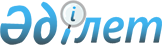 Алматы облысының жергілікті маңызы бар тарих және мәдениет ескерткіштерінің мемлекеттік тізімін бекіту туралыАлматы облысы әкімдігінің 2020 жылғы 22 желтоқсандағы № 498 қаулысы. Алматы облысы Әділет департаментінде 2020 жылы 28 желтоқсанда № 5840 болып тіркелді
      "Тарихи-мәдени мұра объектілерін қорғау және пайдалану туралы" 2019 жылғы 26 желтоқсандағы Қазақстан Республикасы Заңының 21-бабына, "Қазақстан Республикасынның жергілікті мемлекеттік басқару және өзін-өзі басқару туралы" 2001 жылғы 23 қаңтардағы Қазақстан Республикасы Заңының 27-бабының 1-тармағының 18) тармақшасына сәйкес Алматы облысының әкімдігі ҚАУЛЫ ЕТЕДІ:
      1. Алматы облысының жергілікті маңызы бар тарих және мәдениет ескерткіштерінің мемлекеттік тізімі осы қаулының қосымшасына сәйкес бекітілсін.
      2. Алматы облысы әкімдігінің "Алматы облысының жергілікті маңызы бар тарих және мәдениет ескерткіштерінің мемлекеттік тізімін бекіту туралы" 2010 жылғы 27 сәуірдегі № 53 (Нормативтік құқықтық актілердің мемлекеттік тіркеу тізілімінде № 2052 тіркелген, 2010 жылдың 17 маусымында "Жетісу" және "Огни Алатау" газеттерінде жарияланған) қаулысының күші жойылды деп танылсын.
      3. "Алматы облысының мәдениет, архивтер және құжаттама басқармасы" мемлекеттік мекемесі Қазақстан Республикасының заңнамасында белгіленген тәртіппен:
      1) осы қаулының Алматы облысының Әділет департаментінде мемлекеттік тіркелуін;
      2) осы қаулы ресми жарияланғаннан кейін, оны Алматы облысы әкімдігінің интернет-ресурсында орналастырылуын;
      3) осы қаулы мемлекеттік тіркеуден өткеннен кейін он жұмыс күні ішінде Алматы облысы әкімі аппаратының мемлекеттік-құқық бөліміне осы тармақтың 1) және 2) тармақшаларында қарастырылған іс-шаралардың орындалуы туралы мәліметтердің ұсынылуын қамтамасыз етсін.
      4. Осы қауылының орындалуын бақылау Алматы облысы әкімінің орынбасары Р. Алиге жүктелсін.
      5. Осы қаулы әділет органдарында мемлекеттік тіркелген күннен бастап күшіне енеді және алғашқы ресми жарияланған күнінен кейін күнтізбелік он күн өткен соң қолданысқа енгізіледі.
					© 2012. Қазақстан Республикасы Әділет министрлігінің «Қазақстан Республикасының Заңнама және құқықтық ақпарат институты» ШЖҚ РМК
				
      Облыс әкімі

А. Баталов

      "КЕЛІСІЛДІ"

      Қазақстан Республикасының 

      Мәдениет және спорт министрі 

      _______________ А. Райымқұлова
Алматы облысы әкімдігінің 2020 жылғы 22 желтоқсандағы № 498 қаулысына қосымша
№
Атаулары 
Ескерткіш түрі
Орналасқан жері
Ақсу ауданы
Ақсу ауданы
Ақсу ауданы
Ақсу ауданы
1
Ұлы Отан соғысы жылдарында қаза болған жерлес-жауынгерлердің Даңқ мемориалы, 1985 жыл
монументтік өнер құрылысы
Ақсу ауылы
2
"Қара ағаш" ғимараты, 1930 жыл (қазіргі Ілияс Жансүгіров атындағы тарихи-өлкетану музейі, 1991 жыл)
қала құрылысы және сәулет
Ақсу ауылы
3
Ақын Сара ескерткіші, 1993 жыл
монументтік өнер құрылысы
Көкжайдақ ауылы
4
Танеке батыр кесенесі, ХІХ ғасыр
қала құрылысы және сәулет
Арасан-Қапал трассасынан 8 км
5
Байғотанұлы Көтен-Тәуіп кесенесі, 

1993 жыл
қала құрылысы және сәулет
Алматы-Өскемен трассасының бойында, Жансүгіров ауылынан 4 км
6
1941-1945 жылдары қаза болған жауынгерлер ескерткіші, 1975 жыл
монументтік өнер құрылысы
Есеболатов ауылы
7
Германияны жеңу құрметіне орнатылған даңқ ескерткіші, 1975 жыл
монументтік өнер құрылысы
Жансүгіров ауылы
8
Ілияс Жансүгіров бюсті, 1975 жыл
монументтік өнер құрылысы
Жансүгіров ауылы
9
Кеңес одағының батыры 

Нарсұтбай Есеболатовтың бюсті, 

1956 жыл
монументтік өнер құрылысы
Есеболатов ауылы
10
Ұлы Отан соғысы жылдарында қаза болған жерлес-жауынгерлердің Даңқ монументі, 1948 жыл
монументтік өнер құрылысы
Қапал ауылы
11
Ұлы Отан соғысында қаза болған жерлес-жауынгерлер ескерткіші, 

1975 жыл
монументтік өнер құрылысы
Қапал ауылы
12
Ақын Сараның мемориалды музейі, 

1856 жыл
қала құрылысы және сәулет
Қапал ауылы
13
Ілияс Жансүгіров бюсті, 1966 жыл
монументтік өнер құрылысы
Ойтоған ауылы 
14
Қуат Терібаев бюсті, 1991 жыл
монументтік өнер құрылысы
Көкөзек ауылы
15
Ауған соғысында қаза болғандардың ескерткіші, 2004 жыл
монументтік өнер құрылысы
Матай ауылы
16
Мұхаметжан Тынышбаевтың бюсті, 2004 жыл
монументтік өнер құрылысы
Матай ауылы
17
Қорғаннан тұрғызылған бейіт, қола дәуірі
археология
Ақсу ауылының 3-ші фермасының маңайы
18
Топырақ үйіндісі мен тастан тұратын қорғандар, қола дәуірі
археология
Жансүгіров ауылы, Арасан ауылынан 2 км
19
Қорғандар, қола дәуірі
археология
Сарыбұлақ ауылы, Бүйен өзенінің жағасында 
20
Тастағы безендірулер, ерте темір ғасыры
археология
Баян-Жүрек тауында
21
Бейіт, қола дәуірі
археология
Сарқан-Жансүгіров трассасынан 2 км, Еңбек ауылынан оңтүстікке 600 м
22
Бейіт, қола дәуірі
археология
Сарқан-Жансүгіров трассасынан солтүстікке 800 м, Еңбек ауылынан оңтүстік - шығысқа 4 км
23
Топырақ үйіндісі мен тастан тұратын қорғандар, қола дәуірі
археология
Сағабүйен ауылы жолының бойында, Жансүгіров ауылынан

8 км
24
Топырақ үйіндісі мен тастан тұратын қорғандар, қола дәуірі
археология
Сағабүйен ауылы жолының бойында, Жансүгіров ауылынан

4-7 км
25
Қорғандардан тұратын бейіт, қола дәуірі
археология
Жансүгіров ауылынан шығысқа 3 км, Сарқан қаласына қарай
26
Бейіт, қола дәуірі
археология
Жансүгіров ауылынан

3 км шығысқа 
27
Бейіт, қола дәуірі
археология
Қапал ауылы трассасының оңтүстігіне 300 м, Жансүгіров ауылының оңтүстігіне 4-5 км
28
Жалғыз қорған, қола дәуірі
археология
Қапал ауылы трассасынан солтүстігіне 150 м, Жансүгіров ауылының оңтүстігіне 4,5 км
29
Тастағы суреттер, ерте темір ғасыры
археология
Жансүгіров ауылының оңтүстігіне 

3-5 км
30
Тастағы безендірулер, ерте темір ғасыры
археология
Қапал ауылы трассасынан солтүстікке 

150 м, Жансүгіров ауылының оңтүстігіне 4,5 км
31
Ескі тас қоршаулар, қола дәуірі
археология
Жансүгіров-Сағабүйен трассасынан солтүстікке 25 м, Жансүгіров ауылынан батысқа 5 км
32
Тастағы безендірулер, ерте темір ғасыры
археология
Жансүгіров ауылынан оңтүстікке 5 км, Жоңғар Алатау тау жотасы жолынан оңтүстікке 600 м
33
Топырақ үйіндісі мен тастан тұратын қорғандар, қола дәуірі
археология
Жансүгіров ауылы жолының бойында, Қызылағаш ауылынан 20,6 км
34
Топырақ үйіндісі мен тастан тұратын қорғандар, қола дәуірі
археология
Жансүгіров ауылы жолының бойында, Қызылағаш ауылынан 23,3 км
35
Топырақ үйіндісі мен тастан тұратын қорғандар, қола дәуірі
археология
Жансүгіров ауылы жолының бойында, Қызылағаш ауылынан 28,3 км
36
Топырақ үйіндісі мен тастан тұратын қорғандар, қола дәуірі
археология
Жансүгіров ауылы жолының бойында, Қызылағаш ауылынан 29,9 км
37
Топырақ үйіндісі мен тастан тұратын қорғандар, қола дәуірі
археология
Жансүгіров ауылы жолының бойында, Қызылағаш ауылынан 33 км
38
10 қорғаннан тұратын бейіт, қола дәуірі
археология
Жансүгіров ауылы жолының бойында, Қызылағаш ауылынан 4,6 км
39
10 қорғаннан тұратын топырақ үйіндісі мен тастан қаланған бейіт, қола дәуірі
археология
Жансүгіров ауылы жолының бойында, Сағабүйен ауылынан 6-7 км
40
10 қорғаннан тұратын топырақ үйіндісі мен тастан қаланған бейіт, қола дәуірі
археология
Арасан ауылының жолымен Қапал ауылынан 11 км
41
11 қорғаннан тұратын бейіт, қола дәуірі
археология
Жансүгіров ауылы жолының бойынан 0,5 км, Қызылағаш ауылынан 7,9 км
42
11 қорғаннан тұратын топырақ үйіндісі мен тастан қаланған бейіт, қола дәуірі
археология
Жансүгіров ауылы жолының бойында, Қызылағаш ауылынан 4 км
43
12 қорғаннан тұратын топырақ үйіндісі мен тастан қаланған бейіт, қола дәуірі
археология
Жансүгіров ауылы жолының бойынан 1,5 км, Қызылағаш ауылынан 9,3 км
44
12 қорғаннан тұратын бейіт, қола дәуірі
археология
Қызылағаш ауыланан 5,2 км, Жансүгіров ауылы жолынан 30 м
45
13 қорғаннан тұратын топырақ үйіндісі мен тастан қаланған бейіт, қола дәуірі
археология
Жансүгіров ауылы жолының бойында, Арасан ауылынан 1 км 
46
14 қорғаннан тұратын топырақ үйіндісі мен тастан қаланған бейіт, қола дәуірі
археология
Жансүгіров ауылы жолының бойында, Сарқан қаласынан 30 км
47
15 қорғаннан тұратын бейіт, 

қола дәуірі
археология
Арасан ауылының жолымен Қапал ауылынан 5 км
48
20 қорғаннан тұратын топырақ үйіндісі мен тастан қаланған бейіт, қола дәуірі
археология
Арасан ауылының жолымен Қапал ауылынан 8 км
49
22 қорғаннан тұратын топырақ үйіндісі мен тастан қаланған бейіт, қола дәуірі
археология
Жансүгіров ауылы жолының бойында, Қызылағаш ауылынан 11,5 км
50
Топырақ үйіндісі мен тастан тұратын қорғандар, қола дәуірі
археология
Жансүгіров ауылы жол бойында, Қызылағаш ауылынан 12 км
51
Топырақ үйіндісі мен тастан тұратын қорғандар, қола дәуірі
археология
Жансүгіров ауылы жолының бойында, Қызылағаш ауылынан 13,8 км
52
Топырақ үйіндісі мен тастан тұратын қорғандар, қола дәуірі
археология
Жансүгіров ауылы жолының бойында, Қызылағаш ауылынан 15,9 км
53
Топырақ үйіндісі мен тастан тұратын қорғандар, қола дәуірі
археология
Жансүгіров ауылы жолының бойында, Қызылағаш ауылынан 18,7 км
54
Қорғандардан тұратын топырақ үйіндісі мен тастан қаланған бейіт, қола дәуірі
археология
Жансүгіров ауылы жолының бойында, Қызылағаш ауылынан 1,2 км
55
Топырақ үйіндісі мен тастан тұратын қорғандар, қола дәуірі
археология
Жансүгіров ауылы жолының бойында, Қызылағаш ауылынан 1,8 км
56
Топырақ үйіндісі мен тастан тұратын қорғандар, қола дәуірі
археология
Жансүгіров ауылы жолының бойында, Қызылағаш ауылынан 8,3 км
57
Топырақ үйіндісі мен тастан тұратын қорғандар, қола дәуірі
археология
Жансүгіров ауылы жолының бойында, Қызылағаш ауылынан 9 км
58
Топырақ үйіндісі мен тастан тұратын қорғандар, қола дәуірі
археология
Арасан ауылының жолымен Қапал ауылынан 25 км
59
Топырақ үйіндісі мен тастан тұратын қорғандар, қола дәуірі
археология
Арасан ауылының жолымен Қапал ауылынан 15 км
60
Қорғандар, қола дәуірі
археология
Талдықорған қаласының жолынан батысқа Қапал ауылына жетпей 1,5 км
61
Тас қорған, қола дәуірі
археология
Қапал ауылының оңтүстік-шығыс шетінде
62
Топырақ үйіндісі мен тастан тұратын қорғандар, қола дәуірі
археология
Қапал ауылының шетінде 
63
Қорғандардан тұратын бейіт, қола дәуірі
археология
Арасан ауылы жолының бойында, Қапал ауылынан 1 км
64
Қорғандар, қола дәуірі
археология
Қапал ауылының солтүстік-шығысы
65
Топырақ үйіндісі мен тастан тұратын қорғандар, қола дәуірі
археология
Арасан ауылының жолымен Қапал ауылынан 2,5 км
66
Тас қорғандардан тұрғызылған бейіт, 

қола дәуірі
археология
Арасан ауылының жолымен Қапал ауылынан 2 км
67
Топырақ үйіндісі мен тастан тұратын қорғандар, қола дәуірі
археология
Арасан ауылының жолымен Қапал ауылынан 6 км
68
Топырақ үйіндісі мен тастан тұратын қорғандар, қола дәуірі
археология
Арасан ауылының жолымен Қапал ауылынан 9 км
69
Топырақ үйіндісі мен тастан тұратын қорғандар, қола дәуірі
археология
Арасан ауылының жолымен Қапал ауылынан 12 км
70
Топырақ үйіндісі мен тастан тұратын бейіт, қола дәуірі
археология
Қапал ауылының маңы
71
Топырақ үйіндісі мен тастан тұратын бейіт, қола дәуірі
археология
Қапал ауылы маңайында
72
Топырақ үйіндісі мен тастан тұратын қорғандар, қола дәуірі
археология
Жансүгіров ауылы жолының бойында, Сағабүйен ауылынан 

5-6 км
73
Топырақ үйіндісі мен тастан тұратын қорғандар, қола дәуірі
археология
Жансүгіров ауылы жолының бойында, Сағабүйен ауылынан 7 км
74
Топырақ үйіндісі мен тастан тұратын қорғандар, қола дәуірі
археология
Жансүгіров ауылы жолының бойында, Сарқан қаласынан 19,2 км
75
Топырақ үйіндісі мен тастан тұратын қорғандар, қола дәуірі
археология
Жансүгіров ауылы жолының боыйнда, Сарқан қаласынан 14 км
76
Топырақ үйіндісі мен тастан тұратын қорғандар, қола дәуірі
археология
Жансүгіров ауылы жолының бойында, Сарқан қаласынан 16 км
77
Топырақ үйіндісі мен тастан тұратын қорғандар, қола дәуірі
археология
Жансүгіров ауылы жолының бойында, Сарқан қаласынан 10 км
78
Бейіт, қола дәуірі
археология
Сағабүйен ауылының шығысына 5,5 км
79
Сағабүйен ауылының шетіндегі бейіт,

қола дәуірі
археология
Бүйен өзенінен шығысқа, Сағабүйен ауылының оңтүстік-шығыс шетінде 
80
Сағабүйен қалашығының Некрополі,

біздің дәуірдің XII-XIV ғасырлары
археология
Сағабаүйен ауылының солтүстік шетінде, Алматы-Сарқан трассасының бойында
81
Сағабүйен қалашығы, біздің дәуірдің XI-XIII ғасырлары
археология
Бүйен өзенінің сол жағасында, Қапал ауылының батысына 3 км
82
Қорғанды бейіт, ерте темір ғасыр
археология
Қызылғаш ауылынан 

17,6 км, Қызылағаш-Жансүгіров жолының оңтүстік жағында
83
Қорғандар тобы, ерте темір ғасыры
археология
Сағабүйен ауылынан 

2,2 км, Сағабүйен-Жансүгіров трассасынан солтүстікке 
84
Керуен сарай (Төрткөл), біздің дәуірдің XII-XIV ғасырлары
археология
Белгібай шатқалының шыға берісінде 
85
Қорғанды бейіт, ерте темір ғасыры
археология
Сағабүйен ауылынан 

1,9 км, Сағабуйен-Жансүгіров трассасының сол жағында
86
Қаракүнгей І петроглифі, 

қола дәуірі, ерте темір ғасыры, орта ғасырлар
археология
Жансүгіров ауылының оңтүстігінен 1,3 км
87
Қаракүнгей ІІ петроглифі, қола дәуірі, ерте темір ғасыры, орта ғасырлар
археология
Жансүгіров ауылының оңтүстігінен 0,9 км
88
Қаракүнгей ІІІ петроглифі, 

қола дәуірі, ерте темір ғасыры, 

орта ғасырлар
археология
Жансүгіров ауылының оңтүстігінен 1,3 км
89
Қаракүнгей ІV петроглифі, 

қола дәуірі, ерте темір ғасыры, 

орта ғасырлар
археология
Жансүгіров ауылының оңтүстік-батысынан 

2,7 км
90
Үш қорған, ерте темір ғасыры
археология
Қызылағаш ауылынан 15,2 км, Қызылағаш-Жансүгіров трассасының оң жағында 
91
Қонақбай қонысы, XVI-XVIII ғасырлары
археология
Жансүгіров-Арасан жолының оң жағында
92
Бейіт Сынтас I, қорған 1, ерте темір ғасыры
археология
Арасан-Жансүгіров трассасының оңтүстік-шығысында
93
Бейіт Сынтас I, қорған 2, ерте темір ғасыры
археология
Арасан-Жансүгіров трассасының оңтүстік-шығысында
94
Бейіт Сынтас I, қорған 3, ерте темір ғасыры
археология
Арасан-Жансүгіров трассасының оңтүстік-шығысында
95
Бейіт Сынтас I, қорған 4, ерте темір ғасыры
археология
Арасан-Жансүгіров трассасының оңтүстік-шығысында
96
Бейіт Сынтас I, қорған 5, ерте темір ғасыры
археология
Арасан-Жансүгіров трассасының оңтүстік-шығысында
97
Бейіт Сынтас I, қорған 6, ерте темір ғасыры
археология
Арасан-Жансүгіров трассасының оңтүстік-шығысында 
98
Қорғандар тобы, ерте темір ғасыры
археология
Жансүгіров ауылынан 

5 км
99
Арасан қалашығы (Найманқала), XI-XII ғасырлар
археология
Бүйен өзенінің сол жағасында, Арасан ауылынан солтүстік-шығысқа 2 км
100
Бәйгетөбе бейіті қорған 1, ерте темір ғасыр
археология
Қапал-Арасан трассасының оң жағының оңтүстік-шығысында 
101
Шілік қорған 2 бейіті, ерте темір ғасыры
археология
Қапал-Арасан трассасының сол жағының солтүстігінде
102
Шілік қорған 3 бейіті, ерте темір ғасыры
археология
Қапал-Арасан трассасының солтүстігінде
103
Шілік қорған 4 бейіті, ерте темір ғасыр
археология
Қапал-Арасан трассасының сол жағының солтүстік-батысында 
104
Шілік қорған 5 бейіті, ерте темір ғасыр
археология
Қапал-Арасан трассасының оң жағының оңтүстік-шығысында
105
Шілік қорған 6 бейіті, ерте темір ғасыр
археология
Қапал-Арасан трассасының оң жағының оңтүстік-шығысында 
106
Шілік қорған 7 бейіті, ерте темір ғасыр
археология
Қапал-Арасан трассасының оң жағының оңтүстігінде 
Алакөл ауданы
Алакөл ауданы
Алакөл ауданы
Алакөл ауданы
107
Жұмахан Балапанов ескерткіші, 2007 жыл 
монументтік өнер құрылысы
Балапанов ауылы
108
Ұлы Отан соғысында қаза болған жерлес-жауынгерлер ескерткіші, 1981 жыл
монументтік өнер құрылысы
Бескөл ауылы 
109
Кеңес үкіметі үшін қаза болған күрескерлер ескерткіші, 1965 жыл
монументтік өнер құрылысы
Қабанбай ауылы 
110
Отан қорғаушылар ескерткіші, 1975 жыл
монументтік өнер құрылысы
Қабанбай ауылы 
111
“Қабанбай батыр” тарихи-этнографиялық музейі, 1935 жыл
қала құрылысы және сәулет
Қабанбай ауылы 
112
Кеңес үкіметі үшін күрескендер ескерткіші, 1975 жыл
монументтік өнер құрылысы
Тоқжайлау ауылы 
113
Ұлы Отан соғысы жылдарында қаза болған жауынгерлер ескерткіші, 1974 жыл
монументтік өнер құрылысы
Жыланды ауылы
114
Кеңес үкіметі үшін күрескендер ескерткіші, 1975 жыл
монументтік өнер құрылысы
Қоңыр ауылы 
115
Черкасск қорғанысы жауынгерлерінің бауырластар зираты, 1957 жыл
монументтік өнер құрылысы
Көкжар ауылы
116
Отан қорғаушылар ескерткіші, 1975 жыл
монументтік өнер құрылысы
Көлбай ауылы
117
Ұлы Отан соғысы жылдарында қаза болған жерлес-жауынгерлер мемориалы, 1985 жыл
монументтік өнер құрылысы
Үшарал қаласы
118
Жетісуда Кеңес үкіметін орнату үшін күрескендер ескерткіші, 1967 жыл
монументтік өнер құрылысы
Үшарал қаласы
119
Қабанбай батыр ескерткіші, 2000 жыл
монументтік өнер құрылысы
Үшарал қаласының кіре берісінде
120
Дінмұхамед Қонаев ескерткіші, 2001 жыл
монументтік өнер құрылысы
Үшарал қаласы 
121
Ауған соғысында қаза тапқан жауынгерлер есерткіші, 2007 жыл 
монументтік өнер құрылысы
Үшарал қаласы 
122
Бейіт, қола дәуірі
археология
Әлемді ауылынан оңтүстікке 120 м
123
Қоныс, қола дәуірі
археология
Ащыөзек өзенінің шығысына 150 м, Қабанбай батыр ауылы трассасының шығысына 200 м
124
Бейіт, қола дәуірі
археология
Жыланды ауылының шетінде
125
Қорғандар, қола дәуірі
археология
Тоқжайлау ауылының жолымен Көктұма ауылынан 8 км
126
Тас қорғандар, қола дәуірі
археология
Тоқжайлау ауылының жолымен Көктұма ауылынан 5 км
127
11 қорғаннан тұратын бейіт, қола дәуірі
археология
Тоқты бекетінен 30 км
128
15 қорғаннан тұратын бейіт, қола дәуірі 
археология
Қарабұлақ ауылы жолынан Тоқты бекетіне жетпей 16 км
129
18 қорғаннан тұратын бейіт, қола дәуірі
археология
Көктұма ауылы жолымен Ырғайты ауылының фермасынан 

37 км
130
25 қорғаннан тұратын бейіт, қола дәуірі 
археология
Қарабұлақ ауылы жолынан Тоқты бекетіне жетпей 8 км
131
65 қорғаннан тұратын бейіт, қола дәуірі 
археология
Қарабұлақ ауылы жолынан Тоқты бекетіне жетпей 12 км
132
Жалғыз қорған, қола дәуірі
археология
Алмалы тауының батысына 2 км, Қызылащы ауылынан шығысына 4 км
133
Бейіт, қола дәуірі
археология
Қабанбай батыр ауылының солтүстік-шығыс шетінде
134
Топырақ үйіндісі мен тастан тұратын қорғандар, қола дәуірі
археология
Теректі ауылы 
135
Бейіт, қола дәуірі
археология
Теректі-Сапақ жолынан 30 м, Теректі ауылынан 400 м, фермадан 200 м, Теректі ауылының шығыс шетінде
136
Қорған, қола дәуірі
археология
Лепсі ауылы аумағында
137
Шұбартөбе 2 бейіті, қола дәуірі
археология
Шұбартөбе шатқалында 
138
Үйгентас бейіті, қола дәуірі
археология
Шұбартөбе шатқалында
139
Қорғандардан тұратын бейіт, қола дәуірі
археология
Көктұма ауылы жолының бойында, Ырғайты ауылының фермасынан 30 км
140
Қорғандар, қола дәуірі
археология
Көктұма ауылы жолының бойында, Ырғайты ауылының фермасынан 35 км
141
Бейіт, ерте темір ғасыры
археология
Ақши ауылынан оңтүстік-батысқа 1,5 км
142
Бейіт, ерте темір ғасыры
археология
Ақши ауыланан оңтүстік- батысқа 1 км
143
Бейіт, ерте темір ғасыры
археология
Лепсі ауылынан батысқа 2,2 км
144
Бейіт, ерте темір ғасыры
археология
Лепсі ауылынан батысқа 0,2 км
145
Неокрополь, ерте темір ғасыры
археология
Тоқты қыстауынан солтүстік-батысқа 3 км
146
Бейіт, ерте темір ғасыры
археология
Тоқты қыстауынан солтүстік-батысқа 6,5 км
147
Бейіт, ерте темір ғасыры
археология
Тоқты қыстауынан 

солтүстікке 7,5 км
148
Бейіт, ерте темір ғасыры
археология
Тоқты қыстауынан 

солтүстікке 5,6 км
Балқаш ауданы
Балқаш ауданы
Балқаш ауданы
Балқаш ауданы
149
Ұлы Отан соғысы жылдарында қаза болған батырлардың ескерткіші, 

1978 жыл
монументтік өнер құрылысы
Бақанас ауылы
150
Бақтыораз Бейсекбаев бюсті, 1998 жыл
монументтік өнер құрылысы
Бақанас ауылы 
151
Дінмұхамед Қонаев бюсті, 1998 жыл
монументтік өнер құрылысы
Бақанас ауылы
152
1941-1945 жылдар, Ұлы Отан соғысы жылдары қаза болған жауынгерлер ескерткіші, 1975 жыл
монументтік өнер құрылысы
Балатопар ауылы
153
Жамбыл Жабаев бюсті, 2003 жыл
монументтік өнер құрылысы
Балатопар ауылы
154
Дінмұхамед Қонаев бюсті, 1999 жыл
монументтік өнер құрылысы
Желтораңғы ауылы
155
Ұлы Отан соғысы жылдары қаза болған батырлар ескерткіші, 1978 жыл
монументтік өнер құрылысы
Қараой ауылы
156
Нұрмұхамед Бозжанов бюсті, 1998 жыл
монументтік өнер құрылысы
Құйған ауылы
157
Жеке қорғандардың қирандылары, 

орта ғасырлар
археология
Бақанас ІІ және Орта-Бақанас өзендерінің арасындағы Балқаш көлінің маңайындағы құмдарда
158
Жеке қорғандардың қирандылары, 

орта ғасыр
археология
Бақанас өзенінің бастауынан 100 км
159
Суғару жүйесінің қалдықтары, 

орта ғасыр
археология
Ақкөл ауылының жолымен Бақанас ауылынан 30-33 км арасында
160
Нығайтылмаған ауылдар, 

орта ғасыр
археология
Іле өзенінің оң жақ жағалауындағы Бақанас шатқалында
161
Ақтам қорғандары (8), 

ежелгі темір ғасыры
археология
Бақанас ауылының жолымен Қапшағай су қоймасынан 87 км
Еңбекшіқазақ ауданы
Еңбекшіқазақ ауданы
Еңбекшіқазақ ауданы
Еңбекшіқазақ ауданы
162
Ұлы Отан соғысы жылдарында қаза болған ауылдастар ескерткіші, 1978 жыл
монументтік өнер құрылысы
Ақши ауылы
163
Ұлы Отан соғысы жылдарында қаза болған жауынгерлер ескерткіші, 1986 жыл
монументтік өнер құрылысы
Ават ауылы
164
Ұлы Отан соғысында қаза болған жауынгерлер ескерткіші, 

1985 жыл
монументтік өнер құрылысы
Амангелді ауылы
165
Ұлы Отан соғысында қаза болған ауылдас жауынгерлер мемориалы, 1984 жыл
монументтік өнер құрылысы
Алмалы ауылы
166
Кеңес Одағының Батыры Төлен Қабыловтың бюсті, 1978 жыл
монументтік өнер құрылысы
Асысаға ауылы
167
Ұлы Отан соғысында қаза болған ауылдастар ескерткіші, 1978 жыл
монументтік өнер құрылысы
Ащыбұлақ ауылы 
168
Ұлы Отан соғысында қаза болған ауылдас жауынгерлер ескерткіші, 1978 жыл
монументтік өнер құрылысы
Бәйтерек ауылы 
169
Ұлы Отан соғысында қаза болғандардың мемориалдық кешені, 1975 жыл
монументтік өнер құрылысы
Байсейіт ауылы
170
Ұлы Отан соғысында қаза болған жауынгерлер ескерткіші, 1983 жыл
монументтік өнер құрылысы
Балтабай ауылы
171
Ұлы Отан соғысында қаза болған жауынгерлер ескерткіші, 1983 жыл
монументтік өнер құрылысы
Еңбек ауылы
172
Ұлы Отан соғысында қаза болған ауылдас жауынгерлер ескерткіші, 1978 жыл
монументтік өнер құрылысы
Жаңашар ауылы
173
Ұлы Отан соғысында қаза болғандардың мемориалдық кешені, 1983 жыл
монументтік өнер құрылысы
Қаратұрық ауылы
174
Ұлы Отан соғысында қаза болғандардың ескерткіші, 1978 жыл
монументтік өнер құрылысы
Қайрат ауылы
175
Мұхтар Әуезов ескерткіші, 1999 жыл
монументтік өнер құрылысы
Қызылшарық ауылы
176
Ұлы Отан соғысында қаза болған ауылдас жауынгерлер ескерткіші, 1965 жыл
монументтік өнер құрылысы
Малыбай ауылы
177
Ұлы Отан соғысында қаза болған ауылдас жауынгерлер ескерткіші, 1978 жыл
монументтік өнер құрылысы
Маловодное ауылы
178
Ораз Жандосов бюсті, 1977 жыл
монументтік өнер құрылысы
Нұра ауылы 
179
Ұлы Отан соғысында қаза болған ауылдас жауынгерлер ескерткіші, 1978 жыл
монументтік өнер құрылысы
Саймасай ауылы 
180
Отан үшін соғыста қаза болғандар ескерткіші, 1975 жыл
монументтік өнер құрылысы
Сарыбұлақ ауылы
181
Ұлы Отан соғысында қаза болғандар ескерткіші, 1965 жыл
монументтік өнер құрылысы
Тескенсу ауылы
182
Абдолла Розыбакиев бюсті, 1961 жыл
монументтік өнер құрылысы
Тескенсу ауылы
183
Ұлы Отан соғысында қаза болған ауылдас жауынгерлер ескерткіші, 1978 жыл
монументтік өнер құрылысы
Түрген ауылы
184
Ұлы Отан соғысында қаза болған жауынгерлер ескерткіші, 1986 жыл
монументтік өнер құрылысы
Талдыбұлақ ауылы
185
Медетбек батырдың кешені, 2007 жыл
монументтік өнер құрылысы
Таутүрген ауылы
186
Абай Құнанбаев бюсті, 1977 жыл
монументтік өнер құрылысы
Шелек ауылы
187
Абдолла Розыбакиев бюсті, 1977 жыл
монументтік өнер құрылысы
Шелек ауылы
188
Петр Вихрев бюсті, 1980 жыл
монументтік өнер құрылысы
Шелек ауылы
189
Исмаил Таиров ескерткіші, 1985 жыл
монументтік өнер құрылысы
Шелек ауылы
190
Жетісуда Кеңес үкіметін орнату үшін күрескен Ахметжан Шымболатов ескерткіші, 1968 жыл
монументтік өнер құрылысы
Шелек ауылы
191
Ұлы Отан соғысы жылдары қаза болған жауынгерлер ескерткіші, 1988 жыл
монументтік өнер құрылысы
Шелек ауылы
192
Мәншүк Маметова ескерткіші, 1988 жыл
монументтік өнер құрылысы
Шелек ауылы
193
Шелек тарихи-өлкетану мұражайы, 

1981 жыл
қала құрылысы және сәулет
Шелек ауылы
194
Кеңес Одағының Батыры Әлия Молдағұлова ескерткіші, 2008 жыл
монументтік өнер құрылысы
Шелек ауылы
195
Кеңес Одағының Батыры Төле Кенжебаев ескерткіші, 2003 жыл
монументтік өнер құрылысы
Шелек ауылы
196
Ұлы Отан соғысында қаза болған жерлес-жауынгерлер ескерткіші, 1973 жыл
монументтік өнер құрылысы
Есік ауылы
197
Қорған, ерте темір дәуірі
археология
Ассы-Саға ауылынан оңтүстік-батысқа 2 км
198
Ассы V бейіті, біздің дәуірге дейінгі VІ-ІV ғасырлар, ежелгі темір дәуірі
археология
Метеопосттан оңтүстікке 400 м, Ассы шатқалы
199
Қорған, ежелгі темір дәуірі
археология
Обсерваториядан солтүстік-шығысқа 

4,5 км, Ассы шатқалы
200
Қорған, ежелгі темір дәуірі
археология
Обсерваториядан солтүстік-шығысқа 300 м, Ассы шатқалы
201
Қорған, ежелгі темір дәуірі
археология
Обсерваториядан солтүстік-батысқа 

6,5 км, Ассы шатқалы
202
Бейіт, ежелгі темір дәуірі
археология
Обсерваториядан солтүстікке 3 км, Ассы шатқалы
203
Бейіт, ежелгі темір дәуірі
археология
Обсерваториядан солтүстік-батысқа 

4,5 км, Ассы шатқалы
204
Бейіт, ежелгі темір дәуірі
археологи
Обсерваториядан солтүстікке 4,2 км, Ассы шатқалы
205
Қорған, ежелгі темір дәуірі
археология
Обсерваториядан солтүстік-шығысқа 

2,5 км, Ассы шатқалы
206
Қорған, ежелгі темір дәуірі 
археология
Обсерваториядан солтүстік-шығысқа 

2,7 км, Ассы шатқалы
207
Қорған, ежелгі темір дәуірі
археология
Обсерваториядан солтүстік-шығысқа 

2,9 км, Ассы шатқалы
208
2 қорғаннан тұратын бейіт, ежелгі темір дәуірі
археология
Ассы өзенінің кепкен саласының оң жағалауында, солтүстікке 20 км
209
2 қорғаннан тұратын бейіт, 

ежелгі темір дәуірі
археология
Обсерваториядан солтүстікке 4,2 км
210
2 қорғаннан тұратын бейіт, 

ежелгі темір дәуірі
археология
Обсерваториядан солтүстікке 7 км
211
2 қорғаннан тұратын бейіт, 

ежелгі темір дәуірі
археология
Ассы асуы трассасынан оңтүстікке 10 км
212
3 қорғаннан тұратын бейіт, ежелгі темір дәуірі
археология
Обсерваториядан солтүстік-батысқа 4,5 км
213
4 қорғаннан тұратын бейіт, ежелгі темір дәуірі
археология
Обсерваториядан солтүстікке 2,5 км
214
5 қорғаннан тұратын бейіт,

ежелгі темір дәуірі
археология
бірінші қорған 3,5 км, ал соңғысы обсерваториядан солтүстік-шығысқа 

5,3 км, Ассы шатқалында
215
7 қорғаннан тұратын бейіт, ежелгі темір дәуірі
археология
бірінші қорған 3,8 км, ал соңғысы обсерваториядан солтүстік-батысқа

6 км, Ассы шатқалында
216
17 қорғаннан тұратын бейіт, 

ежелгі темір дәуірі
археология
Обсерваториядан оңтүстікке 2 км, Ассы шатқалы
217
41 қорғаннан тұратын бейіт, 

ежелгі темір дәуірі
археология
Ассы шатқалы, Ассы өзенінің сол жағалауы
218
Қорған, ерте темір дәуірі
археология
Обсерваториядан шығысқа 4 км
219
Қорған, түркі уақыты
археология
Түрген ауылы жолынан оңтүстікке 1 км
220
Жылысай бейіті, біздің дәуірге дейін VІ-VІІ ғасырлар, 

біздің дәуірдің ІІІ ғасыры
археология
Обсерваториядан солтүстік-шығысқа 

300 м, Жылысай шатқалынан 2,8 км
221
Қорған, біздің дәуірге дейінгі VІ-ІV ғасырлар 
археология
Обсерваториядан оңтүстік-батысқа 500 м, Ассы-Түрген платосы
222
Жылысай бейіті ХVІІІ,

І мыңжылдықтың екінші жартысы,

біздің дәуірдің І мыңжылдығы 
археология
Ассы жайлауы, Жылысай шатқалы, обсерваториядан солтүстік-шығысқа 

3,4 км
223
Жылысай қорғанды бейіті ХХV, 

біздің дәуірге дейінгі V ғасыр - біздің дәуіріміздің V ғасыры
археология
Ассы жайлауы, Жылысай шатқалы, обсерваториядан солтүстік-шығысқа 2,2 км, жолдан 150 м
224
Қорғанды бейіт обсерватория І, біздің дәуірге дейінгі І мыңжылдықтың ортасы
археология
Ассы жайлауы, обсерваториядан солтүстік-шығысқа 1,8 км
225
Қорғанды бейіт, обсерватория ІІ, біздің дәуірге дейінгі І мыңжылдық ортасы
археология
Ассы жайлауы, обсерваториядан солтүстік-шығысқа 1,3 км
226
Қорғанды бейіт, обсерватория ІІІ, біздің дәуірге дейінгі І мыңжылдықтың ортасы
археология
Ассы жайлауы, обсерваториядан солтүстік-шығысқа 1 км, жолдан солтүстік-батысқа 100 м
227
Қорғанды бейіт, обсерватория ІV, біздің дәуірге дейінгі І мыңжылдықтың ортасы,

ерте темір дәуірі
археология
Ассы жайлауы, обсерваториядан солтүстік-шығысқа 0,6 км
228
Қорғанды бейіт, обсерватория V, 

біздің дәуірге дейінгі І мыңжылдықтың ортасы
археология
Ассы жайлауы, обсерваториядан оңтүстік-шығысқа 100 м
229
Қорған, обсерватория VІ, 

біздің дәуірге дейінгі І мыңжылдықтың ортасы
археология
Ассы жайлауы, обсерваториядан солтүстік-батысқа 70 м
230
Қорған, обсерватория VІІ, 

біздің дәуірге дейінгі ІІІ ғасыр – біздің дәуірдің V ғасыры 
археология
Ассы жайлауы, обсерваториядан оңтүстік-батысқа 0,48 км, жолдан оңтүстік-шығысқа 150 м
231
Қорғанды бейіт Бөлексаз "А", біздің дәуірге дейінгі V ғасыр - біздің дәуірдің V ғасыры
археология
Ассы жайлауы, обсерваториядан солтүстік-шығысқа 1,4 км
232
Қорған Бөлексаз "В", біздің дәуірге дейін V ғасыр - біздің дәуірдің V ғасыры 
археология
Ассы жайлауы, обсерваториядан солтүстік-батысқа 1 км
233
Қорған Бөлексаз "Г", біздің дәуірге дейінгі V ғасыр - біздің дәуірдің V ғасыры
археология
Ассы жайлауы, шығысқа 800 м
234
Қорғанды бейіт, Бөлексаз "Ж" 

біздің дәуірге дейінгі І мыңжылдық ортасы – біздің дәуірдің І мыңжылдық
археология
Ассы жайлауы, обсерваториядан шығысқа 2,8 км
235
Қорған Бөлексаз "Е", 

біздің дәуірдің І мыңжылдықтың ортасы
археология
Ассы жайлауы, обсерваториядан шығысқа 2 км
236
Қорған Бөлексаз "Д", 

біздің дәуірге дейінгі І мыңжылдықтың ортасы
археология
Ассы жайлауы, обсерваториядан солтүстік-шығысқа 1,2 км
237
Қорғанды бейіт Бөлексаз 3, біздің дәуірге дейінгі І мыңжылдықтың ортасы
археология
Ассы жайлауы, Бөлексаз шатқалы, обсерваториядан солтүстік-шығысқа 2,6 км
238
Қорғанды бейіт, біздің дәуірге дейінгі 

І мыңжылдықтың ортасы
археология
Ассы жайлауы, обсерваториядан солтүстік-шығысқа 1 км, жолдан солтүстік - батысқа 100 м
239
Қорғанды бейіт Бозінген І, біздің дәуірге дейінгі V ғасыр
археология
Ассы жайлауы, Бозінген шатқалы, Кіші-Қара-Арша өзенінен оңтүстік-батысқа 22 км, жолдан солтүстікке 230 м
240
Қорғанды бейіт Бозінген ІІ,

7 қорғандар, біздің дәуірге дейінгі V ғасыр - біздің дәуірдің V ғасыры
археология
Ассы жайлауы, Бозінген шатқалы, Кіші Қара-Арша өзенінен оңтүстік-батысқа 2,2 км, жолдан солтүстікке 2,6 км
241
Қорғанды бейіт Бозінген ІІІ, біздің дәуірге дейінгі І мыңжылдықтың ортасы
археология
Ассы жайлауы, Бозінген шатқалы, Кіші-Қара-Арша өзенінен оңтүстік-батысқа 1,5 км, жолдан солтүстікке 290 м
242
Қорғанды бейіт Бозінген ІV, 6 қорғандар, біздің дәуірге дейін V ғасыр
археология
Ассы жайлауы, Бозінген шатқалы, Кіші-Қара-Арша өзенінен оңтүстік-батысқа 2,3 км, жолдан солтүстікке 350 м
243
Қорған Бозінген ІV, біздің дәуірге дейін ІІІ ғасыр - біздің дәуірдің V ғасыры
археология
Ассы жайлауы, Бозінген шатқалы, Кіші-Қара-Арша өзенінен оңтүстік-батысқа 2,1 км, жолдан солтүстікке 290 м
244
Қорғанды бейіт Бозінген VІІ, біздің дәуірге дейін V ғасыр - біздің дәуірдің 

V ғасыры
археология
Ассы жайлауы, Бозінген шатқалы, Кіші-Қара-Арша өзенінен оңтүстік-батысқа 2 км, жолдан солтүстікке 680 м
245
Қорғанды бейіт Бозінген VІІІ,

біздің дәуірге дейінгі І мыңжылдықтың ортасы
археология
Ассы жайлауы, Жылысай шатқалы, Кіші-Қара-Арша өзенінен оңтүстік-батысқа 1 км, жолдан солтүстікке 240 м
246
Қорғанды бейіт Бозінген ІХ,

біздің дәуірге дейін ІІ ғасыр, біздің дәуірге дейінгі ІІІ ғасырдың басы - біздің дәуірдің ІІІ ғасыры
археология
Ассы жайлауы, Бозінген шатқалы, Кіші-Қара-Арша өзенінен оңтүстік-батысқа 1,1 км
247
Бейіт Бозінген Х, біздің дәуірге дейінгі І мыңжылдықтың ортасы
археология
Ассы жайлауы, Бозінген шатқалы, Кіші-Қара-Арша өзенінен оңтүстік-батысқа 1,3 км
248
Қорған Бозінген ХІ, біздің дәуірге дейінгі ІІІ ғасыр - біздің дәуірдің V ғасыры
археология
Ассы жайлауы, Бозінген шатқалы, Кіші-Қара-Арша өзенінен оңтүстік-батысқа 880 м
249
Қорғанды бейіт Бозінген ХІІ, 

біздің дәуірге дейінгі V ғасыр - біздің дәуірдің V ғасыры
археология
Ассы жайлауы, Бозінген шатқалы, Кіші-Қара-Арша өзенінен оңтүстік-батысқа 880 м, жолдан солтүстік-батысқа 150 м
250
Қорған Бозінген ХІІІ, біздің дәуірге дейінгі ІІІ ғасыр - біздің дәуірдің V ғасыры
археология
Ассы жайлауы, Бозінген шатқалы, Кіші-Қара-Арша өзенінен оңтүстік-батысқа 640 м, жолдан солтүстік-батысқа 80 м
251
Қорғанды бейіт Бозінген ХІV, біздің дәуірге дейінгі ІІІ ғасыр – біздің дәуірдің V ғасыры
археология
Ассы жайлауы, Бозінген шатқалы, Кіші-Қара-Арша өзенінен оңтүстік батысқа 480 м
252
Қорған Бозінген ХV, біздің дәуірге дейінгі V ғасыр -біздің дәуірдің ІІІ ғасыры
археология
Ассы жайлауы, Бозінген шатқалы, Кіші-Қара-Арша өзенінен батысқа 600 м, жолдан солтүстік-батысқа 300 м
253
Қорғанды бейіт Бозінген ХVІ, VІ-ХІІ ғасырлар
археология
Ассы жайлауы, Бозінген шатқалы, Кіші-Қара-Арша өзенінен солтүстік-батысқа 200 м
254
Қорғанды бейіт Көкбастау І, біздің дәуірге дейінгі V ғасыр - біздің дәуірдің V ғасыры
археология
Ассы жайлауы, Көкбастау шатқалы, Кіші-Қара-Арша өзенінен солтүстік-батысқа 200 м
255
Бейіт Көкбастау І, біздің дәуірге дейінгі І мыңжылдықтың ортасы- біздің дәуірдің І мыңжылдығы
археология
Ассы жайлауы, Көкбастау шатқалы, Кіші-Қара-Арша өзенінен солтүстік-батысқа 450 м
256
Бейіт Көкбастау ІІ, біздің дәуірге дейінгі І мыңжылдықтың аяғы - ерте орта ғасыр
археология
Ассы жайлауы, Көкбастау шатқалы, Кіші-Қара-Арша өзенінен солтүстік-батысқа 300 м
257
Қорғанды бейіт Көкбастау ІІІ, біздің дәуірге дейінгі І мыңжылдықтың ортасы
археология
Ассы жайлауы, Көкбастау шатқалы, Кіші-Қара-Арша өзенінен солтүстік-шығысқа 670 м
258
Қорғанды бейіт Көкбастау V, біздің дәуірдің І мыңжылдығының басы және ортасы
археология
Ассы жайлауы, Көкбастау шатқалы, Кіші-Қара-Арша өзенінен солтүстік-батысқа 80 м
259
Қорғанды бейіт Жылысай І, ежелгі темір дәуірі 
археология
Ассы жайлауы, Жылысай шатқалы, обсерваториядан солтүстік-шығысқа 2,8 км, Бөлексаз өзенінен солтүстікке 50 км
260
Қорған Жылысай ІV, біздің дәуірге дейінгі V ғасыр - біздің дәуірдің ІІІ ғасыры
археология
Ассы жайлауы, Жылысай шатқалы, обсерваториядан солтүстік-шығысқа 3,1 км, Бөлексаз өзенінен солтүстікке 100 м
261
Бейіт Жылысай V, біздің дәуірге дейінгі V ғасыр - біздің дәуірдіңV ғасыры
археология
Ассы жайлауы, Жылысай шатқалы, обсерваториядан солтүстік-шығысқа 3 км, Бөлексаз өзенінен солтүстікке 800 м
262
Қорғанды бейіт Жылысай VІІ,

біздің дәуірге дейінгі І мыңжылдықтың ортасы
археология
Ассы жайлауы, Жылысай шатқалы, обсерваториядан солтүстік-шығысқа 2,9 км, Бөлексаз өзенінен солтүстікке 350 м
263
Қорғанды бейіт, Жылысай VІІІ,

біздің дәуірге дейінгі ІІІ ғасыр –

біздің дәуірдің ІІІ ғасыры
археология
Ассы жайлауы, Жылысай шатқалы, обсерваториядан солтүстік-шығысқа 2,7 км, Бөлексаз өзенінен солтүстікке 360 м
264
Бейіт Жылысай ІХ, біздің дәуірге дейінгі І мыңжылдықтың ортасы
археология
Ассы жайлауы, Жылысай шатқалы, обсерваториядан солтүстік-шығысқа 3 км, Бөлексаз өзенінен солтүстікке 600 м
265
Бейіт Жылысай Х, 

біздің дәуірге дейінгі І мыңжылдықтың ортасы
археология
Ассы жайлауы, Жылысай шатқалы, обсерваториядан солтүстік-шығысқа 3,3 км, Бөлексаз өзенінен солтүстікке 300 м
266
Бейіт Жылысай ХІІ, біздің дәуірге дейін І мыңжылдықтың ортасы
археология
Ассы жайлауы, Жылысай шатқалы, обсерваториядан солтүстік-шығысқа

3 км, жолдан солтүстікке 800 м
267
Бейіт Жылысай ХІІІ, біздің дәуірге дейінгі І мыңжылдықтың ортасы
археология
Ассы жайлауы, Жылысай шатқалы, обсерваториядан солтүстік-шығысқа 3 км, жолдан солтүстікке 880 м
268
Қорған Жылысай ХІV, біздің дәуірге дейінгі V ғасыр –біздің дәуірдің V ғасыры
археология
Ассы жайлауы, Жылысай шатқалы, обсерваториядан солтүстік-шығысқа 3,2 км
269
Қорғанды бейіт Жылысай ХV,

біздің дәуірге дейінгі І мыңжылдықтың ортасы
археология
Ассы жайлауы, Жылысай шатқалы, обсерваториядан солтүстік-шығысқа 3,1 км, жолдан солтүстікке 1 км
270
Қорған Жылысай ХVІ, 

ерте орта ғасыр
археология
Ассы жайлауы, Жылысай шатқалы, обсерваториядан солтүстік-шығысқа 3,5 км
271
Қорғанды бейіт Жылысай ХVІІ, ерте орта ғасыр
археология
Ассы жайлауы, Жылысай шатқалы, обсерваториядан солтүстік-шығысқа 3,2 км, жолдан солтүстікке 950 м
272
Қорған Жылысай ХІХ, біздің дәуірдің І мыңжылдығының екінші жартысы
археология
Ассы жайлауы, Жылысай шатқалы, обсерваториядан солтүстік-шығысқа 3,6 км, жолдан солтүстікке 1,6 км
273
Қорған Жылысай ХХ, біздің дәуірдің І мыңжылдығының екінші жартысы
археология
Ассы жайлауы, Жылысай шатқалы, обсерваториядан солтүстік-шығысқа 3,6 км, жолдан солтүстікке 1,7 км
274
Қорған Жылысай ХХІ, біздің дәуірдің І мыңжылдығының екінші жартысы 
археология
Ассы жайлауы, Жылысай шатқалы, обсерваториядан солтүстік-шығысқа 3,7 км, жолдан солтүстікке 1,8 км 
275
Қорғанды бейіт Жылысай ХХІІ,

біздің дәуірге дейін ІІІ ғасыр - біздің дәуірдің V ғасыры
археология
Ассы жайлауы, Жылысай шатқалы, обсерваториядан солтүстік-шығысқа 3,8 км, жолдан солтүстікке 1,7 км
276
Қорған Жылысай ХХІV, 

біздің дәуірдің І мыңжылдығының басы
археология
Ассы жайлауы, Жылысай шатқалы, обсерваториядан 4 км, жолдан солтүстікке 2,2 км 
277
Қорғанды бейіт Жылысай ХХV, сақ-үйсін уақыты, біздің дәуірге дейінгі V ғасыр - біздің дәуірдің V ғасыры, 
археология
Ассы жайлауы, Жылысай шатқалынан солтүстік-шығысқа 2,2 км, жолдан оңтүстікке 150 м
278
Қорғанды бейіт Жылысай ХХVІ, біздің дәуірге дейінгі V ғасыр - біздің дәуірдің V ғасыры 
археология
Ассы жайлауы, Жылысай шатқалы, обсерваториядан солтүстік-шығысқа 2,3 км, жолдан оңтүстікке 110 м
279
13 қорғаннан тұратын бейіт, 

ежелгі темір ғасыры
археология
Ассы жайлауы, обсерваториядан солтүстікке 1 км
280
Қорған, ежелгі темір дәуірі
археология
Ассы шатқалы, обсерваториядан солтүстік-шығысқа

2,5 км
281
Жалғыз қорған, біздің дәуірге дейінгі ІІІ ғасыр - біздің дәуірдің І ғасыры
археология
Ассы өзенінің оң жағалауында, жолдан оңтүстікке 200 м
282
Бейіт, ежелгі темір дәуірі
археология
Ассы шатқалы, обсерваториядан солтүстік-шығысқа 7 км
283
Бейіт Ассы ІІ, біздің дәуірге дейінгі ІІІ ғасыр - біздің дәуір І ғасыры
археология
Ассы өзенінің кеуіп кеткен арнасының оң жағасында, өзеннен солтүстікке 20 км 
284
Бейіт Белшабдар-2, 

біздің дәуірге дейінгі ІІІ ғасыр, біздің дәуірдің І ғасыры
археология
Ащыбұлақ ауылынан батысқа 4 км
285
16 қорғаннан тұратын бейіт, ежелгі темір дәуірі
археология
Ащыбұлақ ауылынан солтүстік-батысқа 4,5 км
286
Лавар қалашығы, біздің дәуірдің І - ІІІ ғасырлары
археология
Лавар ауылының шетінде, Алматы-Шелек трассасының бойында
287
Диқан ІІ бейіті, 189 қорғаннан тұрады, 

ежелгі темір ғасыры
археология
Диқан ауылынан оңтүстік-шығысқа 0,75 км, Шелек өзенінің сол жағалауында
288
Диқан ІІ бейіті, 57 қорғаннан тұрады, біздің дәуірдің І – ІІІ ғасырлары
археология
Диқан ауылынан оңға 0,5 км
289
Диқан ІІІ бейіті, 51 қорғаннан тұрады, біздің дәуірдің І - ІІІ ғасырлары
археология
Диқан ауылынан оңға 1 км
290
Диқан ІV бейіті, 361 қорғаннан тұрады, біздің дәуірдің І - ІІІ ғасырлары
археология
Диқан ауылынан оңға 1,7 км 
291
Есік бейіті, біздің дәуірге дейінгі V ғасыр
археология
Есік қаласының оңтүстік-батыс шетінде, Есік өзеннің сол жағалауында
292
Түрген І бейіті, 17 қорғаннан тұрады, ежелгі темір дәуірі
археология
Есік қаласынан Түрген ауылына баратын жолдың сол жағында (55 және 56 км)
293
Қорған Түрген І, 1 топ, біздің дәуірге дейінгі V ғасыр
археология
Түрген ауылы, Садовая көшесінен солтүстікке 0,15 км 
294
Қорған Түрген І, 3 топ, біздің дәуірге дейінгі V ғасыр
археология
Түрген ауылы, Садовая көшесінен батысқа 0,51 км 
295
Қорған Түрген І, 4 топ, ежелгі темір дәуірі
археология
Төле би ауылының №10 бригадасынан оңтүстік-батысқа 1,2 км
296
Қорған Түрген І, 5 топ, біздің дәуірге дейінгі V ғасыр
археология
Қайназар ауылы, Садовая көшесінен солтүстікке 0,7 км 
297
Қорған Түрген І топ В (6), 2 қорғаннан тұрады, біздің дәуірге дейінгі V ғасыр
археология
Түрген ауылы,

Пролетарская көшесі, 17
298
Қорған Түрген ІІ, 2 топ, біздің дәуірге дейінгі V ғасыр
археология
Түрген ауылы, Садовая көшесі
299
Түрген ІІ археологиялық кешені, қола дәуірі және ерте темір ғасыр
археология
Түрген ауылынан оңтүстік-шығысқа

35 км
300
Түрген ІІ бейіті, 4 қорғаннан тұрады, ежелгі темір дәуірі
археология
Есік қаласы жолының 57 км 
301
Қорған Түрген -ІІ, І топ, ежелгі темір дәуірі
археология
Төле би ауылы, Түрген ауылынан солтүстікке 

1,6 км
302
Қорған Түрген-ІІ, 2 топ, ежелгі темір дәуірі
археология
Төле би ауылы, Түрген ауылынан солтүстік-батысқа 0,4 км
303
Қорған Түрген–ІІІ, 2 топ, біздің дәуірге дейінгі V ғасыр
археология
Төле би ауылы, Түрген ауылынан солтүстік-батысқа 2 км 
304
Қорғанды бейіт Түрген ІV, 4 топ, 

біздің дәуірге дейінгі І мыңжылдықтың ортасы
археология
Төле би ауылынан солтүстік-батысқа 1,1 км 
305
Қорғанды бейіт Түрген ІV, 5 топ, біздің дәуірге дейінгі І мыңжылдықтың ортасы
археология
Түрген ауылынан 5,5 км
306
Қорғанды бейіт Көксай 1, ежелгі темір дәуірі
археология
“Көксай” саяжайы, № 303 учаскесі, тау етегі алқабының солтүстік-батыс-оңтүстік-шығыс осінде орналасқан
307
Қорған Көксай 2, біздің дәуірге дейінгі І мыңжылдықтың ортасы
археология
Есік қаласының "Көксай" саяжайының №72-73 учаскелері
308
Қорған Көксай 3, біздің дәуірге дейінгі V мыңжылдықтың ортасы
археология
Есік қаласының "Көксай" саяжайының № 3-4 учаскелері
309
Қорғанды бейіт Көксай 4, біздің дәуірге дейінгі І мыңжылдықтың ортасы
археология
Есік қаласының "Көксай" саяжайын № 187-189 учаскелері
310
Қорған Көксай 5, біздің дәуірге дейінгі І мыңжылдықтың ортасы
археология
Есік қаласындағы "Көксай" саяжайы № 195-209 учаскелері
311
Қорған Көксай 6, біздің дәуірге дейінгі І мыңжылдықтың ортасы
археология
Есік қаласының "Көксай" саяжайындағы №124-125 учаскелері
312
Қорғанды бейіт Көксай 7, 

біздің дәуірге дейінгі І мыңжылдықтың ортасы
археология
Есік қаласы "Көксай" саяжайының № 4-53 учаскелері
313
Есік бейіті, 3 топ, ежелгі темір дәуірі
археология
Есік қаласы, нан комбинатынан солтүстік-батысқа 350 м
314
16 қорғаннан тұратын Рахат бейіті,

біздің дәуірге дейінгі ІІ ғасыр- біздің дәуірдің ІІ ғасыры
археология
Кайназар ауылынан Рахат ауылы жолының сол жағында
315
Бейіт Рахат-ІІ, 1 топ, ежелгі темір дәуірі
археология
Қайназар ауылы, Рахат ауылынан оңтүстік-шығысқа 1,5 км
316
Қорған Рахат ІІ, 3 топ, 

біздің дәуірге дейінгі V мыңжылдықтың ортасы
археология
Қайназар ауылы, Рахат ауылынан оңтүстік-шығысқа 1,3 км
317
Бейіт Рахат ІІІ, І топ, ежелгі темір дәуірі
археология
Қайназар ауылы, Рахат ауылынан оңтүстік-шығысқа 0,9 км
318
3 қорғаннан тұратын бейіт, ежелгі темір дәуірі
археология
Ассы шатқалы, обсерваториядан солтүстік-батысқа

7,5 км
319
20 қорғандар, ежелгі темір дәуірі
археология
Бөлексаз өзенінің бойындағы терассада 
320
Бейіт Азат, 1 топ, ежелгі темір дәуірі
археология
Қайназар ауылы, Азат ауылының батысы
321
Бейіт Азат, ІІІ топ, ежелгі темір дәуірі
археология
Қайназар ауылы, Азат ауылынан батысында
322
Бейіт Азат, VІІ топ, ежелгі темір дәуірі
археология
Қайназар ауылы, Азат ауылының батысында
323
Бейіт Азат ХІ, ежелгі темір дәуірі
археология
Қайназар ауылы, Азат ауылынан солтүстік-батысқа 1,6 км
324
Бейіт, І шағын аудан,

біздің дәуірге дейінгі І мыңжылдықтың ортасы
археология
Есік қаласы, 

Ш. Уәлиханов көшесінен солтүстікке 210 м, Пугачев көшесінен шығысқа 100 м 
325
Қорғандар, біздің дәуірге дейінгі ІV-ІІІ ғасырлар
археология
Рахат ауылынан 1,4 км, Красный Восток ауылы жолының сол жағында
326
Қорғандар тобы, 3 шағын ауданы, 

біздің дәуірге дейінгі І мыңжылдықтың ортасы
археология
Есік қаласы, 

Ш. Уәлиханов көшесінен солтүстікке 100 м
327
Бейіт Қайназар-ІІІ - ІV, 

ежелгі темір дәуірі
археология
Қайназар ауылынан солтүстік-батысқа 1,6 км
328
300 тас қорғаннан тұратын Бетағаш бейіті, біздің дәуірге дейінгі ІІ ғасыр – біздің дәуірдің І ғасыры
археология
Қорам ауылынан оңтүстік-шығысқа 4 км
329
101 тас қорғаннан тұратын Бетағаш ІІ бейіті, біздің дәуірге дейінгі ІІ ғасыр – 

біздің дәуірдің І ғасыры
археология
Қорам ауылынан оңтүстік –шығысқа 4,5 км 
330
59 тас қорғаннан тұратын Бетағаш ІІІ бейіті, біздің дәуірге дейінгі ІІ ғасыр –біздің дәуірдің І ғасыры
археология
Қорам ауылынан оңтүстік-шығысқа 5 км
331
Қаракемер ауылындағы бейіт,

ежелгі темір дәуірі
археология
Қаракемер ауылының батыс шетінде
332
Бейіт Қайназар, ерте темір дәуірі, біздің дәуірге дейінгі ІV ғасыр 
археология
Қайназар ауылы
333
7 қорғаннан тұратын бейіт,

біздің дәуірге дейінгі ІV-ІІ ғасырлар
археология
Қаракемер ауылының батыс шеті, Түрген ауылынан Евгеньевка ауылына дейінгі жолдың екі жағында
334
Қорған Көктөбе І, 

2 топ, біздің дәуірге дейінгі V ғасыр,
археология
Көктөбе ауылы, Алмалы ауылынан шығысқа 2,7 км 
335
23 қорғаннан тұратын бейіт, біздің дәуірге дейінгі ІV-ІІІ ғасырлар
археология
Малыбай ауылынан 3 км
336
32 қорғаннан тұратын бейіт, 

біздің дәуірге дейінгі ІV-ІІІ ғасырлар
археология
Түрген ауылының шығысында, Түрген өзенінің арғы жағы
337
Тастағы безендірулер, біздің дәуірге дейінгі ІV-ІІІ ғасырлар
археология
Торайғыр тауында, Бартоғай мекенінен алыс емес 
338
22 қорғаннан тұратын Қаракемер бейіті, 

біздің дәуірге дейінгі ІV-ІІІ ғасырлар
археология
Түрген өзенінің оң жағалауында, Түрген ауылының маңайы
339
Нығайтылған қоныс, біздің дәуірге дейінгі ІV-ІІІ ғасырлар
археология
Түрген өзенінің оң жағалауында, Түрген ауылының маңайы
340
Жартастағы жазулар, біздің дәуірге дейінгі ІV-ІІІ ғасырлар 
археология
Түрген ауылының маңайы, Түрген тауында 
341
5 қорғаннан тұратын Түрген ауылындағы бейіт, біздің дәуірге дейінгі V – ІV ғасыр 
археология
Асы ауылы жолында, Түрген ауылынан 3 км 
342
10 қорғаннан тұратын бейіт, біздің дәуірге дейінгі ІV-ІІ ғасырлар 
археология
Түрген ауылынан 12 км, Евгеньевка ауылы жолының оң жағында
343
Бейіт Шелек І, 24 қорғаннан тұрады, біздің дәуірге дейінгі І-ІІІ ғасырлар
археология
Шелек ауылының солтүстік шетінде
344
Бейіт Шелек ІІ, 42 қорғаннан тұрады,

біздің дәуірге дейінгі ІІІ ғасыр – біздің дәуірдің ІІІ ғасыры
археология
Шелек ауылы
345
52 қорғаннан тұратын бейіт, ежелгі темір ғасыры
археология
Шелек ауылының оңтүстік шетінде
346
Бейіт, ежелгі темір ғасыры
археология
Жуантөбе ауылынан шығысқа қарай, Шелек өзенінің оң жағалауында 
347
Қорған, біздің дәуірге дейінгі VІ-ІV ғасырлар
археология
Шелек ауылы жолынан солтүстік-батысқа 4 м
348
Бейіт, ежелгі темір дәуірі
археология
обсерваториядан солтүстікке 4 км
349
Бейіт, ежелгі темір дәуірі
археология
обсерваториядан шығысқа 5 км
350
17 қорғаннан тұратын бейіт, 

ежелгі темір дәуірі
археология
обсерваториядан оңтүстікке 2 км
351
Бейіт, 

ежелгі темір дәуірі
археология
обсерваториядан солтүстік-шығысқа 5 км
352
Бейіт, 

ежелгі темір дәуірі
археология
обсерваториядан солтүстік-шығысқа 2 км
353
Дон-Жайлау-І бейіті,

ерте темір ғасыры
археология
Түрген ауылынан оңтүстік-шығысқа 34 км
354
Дон-Жайлау-ІІ бейіті,

ерте темір ғасыры
археология
Турген ауылынан оңтүстік-шығысқа 

33,7 км 
355
Дон-Жайлау-ІІІ бейіті,

ерте темір ғасыры
археология
Түрген ауылынан оңтүстік-шығысқа

33,6 км 
356
Дон-Жайлау-ІV бейіті,

ерте темір ғасыры
археология
Түрген ауылынан оңтүстік-шығысқа 

34,3 км 
357
Дон-Жайлау-V бейіті,

ерте темір ғасыры
археология
Түрген ауылынан оңтүстік-шығысқа

35,0 км 
358
Дон-Жайлау-VІ бейіті,

ерте темір ғасыры
археология
Түрген ауылынан оңтүстік-шығысқа

34,2 км
359
Дон-Жайлау-VІІ бейіті,

ерте темір ғасыры
археология
Түрген ауылынан оңтүстік-шығысқа

31,5 км
360
Дон-Жайлау-VІІІ бейіті,

ерте темір ғасыры
археология
Түрген ауылынан оңтүстік-шығысқа

32,0 км
361
Қызылбұлақ І қонысы,

ерте темір ғасыры
археология
Түрген ауылынан оңтүстік-шығысқа 34,6 км
362
Қызылбұлақ І қонысы,

ерте темір ғасыры
археология
Түрген ауылынан оңтүстік-шығысқа 

34,8 км 
363
Қызылбұлақ ІІ қонысы,

ерте темір ғасыры
археология
Түрген ауылынан оңтүстік-шығысқа 

36,7 км 
364
Қызылбұлақ VІ бейіті, ерте темір ғасыры
археология
Түрген ауылынан оңтүстік-шығысқа 

36,4 км 
365
Қызылбұлақ VІІІ бейіті, ерте темір ғасыры
археология
Түрген ауылынан оңтүстік-шығысқа 

34,6 км
366
Қызылбұлақ ІХ бейіті, ерте темір ғасыры
археология
Түрген ауылынан оңтүстік-шығысқа

34,8 км 
367
Қызылбұлақ ХІ бейіті, ерте темір ғасыры
археология
Түрген ауылынан оңтүстік-шығысқа 

34,3 км 
368
Қызылбұлақ ХІІ бейіті,

ерте темір ғасыры 
археология
Түрген ауылынан оңтүстік-шығысқа 

33,7 км 
369
Үшбұлақ І бейіті, ерте темір ғасыры
археология
Түрген ауылынан оңтүстік-шығысқа 

39 км 
370
Үшбұлақ ІІ бейіті, ерте темір ғасыры
археология
Түрген ауылынан оңтүстік-шығысқа 

39,7 км 
371
Қорған, ерте темір ғасыры
археология
Түрген ауылынан оңтүстік-шығысқа

32,5 км 
372
Қорған, ерте темір ғасыры
археология
Түрген ауылынан оңтүстік-шығысқа 

33,5 км 
373
Қорған, ерте темір ғасыры
археология
Түрген ауыланан оңтүстік-шығысқа

38,0 км 
374
Қорған, ерте темір ғасыры
археология
Түрген ауыланан оңтүстік-шығысқа

33,7 км 
375
Қорған, ерте темір ғасыры
археология
Түрген ауыланан оңтүстік-шығысқа 33 км
376
Екі қорған, ерте темір ғасыры
археология
Түрген ауылынан оңтүстік-шығысқа

43,8 км 
377
Екі қорған, ерте темір ғасыры
археология
Түрген ауылынан оңтүстік-шығысқа

33,7 км 
378
Екі қорған, ерте темір ғасыры
археология
Түрген ауылынан оңтүстік-шығысқа

32,8 км 
379
Екі қорған, ерте темір ғасыры
археология
Түрген ауылынан оңтүстік-шығысқа

34,2 км 
380
Екі қорған, ерте темір ғасыры
археология
Түрген ауылынан оңтүстік-шығысқа 34,5 км
381
Екі қорған, ерте темір ғасыры
археология
Түрген ауылынан оңтүстік-шығысқа

33,2 км 
382
Екі қорған, ерте темір ғасыры
археология
Түрген ауылынан оңтүстік-шығысқа

34 км
383
Үш қорған, ерте темір ғасыры
археология
Түрген ауылынан оңтүстік-шығысқа 32 км
384
Қоныс, 

ерте темір ғасыры
археология
Түрген ауылынан оңтүстік-шығысқа 

34,2 км 
385
Бейіт, Калкан руынан тарайтын қазақтың Ортқаныс руының этнографиялық бейіті, ХІХ-ХХ ғасырлары
археология
Түрген ауылынан оңтүстік-шығысқа

31,5 км 
386
Көксай І қорғанды бейіті, 

біздің дәуірге дейінгі І мыңжылдықтың ортасы
археология
Есік қаласы, Көксай саяжайы
387
Көксай ІІІ қорғанды бейіті, 

ерте темір ғасыр 
археология
Есік қаласы, Көксай саяжайы, №187 Б учаскісінің қарсысында
388
Көксай ІV қорғанды бейіт, 

ерте темір ғасыр 
археология
Есік қаласы, Көксай саяжайы, № 0209 учаскесінен солтүстік-батысқа
389
Қорғанды бейіт, ерте темір ғасыр
археология
Есік қаласы, Көксай саяжайы, № 147 учаскісінің қарсысында
390
Құрбандықты жерлеу кешені, 

біздің дәуірге дейінгі VІІІ ғасыр
археология
Есік қаласы, Пушкина көшесі, № 3 ықшам ауданы
391
Қорған, ерте темір ғасыр
археология
Есік қаласы, Есік 2 саяжайы
392
Қорған, ерте темір ғасыр
археология
Есік қаласы, Есік 2 саяжайы, № 457 учаскесінен оңтүстік-шығысына
393
Үш қорған, ерте темір ғасыр
археология
Есік қаласы, Есік 2 саяжайы, автодромның солтүстік - шығысында
394
Қорған, ерте темір ғасыр
археология
Есік қаласы, Есік 2 саяжайы, №177 және №178 учаскелерінің арасында
395
Қорған, ерте темір ғасыр
археология
Есік қаласы, Есік 2 саяжайы № 96 және № 97 учаскелерінің арасында
396
Қорған, ерте темір ғасыр
археология
Есік қаласы, Есік 2 саяжайының № 47 учаскесі
397
Қорған, ерте темір ғасыр
археология
Есік қаласы, Есік 2 саяжайының солтүстік-шығысында
Ескелді ауданы
Ескелді ауданы
Ескелді ауданы
Ескелді ауданы
398
Мәдениет үйінің ғимараты, 1986 жыл 
қала құрылысы және сәулет
Алдабергенов ауылы
399
Кеңес Одағының Батыры Константин Шестаковтың бюсті, 1960 жыл
монументтік өнер құрылысы
Қарабұлақ ауылы
400
Ұлы Отан соғысы жылдары қаза болған жерлес-жауынгерлер ескерткіші, 

1985 жыл
монументтік өнер құрылысы
Қарабұлақ ауылы
401
Ескелді би ескерткіші, 2000 жыл
монументтік өнер құрылысы
Қарабұлақ ауылы
402
Қапал батыр кесенесі, 2005 жыл
қала құрылысы және сәулет
Талдықорған-Қапал автожолынан 80 км, Ешкіөлмес тауының бауырайында
403
Бақтыбай Жолбарысұлының кесенесі, 

1990 жыл
қала құрылысы және сәулет
Өтенай ауылы
404
30 квадраттық және сопақ қоршаулардан құралған Биғаш бейіті, ежелгі темір дәуірі
археология
Матай Байсов ауылы жолында Биғаш ауылына жетпей 3,5 км
405
Қорғандар, ежелгі темір дәуірі
археология
Матай Байсов ауылы жолында Биғаш ауылынан 3,8 км
406
Тас және топырақ үйінділерінен тұратын қорғандар, ежелгі темір дәуірі
археология
Матай Байсов ауылы жолында Биғаш ауылынан 5,7 км
407
Тас және топырақ үйінділерінен тұратын қорғандар, ежелгі темір дәуірі
археология
Матай Байсов ауылы жолында Биғаш ауылынан 6,6 км
408
Бейіт, ежелгі темір дәуірі
археология
Биғаш ауылынан оңтүстік-батысқа

3 км, Жалғызағаш ауылынан оңтүстікке 

3,3 км, Жалғызағаш-Рудничный трассасының 27 км солтүстік-шығысқа 250 м
409
Тастағы безендірулер, 

ежелгі темір ғасыры
археология
Даулбай шатқалы, Сарыбұлақ ауылының аумағында
410
Балбалтас, ежелгі темір дәуірі
археология
Даулбай шатқалы, Сарыбұлақ ауылының аумағында
411
Тастағы безендірулер, ежелгі темір ғасыры
археология
Жаман-Сарыбұлақ шатқалында
412
Тастағы безендірулер, ежелгі темір ғасыры
археология
Көксу өзенінің жағалауында, Жалғызағаш ауылы маңайында 
413
Тас және топырақ үйінділерінен тұратын қорғандар, ежелгі темір дәуірі
археология
Матай Байсов ауылы жолында, Жалғызағаш ауылынан солтүстік-батысқа 2,4 км
414
Тас және топырақ үйінділерінен тұратын қорғандар, ежелгі темір дәуірі
археология
Матай Байсов ауылы жолында Жалғызағаш ауылына жетпей 2,6 км
415
Қорғандар, ежелгі темір дәуірі
археология
Жалғызағаш ауылынан солтүстік-батысқа 3,2 км
416
Бейіт, ежелгі темір дәурі
археология
Жалғызағаш ауылынан солтүстікке 1 км, шосседен шығысқа 

90 м
417
Тастағы безендірулер, 

ежелгі темір ғасыры
археология
Жалғызағаш ауылынан солтүстікке 1 км, шосседен шығысқа 

150 м 
418
Қорғандар тобы, 

ежелгі темір эпоха
археология
Жетісу ауылы, Телман ауылына трассасымен 6,7 км, трассадан солтүстікке 180 м, Төлеңгіт ауылынан оңтүстік-шығысқа 2,5 км
419
Тастағы безендірулер, 

ежелгі темір ғасыры
археология
Жалғызағаш шатқалы
420
Қорғандар тобы, 

ежелгі темір дәуірі
археология
Жетісу ауылы, Телман ауылы бұрылысынан 6,7 км, Төлеңгіт ауылынан оңтүстік-шығысқа 2,5 км, жолдан солтүстікке 10 м
421
Қорғандар, ежелгі темір дәуірі
археология
Жетісу ауылы, Төлеңгіт ауылынан оңтүстік-шығысқа

3,5 км
422
Тастағы безендірулер,

 ежелгі темір ғасыры
археология
Талдықорған қаласынан 10 км, Қызылтас шатқалында
423
13 қорғаннан тұратын Қаратал бейіті,

ежелгі темір дәуірі
археология
Үштөбе қаласынан Талдықорған қаласына баратын жолдың маңайында 
424
Бейіт, ежелгі темір дәуірі
археология
Үштөбе қаласынан Талдықорған қаласына баратын жолдағы көпірдің маңайы 
425
7 қорғандар тобынан тұратын Қаратал бейіті, ежелгі темір дәуірі
археология
Үштөбе қаласынан Талдықорған қаласына баратын жолдағы көпірдің жаны
426
3 қорғаннан тұратын Қаратал бейіті, ежелгі темір дәуірі
археология
Қаратал өзенінен оңтүстік-шығысқа 
427
Тастағы безендірулер, 

ежелгі темір ғасыры
археология
Қаратал өзенінің шыға берісінде 
428
Нығайтылған қоныстар, 

ежелгі темір дәуірі
археология
Кірпіш зауытының жанында Қаратал өзенінің жағасында
429
Қорғандар, ежелгі темір дәуірі
археология
Талдықорған қаласы жолында Қарабұлақ ауылынан 4 км
430
Қорғандар, ежелгі темір дәуірі
археология
Талдықорған қаласы жолында Қарабұлақ ауылынан 6 км
431
Қорғандар, ежелгі темір дәуірі
археология
Алдаберегенов ауылы жолында Қарабұлақ ауылынан 2 км
432
Қорғандар, ежелгі темір дәуірі
археология
Көкжазық ауылы жолында Қарабұлақ ауылынан 1,5 км
433
Қорғандар, ежелгі темір дәуірі
археология
Талдықорған қаласы жолында Қарабұлақ ауылынан 2 км
434
Қорғандар, ежелгі темір дәуірі
археология
Текелі қаласы жолында Қарабұлақ ауылынан 2,6 км
435
Қорғандар тобы, ежелгі темір дәуірі
археология
Қарабұлақ ауылынан оңтүстік-шығысқа 

10 км 
436
Бейіт, ежелгі темір дәуірі
археология
Қарабұлақ ауылынан оңтүстік-шығысқа 11 км
437
Бейіт, ежелгі темір дәуірі
археология
Қарабұлақ ауылынан оңтүстікке 7,5 км
438
Екі қорған, ежелгі темір дәуірі
археология
Телман ауылы бұрылысынан 700 м
439
Тастағы безендірулер, ежелгі темір ғасыры
археология
Көксу өзенінің оң жағалауы
440
Қорғандар, ежелгі темір дәуірі
археология
Көкжазык ауылы жолынан 300 м, Қарабұлақ ауылынан 

3,8 км
441
Қорғандар, ежелгі темір дәуірі
археология
Қарабұлақ ауылынан 

8 км
442
12 қорғаннан тұратын бейіт, 

ежелгі темір дәуірі
археология
Қарабұлақ ауылынан 

7,5 км 
443
Тастағы безендірулер мен жазулар, 

ежелгі темір ғасыры
археология
Қаратал, Тентек, Біже өзендерінің қосылған жерінен 4 км
444
Қорғандар, ежелгі темір дәуірі
археология
Мұқыры ауылынан 

16 км
445
Қорғандар, ежелгі темір эпоха
археология
Матай Байсов ауылынан 11 км
446
Қорғандар, ежелгі темір дәуірі
археология
Матай Байсов ауылынан 11,2 км 
447
Қорғандар, ежелгі темір дәуірі
археология
Матай Баисов ауылы аумағында, Көксу өзенінің жағасында
448
Тас қорғандар, ежелгі темір дәуірі
археология
Матай Баисов ауылынан шығысқа 0,5 км
449
Қорғандар, ежелгі темір дәуірі
археология
Матай Баисов ауылынан 3,7 км
450
Қорғандар, ежелгі темір дәуірі
археология
Матай Байсов ауылынан 300 м, Көксу өзенінің жағасында
451
16 қорғаннан тұратын бейіт, ежелгі темір дәуірі
археология
Матай Байсов ауылынан

2,7 км
452
Қорғандар, ежелгі темір дәуірі
археология
Матай Байсов ауылынан 4 км
453
Тастағы безендірулер, ежелгі темір ғасыры
археология
Матай Байсов ауылынан 12 км, Көксу өзенінің жағасында
454
Бейіт, ежелгі темір дәуірі
археология
Жалғызағаш ауылынан солтүстікке 700 м
455
Бейіт, ежелгі темір дәуірі
археология
Биғаш ауылынан оңтүстік-батысқа 3 км
456
Қорғандар, ежелгі темір дәуірі
археология
 Жалғызағаш ауылынан оңтүстік-батысқа 1 км
457
Екі қорған, ежелгі темір дәуірі
археология
Жалғызағаш ауылынан оңтүстік-шығысқа 

2 км, Биғаш ауылынан солтүстікке 800 м
458
Екі қорған, ежелгі темір дәуірі
археология
Биғаш ауылынан оңтүстік-шығысқа 13 км
459
Қорғандар тобы, ежелгі темір дәуірі
археология
Жалғызағаш ауылынан солтүстікке 500 м
460
Қорғандар, ежелгі темір дәуірі
археология
Жалғызағаш ауылынан солтүстік-батысқа 2,7 км
461
Бейіт, ежелгі темір дәуірі
археология
Жалғызағаш ауылынан солтүстікке 1,3 км
462
Бейіт, ежелгі темір дәуірі
археология
Жалғызағаш ауылынан оңтүстік-шығысқа 3 км
463
Қорғандар, ежелгі темір дәуірі
археология
Жалғызағаш ауылынан оңтүстік-шығысқа 3,5 км
464
Қорғандар, ежелгі темір дәуірі
археология
Жалғызағаш ауылынан шығысқа 1,8 км
465
Екі қорған, ежелгі темір дәуірі
археология
Жалғызағаш ауылынан солтүстік-батысқа 4,5 км
466
Бейіт, ежелгі темір дәуірі
археология
Жалғызағаш ауылының солтүстік-батыс шетінде
467
Қорған, ежелгі темір дәуірі
археология
Жалғызағаш ауылынан шығысқа 1,3 км
468
Екі қорған, ежелгі темір дәуірі
археология
Жалғызағаш ауылынан оңтүстік-шығысқа 2 км
469
Бейіт, ежелгі темір дәуірі
археология
Жалғызағаш ауылынан солтүстікке 700 м
470
Қорғандар, ежелгі темір дәуірі
археология
Молалы станциясы жолында Сарыбұлақ ауылынан 11 км
471
Қорғандар, ежелгі темір дәуірі
археология
Сарыбұлақ ауылынан

12 км
472
17 қорғаннан тұратын бейіт, ежелгі темір дәуірі
археология
Сарыбұлақ ауылынан 

13 км
473
Қаратал бейіті, ежелгі темір дәуірі
археология
көпірге жетпей 1 км
474
Қорғандар, ежелгі темір дәуірі
археология
Сарыбұлақ ауылынан 

18 км
475
Екі қорған, ежелгі темір дәуірі
археология
Еркін ауылының солтүстігінде 
476
Қорғандар, ежелгі темір дәуірі
археология
Талдықорған қант зауытынан 5 км
477
Қорғандар, ежелгі темір дәуірі
археология
Текелі қаласынан 3,5 км
478
Қорғандар, ежелгі темір дәуірі
археология
Текелі қаласынан 10 км
479
Қорған, ежелгі темір дәуірі
археология
Текелі қаласынан 3 км
480
Қорған, ежелгі темір дәуірі
археология
Текелі қаласынан 1 км
481
10 қорғаннан тұратын бейіт, 

ежелгі темір дәуірі
археология
Қапал ауылы жолынан 

8 км, Сарыбұлақ ауылынан 1 км
482
Қорғандар, ежелгі темір дәуірі
археология
Сарыбұлақ ауылынан 

1 км
483
Қорғандар, ежелгі темір дәуірі 
археология
Сарыбұлақ ауылынан 

3 км
484
Қорғандар, ежелгі темір дәуірі
археология
Теректі ауылынан 

0,8 км
485
Қорғандар, ежелгі темір дәуірі
археология
Теректі ауылынан 4,9 км
486
Қорғандар, ежелгі темір дәуірі 
археология
Теректі ауылынан 3,8 км
487
Қорғандар, ежелгі темір дәуірі
археология
Көкжазық ауылынан 

1,6 км
488
Қорғандар, ежелгі темір дәуірі
археология
Көкжазық ауылынан 

400 м
489
Қорғандар, ежелгі темір дәуірі
археология
Көкжазық ауылынан шығысқа 300 м
490
Қорғандар, ежелгі темір дәуірі
археология
Текелі қаласынан 

11,2 км
491
Қорғандар, ежелгі темір дәуірі
археология
Текелі қаласынан батысқа 1 км
492
Қорғандар, ежелгі темір дәуірі
археология
Текелі қаласынан батысқа 2 км
493
Қорғандар, ежелгі темір дәуірі
археология
Текелі қаласынан батысқа 2,6 км
494
Тастағы жазулар, ежелгі темір дәуірі
археология
Жалғызағаш ауылы, Теректі шатқалында 
495
Тастағы безендірулер, ежелгі темір дәуірі 
археология
Жалғызағаш ауылынан оңтүстік-шығысқа 6 км, Теректі шатқалында
496
Қорғандар, ежелгі темір дәуірі 
археология
Алдабергенов ауылынан 7-8 км
497
Қорғандар, ежелгі темір дәуірі 
археология
Алдабергенов ауылынан 0,5 км
Жамбыл ауданы
Жамбыл ауданы
Жамбыл ауданы
Жамбыл ауданы
498
Ұлы Отан соғысында қаза болған жауынгерлер ескерткіші, 1985 жыл
монументтік өнер құрылысы
Ақтерек ауылы
499
Кеңестің Социалистік Республикалар Одағының 50 жылдығына орай, кеңес үкіметі күрескерлері ескерткіші, 

1967 жыл
монументтік өнер құрылысы
Аққайнар ауылы 
500
Ұлы Отан соғысында қаза болған жауынгерлер ескерткіші, 1985 жыл
монументтік өнер құрылысы
Таңбалы ауылы 
501
Ұлы Отан соғысында қаза болған батырлар ескерткіші, 1975 жыл
монументтік өнер құрылысы
Жамбыл ауылы
502
Жамбыл Жабаев бюсті, 1976 жыл
монументтік өнер құрылысы
Жамбыл ауылы
503
Медетбек батыр ескерткіші, 2008 жыл
монументтік өнер құрылысы
Жамбыл ауылы
504
Алғадай Жамбылұлы бюсті, 2008 жыл
монументтік өнер құрылысы
Жамбыл ауылы
505
Нұрғиса Тілендиев ескерткіші, 1999 жыл
монументтік өнер құрылысы
Жамбыл ауылы
506
Ұлы Отан соғысында қаза болған жауынгерлер ескерткіші, 1985 жыл
монументтік өнер құрылысы
Дегерес ауылы
507
Наурызбай батыр кесенесі, 2006 жыл
қала құрылысы және сәулет
Дегерес ауылы, Бесбатыр тауы
508
Ұлы Отан соғысында қаза болған батырлар ескерткіші, 1975 жыл
монументтік өнер құрылысы
Үңгіртас ауылы
509
Жамбыл Жабаев бюсті, 1969 жыл
монументтік өнер құрылысы
Ұзынағаш ауылы
510
Ұлы Отан соғысында қаза болған жауынгерлер ескерткіші, 1985 жыл
монументтік өнер құрылысы
Ұзынағаш ауылы
511
Ұлы Отан соғысында қаза болған жауынгерлер ескерткіші, 1941-1945 жылдар, 1985 жыл
монументтік өнер құрылысы
Ұзынағаш ауылы
512
Үмбетәлі Кәрібаевтың музей үйі, 

1988 жыл
қала құрылысы және сәулет
Үмбеталі ауылы
513
Ұлы Отан соғысында қаза болған жауынгерлер ескерткіші, 1985 жыл
монументтік өнер құрылысы
Үмбеталі ауылы 
514
Үмбетәлі Кәрібаев кесенесі, 1996 жыл
қала құрылысы және сәулет
Үмбетәлі ауылы
515
Ұлы Отан соғысында қаза болған жауынгерлер ескерткіші, 1985 жыл
монументтік өнер құрылысы
Мыңбаев ауылы
516
Ұлы Отан соғысында қаза болған жауынгерлер ескерткіші, 1985 жыл
монументтік өнер құрылысы
Саурық батыр ауылы
517
Ұлы Отан соғысында қаза болған батырлар ескерткіші, 1975 жыл
монументтік өнер құрылысы
Қарасу ауылы
518
Сарыбай би бюсті, 1992 жыл
монументтік өнер құрылысы
Қарасу ауылы 
519
Сүйінбай Аронұлы кесенесі, 1996 жыл
қала құрылысы және сәулет
Қаракастек ауылы
520
Ұлы Отан соғысында қаза болған жауынгерлер ескерткіші, 1985 жыл
монументтік өнер құрылысы
Қаракастек ауылы
521
Сәмен батыр ескерткіші, 2005 жыл 
монументтік өнер құрылысы
Самсы ауылы
522
Ұлы Отан соғысында қаза болған жауынгерлер ескерткіші, 1985 жыл
монументтік өнер құрылысы
Талап ауылы
523
Ұлы Отан соғысында қаза болған жауынгерлер ескерткіші, 1985 жыл
монументтік өнер құрылысы
Б. Қыдырбекұлы ауылы 
524
Ұлы Отан соғысында қаза болған жауынгерлер ескерткіші, 1985 жыл
монументтік өнер құрылысы
Шиен ауылы
525
Ұлы Отан соғысында қаза болған батырлар ескерткіші, 1978 жыл
монументтік өнер құрылысы
Қарғалы ауылы 
526
10 қорғаннан тұратын бейіт,

ежелгі темір дәуірі
археология
Дегерес ауылынан 9,8 км
527
14 қорғаннан тұратын бейіт, 

ежелгі темір дәуірі 
археология
Таран ауылынан солтүстік-батысқа 5,7 км, Ақсеңгір өзенінін сол жағалауда
528
19 қорғаннан тұратын бейіт, 

ежелгі темір дәуірі 
археология
Ақсеңгір бекетінен оңтүстікке 3,5 км
529
Қорғандар, ежелгі темір дәуірі 
археология
Ақсеңгір бекетінен оңтүстікке 8 км
530
Қорғандар, ежелгі темір дәуірі 
археология
Таран ауылынан солтүстік-батысқа 4 км, Ақсеңгір өзенінін сол жақ жағалауда
531
Қорғандар, ежелгі темір дәуірі
археология
Таран ауылынан солтүстік-батысқа 4,7 км
532
Қорғандар, ежелгі темір дәуірі
археология
Ақсеңгір ауылынан оңтүстікке 14 км 
533
Қорғандар, ежелгі темір дәуірі
археология
Ақсеңгір ауылынан онтүстікке 14,5 км
534
Қорғандар, ежелгі темір дәуірі
археология
Алматы-Бішкек трассасымен Ақсеңгер өзенінің қиылысқан жерінен 2 км жерде
535
31 қорғаннан тұратын Ащысу бейіті, 

біздің дәуірімізге дейінгі ІІ мыңжылдық
археология
Қопа бекетінен 43 км, Ащысу ауылынан оңтүстік-батысқа 200 м 
536
Ащысу І бейіті, біздің дәуірімізге дейінгі ІІ мыңжылдық
археология
Копа бекітінен солтүстік-батысқа 42 км, Ащысу ауылынан оңтүстік-батысқа 25 км
537
Ащысу ІІ бейіті, 4 қорған, біздің дәуірге дейінгі ІІ мыңжылдық
археология
Ащысу ауылынан 

солтүстік-батысқа 

200 м
538
Ащысу ІІІ бейіті , 

3 қорған, біздің дәуірге дейінгі 

І мыңжылдық 
археология
Қопа бекетінен солтүстік батысқа 44 км, Ащысу ауылынан оңтүстік-батысқа 2 км
539
Ащысу ІV бейіті , 

6 қорған, біздің дәуірге дейінгі 

І мыңжылдықтың басы 
археология
Ащысу ауылынан оңтүстік-батысқа

3,5 км
540
Қорғандар, ежелгі темір дәуірі
археология
Дегерес ауылынан 3 км, Сұңқар ауылының жолында 
541
Қорғандар, ежелгі темір дәуірі
археология
Дегерес ауылынан 9 км, Сұңқар ауылының жолында
542
Қорғандар, ежелгі темір дәуірі 
археология
Дегерес ауылына жетпей 3 км
543
Бейіт, 

ежелгі темір дәуірі
археология
Жамбыл музейінен солтүстікке 2 км
544
Бейіт, 

ежелгі темір дәуірі
археология
Жамбыл музейінен оңтүстікке 2 км
545
Қопа І бейіті, біздің дәіурге дейінгі 

ІІІ ғасыр
археология
Қопа бекетіне жетпей 11,7 км
546
Бейіт, ежелгі темір дәуірі
археология
Қопа бекетінен солтүстік-батысқа 46 км
547
Бейіт, ежелгі темір дәуірі
археология
Қастек ауылынан оңтүстік-батысқа 1 км
548
Қорғандар, біздің дәуірге дейінгі VІ-ІV ғасырлар
археология
Прудки ауылынан 1 км 
549
Қорғандар, біздің дәуірге дейінгі VІ-ІV ғасырлар
археология
Қастек ауылының шығыс шетінде
550
Бейіт, 17 қорғаннан құрылған,

біздің дәуірге дейінгі VІ-ІV ғасырлар
археология
Қастек ауылының солтүстік шетінде
551
Бейіт № 57, 

біздің дәуірге дейінгі V ғасыр
археология
Қарақыр шатқалы
552
Бейіт № 57, 

біздің дәуірге дейінгі V ғасыр
археология
Қаншенгел ауылы, қошардан оңтүстікке 220 м
553
Бейіт № 61,

5 қорғаннан құралған, біздің дәуірге дейінгі V ғасыр
археология
Қарақыр шатқалы, Қопа бекетінен шығысқа 1,1 км
554
Бейіт № 62, біздің дәуірге дейінгі V ғасыр
археология
Қарақар шатқалы
555
Бейіт № 63, біздің дәуірге дейінгі

V ғасыр
археология
Қарақыр шатқалы
556
Жалғыз қорған № 64,

біздің дәуірге дейінгі V ғасыр
археология
Қарақыр шатқалы
557
Жалғыз қорған № 65,

біздің дәуірге дейінгі V ғасыр
археология
Қарақыр шатқалы
558
Бейіт № 56 , ежелгі темір дәуірі
археология
Қарабастау ауылынан солтүстікке 1,2 км
559
Бейіт № 75, 2 қорғаннан және 8 қоршаудан құралған, біздің дәуірге дейінгі Х-V ғасырлар
археология
Қаншенгел ауылынан оңтүстік-батысқа 1,6 км
560
Бейіт № 76, 3 қорғаннан және 1 қоршаудан құралған, біздің дәуірге дейінгі Х-V ғасырлар
археология
Қарабастау ауылының оңтүстік-шығыс шетінде
561
Бейіт № 77, біздің дәуірге дейінгі Х-V ғасырлар
археология
Қарабастау ауылынан солтүстік - батысқа 1,1 км
562
Қаракастек ауылындағы орта ғасыр керуен-сарайының қирандылары,

Х-ХІІ ғасырлар
археология
Қаракастек ауылынан шығысқа 3 км
563
Қорған, ежелгі темір дәуірі
археология
Қаракастек ауылынан 

7 км
564
Қорған, ежелгі темір дәуірі
археология
Қаракастек ауылынан 

9 км
565
Қорған, ежелгі темір дәуірі
археология
Қаракастек ауылынан 

10 км
566
Қорған, ежелгі темір дәуірі
археология
Қаракастек ауылынан 

11,7 км
567
Қорған, ежелгі темір дәуірі
археология
Қаракастек ауылынан 

12,9 км
568
Бейіт, 10 қорған, ежелгі темір дәуірі
археология
Қаракастек ауылынан 

1 км
569
Жалғыз қорған,

біздің дәуірге дейінгі VІ-ІV ғасырлар
археология
Қаракастек ауылынан шығысқа 3 км
570
Қорған, ежелгі темір дәуірі
археология
Қаракастек ауылынан батысқа 3 км
571
Бейіт № 66, 2 корған және 4 қоршаудан құралған, біздің дәуірге дейінгі ХІ-ІV ғасырлар
археология
Қопа-Қаншенгел бекеті трассасынан оңтүстікке 1 км
572
Бейіт № 67, біздің дәуірге дейінгі ХІ-ІV ғасырлар
археология
Қопа-Қаншенгел бекеті трассасының 91 км батысқа 6,2 км
573
Бейіт № 68, біздің дәуірге дейінгі V ғасыр 
археология
Қопа-Қаншенгел бекеті трассасының 91 км батысқа 5,7 км
574
Бейіт № 69, біздің дәуірге дейінгі ХІ-V ғасырлар
археология
Қопа-Қаншенгел бекеті трассасының 91 км батысқа 42 км
575
Бейіт № 70, біздің дәуірге дейінгі ХІ-V ғасырлар
археология
Қопа-Қаншенгел бекеті трассасының 92 км батысқа 300 м
576
Жалғыз қорған № 72,

біздің дәуірге дейінгі ІV ғасыр
археология
Қопа-Қаншенгел бекеті трассасының 

92 км батысқа 4,2 км
577
Бейіт № 73,

біздің дәуірге дейінгі ХІ-V ғасырлар
археология
Қопа-Қаншенгел бекеті трассасының 91 км батысқа 7,5 км
578
23 қорғаннан тұратын бейіт,

біздің дәуірге дейінгі І ғасыр
археология
Шилібастау бекетінен оңтүстік-шығысқа 10 км
579
Қорған, біздің дәуірге дейінгі І-ІІІ ғасырлар
археология
1 Май ауылынан шығысқа 1,2 км
580
Бейіт, 9 қорған, ежелгі темір дәуірі
археология
Аққайнар және Үңгіртас ауылдарының арасындағы трассадан

200 м
581
Бейіт № 58, 3 қорған, біздің дәуірге дейінгі V ғасыр
археология
Тамғалы шатқалы
582
Бейіт № 60, 1 қорған, біздің дәуірге дейінгі V ғасыр
археология
Қопа-Қаншенгел бекеті трассасының 88 км батысқа 1,3 км
583
Бейіт № 74, 6 қоршаудан құралған,

біздің дәуірге дейінгі Х-ІХ ғасырлар
археология
Қарақыр шатқалы
584
Бейіт № 77, 2 қорғаннан және 3 қоршаудан құралған, біздің дәуірге дейінгі ХІ- V ғасырлар
археология
Қопа-Қаншенгел бекеті трассасынан 

92 км батысқа 6,5 км
585
Қалмықүй тас қоршауы, ежелгі темір дәуірі
археология
Іле Алатауының солтүстік беткейінде
586
Қорғандар, ежелгі темір дәуірі
археология
Самсы ауылынан 2 км
587
Қорғандар, ежелгі темір дәуірі
археология
Самсы ауылынан 5 км
588
Қорғандар, ежелгі темір дәуірі
археология
Самсы ауылынан оңтүстікке 2,4 км
589
Қорғандар, ежелгі темір дәуірі
археология
Самсы ауылынан 

5,5 км
590
Қорғандар, ежелгі темір дәуірі
археология
Ұзынағаш ауылынан 

5 км
591
Қорғандар, ежелгі темір дәуірі
археология
Ұзынағаш ауылынан

1 км
592
17 қорғаннан тұратын бейіт, ежелгі темір дәуірі
археология
Сергеевка ауылынан батысқа 1 км
593
21 қорғаннан тұратын бейіт, 

ежелгі темір дәуірі
археология
Сергеевка ауылы
594
45 қорғаннан тұратын бейіт,

ежелгі темір дәуірі
археология
Сергеевка ауылынан батысқа 200 м
595
Ұзынағаш ІІ бейіті, біздің дәуірге дейінгі ІІІ ғасыр
археология
Ұзынағаш ауылына жетпей 5 км
596
Қорғандар, ежелгі темір дәуірі
археология
Самсы ауылы жолының екі жағында
597
Қорғандар, ежелгі темір дәуірі
археология
Жиренайғыр бекетінен 

22 км
598
Қорғандар, ежелгі темір дәуірі
археология
Жиренайғыр бекетінен 

32 км
599
Қорғандар, ежелгі темір дәуірі
археология
Жиренайғыр бекетінен 

33 км
600
Қорғандар, ежелгі темір дәуірі
археология
Тарғап ауылы жолының екі жағында 
601
Бейіт, 2 қорғаннан құралған, 

ежелгі темір дәуірі
археология
Отар бекетінен 17 км
602
Қорғандар, ежелгі темір дәуірі
археология
Отар бекетінен 18 км
603
Қорғандар, ежелгі темір дәуірі
археология
Отар бекетінен 21 км 
604
Қорғандар, ежелгі темір дәуірі
археология
Отар бекетінен 21,5 км
605
Бейіт, ежелгі темір дәуірі
археология
Отар бекетінен 22 км
606
Қорғандар, ежелгі темір дәуірі
археология
Отар бекетінен 23 км
607
Қорғандар, ежелгі темір дәуірі
археология
Отар бекетінен 28 км
608
Қорғандар, ежелгі темір дәуірі
археология
Отар бекетінен 1,3 км
609
Қорғандар, ежелгі темір дәуірі
археология
Тарғап ауылынан 2,3 км, Алматы қаласы жолының сол жағында
610
Қорғандар, ежелгі темір дәуірі
археология
Тарғап аулына дейін 

1 км
611
 26 қорғаннан тұратын бейіт,

ежелгі темір дәуірі
археология
Тарғап ауылынан 15 км
612
Бейіт, ежелгі темір дәуірі
археология
Самсы ауылы жолының оңтүстік-шығыс шетінде
613
Бейіт 40 қорғаннан құралған,

ежелгі темір дәуірі
археология
Самсы ауылынан 1 км
614
Қорғандар, ежелгі темір дәуірі
археология
Самсы ауылынан 1,3 км
615
Қорғандар, ежелгі темір дәуірі
археология
Самсы ауылынан 1,5 км
616
Бейіт, ежелгі темір дәуірі 
археология
Самсы ауылының солтүстік-шығыс шетінде
617
Бейіт 2 қорған, ежелгі темір дәуірі 
археология
Каракастек ауылынан солтүстікке 2 км 
618
Бейіт № 78, біздің дәуірге дейінгі ІІ-ІІІ ғасырлар
археология
Қарғалы ауруханасынан 200 м 
619
Жалғыз қорған және құрбан шалынатын жер № 79, біздің дәуірге дейінгі V ғасыр - біздің дәуірге дейінгі ІІІ ғасыр
археология
№ 25-88 автобазадан батысқа 150 м
620
Бейіт № 80, 7 қорған құралған,

біздің дәуірге дейінгі V- ІV ғасырлар
археология
№ 25-88 автобазадан солтүстік-батысқа 100 м
621
Бейіт № 81, 9 қорған құралған, 

біздің дәуірге дейінгі V- І ғасырлар
археология
Қарғалы ауылының солтүстік-батыс шетінде, фермадан оңтүстікке 60 м
622
Қарғалы бейіті, ежелгі темір дәуірі
археология
Қарғалы ауылы 
623
Қалашық, ІХ-ХІІІ ғасыр
археология
Самсы ауылнан онтүстікке 2 км
624
Бейіт, ежелгі темір ғасыры
археология
Сұңқар ауылынан 5,8 км
625
Қорғандар, ежелгі темір ғасыры
археология
Сұңқар ауылынан 6 км
626
16 қорғаннан тұратын бейіт, ежелгі темір дәуірі 
археология
Ұзынағаш ауылынан 

2,3 км
627
 18 қорғаннан тұратын бейіт, ежелгі темір ғасыры
археология
Сұңқар ауылынан 10 км
628
25 қорғаннан тұратын бейіт, ежелгі темір ғасыры
археология
Сұңқар ауылынан 

10,8 км
629
 33 қорғанан тұратын бейіт, ежелгі темір дәуірі 
археология
Шиен ауылына жетпей 

3 км
630
 39 қорғанан тұратын бейіт, ежелгі темір ғасыры
археология
Сұңқар ауылынан 2,6 км 
631
Қорған, ежелгі темір дәуірі
археология
Қарғалы ауылынан 4 км 
632
Тастағы безендірулер, ежелгі темір дәуірі
археология
Қарғалы ауылынан

4 км
633
Бейіт, ежелгі темір дәуірі 
археология
Шиен ауылына жетпей 3,2 км
634
Тас қорғаны, ежелгі темір дәуірі
археология
Шиен ауылына жетпей 3,7 км
Іле ауданы
Іле ауданы
Іле ауданы
Іле ауданы
635
Тоқаш Бокин ескерткіші, 1980 жыл
монументтік өнер құрылысы
Ақши ауылы
636
Фашистік Германияны жеңудің 30-жылдығына арналған ескерткіш,

1975 жыл
монументтік өнер құрылысы
Ақши ауылы
637
Азамат соғысының комсомол батырларын есте қалдырудың архитектуралық ансамблі, 1974 жыл
монументтік өнер құрылысы
Алматы – Қапшағай трассасынан 22 км 
638
Ұлы Отан соғысында қаза болған жауынгерлер ескерткіші, 1978 жыл
монументтік өнер құрылысы
Бұрындай ауылы
639
Ұлы Отан соғысы жылдарында қаза болған жерлес-жауынгерлер ескерткіші, 1975 жыл
монументтік өнер құрылысы
Байсерке ауылы
640
Юрий Гагарин бюсті, 1968 жыл
монументтік өнер құрылысы
Междуреченск

ауылы 
641
"Қаза болған жерлес-жауынгерлерге естелік" ескерткіші, 1975 жыл
монументтік өнер құрылысы
Қараой ауылы 
642
"Ұлы Отан соғысында қаза болған жауынгерлерге мәңгі естелік" ескерткіші, 1975 жыл
монументтік өнер құрылысы
Түймебаев ауылы
643
"Үш ұрпақ естелігі" ескерткіші, 1978 жыл
монументтік өнер құрылысы
Өтеген батыр ауылы
644
"Құтқарылған әлем есте сақтайды" ескерткішісі, 1975 жыл 
монументтік өнер құрылысы
Өтеген батыр ауылы
645
Қорған, ежелгі темір дәуірі
археология
Ақши аулынан 5 км
646
 13 қорғаннан тұратын бейіт, ежелгі темір дәуірі 
археология
Ақши ауылына жетпей 8,8 км
647
 14 тұратын бейіт, ежелгі темір дәуірі
археология
Ақши ауылынан 11 км
648
23 қорғаннан тұратын бейіт, 

біздің дәуірге дейінгі VІ-ІV ғасырлар 
археология
Бұрындай ауылынан 

1,5 км
649
 30 қорғаннан тұратын бейіт, ежелгі темір дәуірі
археология
Ақши ауылына жетпей 11,2 км
650
35 қорғаннан тұратын бейіт, ежелгі темір дәуірі
археология
Ақши ауылынан 11 км
651
Бейіт 51 қорғаннан құралған, біздің дәуірге дейінгі VІІ-ІV ғасырлар 
археология
Қапшағай ГЭС-і плотинасынан батысқа 

6 км
652
Петроглифтер , тастағы безендірулер, біздің дәуірге дейінгі І мыңжылдық – біздің дәуірдің І мыңжылдығы
археология
Шенгелді ауылынан шығысқа 45 км
653
Бесшатыр бейіті, біздің дәуірге дейінгі

VІІ-ІV ғасырлар
археология
Қапшағай қаласынан шығысқа 100 км
654
Тас қоршаулар, біздің дәуірге дейінгі VІІ-ІV ғасырлар 
археология
Қапшағай шатқалында, Іле өзенінің сол жағалауында
655
Жалғыз қорған, ежелгі темір дәуірі
археология
Көкқайнар шоқысынан солтүстік-шығысқа 1 км
656
Бірінші үлкен Бесшатыр қорғаны, 

біздің дәуірге дейінгі V ғасыр
археология
Шенгелді ауылынан шығысқа 70 км
657
Үшінші Бесшатыр қорғаны,

біздің дәуірге дейінгі V ғасыр
археология
Шенгелді ауылынан шығысқа 70 км
658
Ежелгі будда қолтаңбалары, кейінгі орта ғасыр
археология
Шолақтау тауы, Тайғақ шатқалы
659
Қорғандар, кейінгі орта ғасыр
археология
Шамалған бекетінен солтүстікке 0,7 км
660
Бейіт, ежелгі темір дәуірі
археология
Жалпактас шатқалы, Күрті өзенінің сол жақ жағасында
661
Қорғандар, ежелгі темір дәуірі
археология
Жалпактас шатқалынан 3 км
662
Тастағы безендірулер, ежелгі темір дәуірі
археология
Жалпақтас шатқалынан оңтүстік-батысқа 3 км
663
Тастағы безендірулер, ежелгі темір дәуірі
археология
Қазыбек шатқалының Жалпақтас шатқалымен қиылысында
664
Тастағы безендірулер,ежелгі темір дәуірі
археология
Қапыбұлақ шатқалында, Қазыбек шатқалынан 5 км
665
Қорғандар, ежелгі темір дәуірі
археология
Тастоған шатқалының сол жағалауында
666
Бейіт, ежелгі темір дәуірі
археология
Қазыбек шатқалының сол жағалауында
667
Тас қорғандар, біздің дәуірдің І ғасыры –біздің дәуірге дейінгі І ғасыр
археология
Новостройка ауылынан 13 км
668
 14 қорғаннан тұратын бейіт, 

ежелгі темір дәуірі
археология
Новостройка ауылынан 29 км
669
 15 қорғаннан тұратын бейіт, 

біздің дәуірге дейін І ғасыр – біздің дәуірдің І ғасыры 
археология
Куртстрой ауылынан батысқа 1,3 км
670
16 қорғаннан тұратын бейіт, 

біздің дәуірге дейін І ғасыр – біздің дәуірдің І ғасыры 
археология
Новостройка ауылынан 17 км
671
Бейіт 21 қорғаннан тұратын, 

біздің дәуірге дейін І ғасыр – біздің дәуірдің І ғасыры
археология
Новостройка ауылынан 21,2 км
672
Қорғандар, ежелгі темір дәуірі
археология
Новостройка ауылынан 30 км
673
Тас қорғандар, біздің дәуірге дейінгі І ғасыр – біздің дәуірдің І ғасыры 
археология
Шилібастау бекетінен солтүстік-шығысқа 5 км
674
Қорғандар, біздің дәуірге дейін І ғасыр –біздің дәуірдің І ғасыры
археология
Новостройка ауылынан 19,3 км
675
Қорғандар, біздің дәуірге дейін І ғасыр –біздің дәуірдің І ғасыры
археология
Новостройка ауылынан 20,4 км
676
Тастағы безендірулер, ежелгі темір дәуірі
археология
Күрті өзенінің оң жағасында
677
Тастағы безендірулер, ерте көшпенділер дәуірі
археология
Жалпақтас шатқалында
678
Тас қорғаны, ерте ежелгі темір дәуірі
археология
Өтеген батыр ауылынан оңтүстік-шығысқа

4,4 км
679
Тас қорғаны, 

ерте ежелгі темір дәуірі 
археология
Өтеген батыр ауылынан оңтүстік-шығысқа 1,7 км
680
Тас қорғаны, ерте ежелгі темір дәуірі
археология
Өтеген батыр ауылынан оңтүстік-шығысқа

300 км 
681
Тастағы безендірулер, ежелгі темір дәуірі
археология
Тасатқан шатқалы
682
Қорғандар, ежелгі темір дәуірі
археология
Тасқұдық құдығынан 

28 км 
683
113 қорғаннан тұратын Күрті бейіті, ежелгі темір дәуірі
археология
Тасқұдық құдығынан 31,1 км
684
Қорғандар, ежелгі темір дәуірі
археология
Тасқұдық құдығынан 32,3 км 
685
Қорғандар, ежелгі темір дәуірі
археология
Тасқұдық құдығынан 20,5 км 
686
Қорғандар, ежелгі темір дәуірі
археология
Тасқұдық құдығынан 

20 км 
687
11 қорғаннан тұратын бейіт, 

ежелгі темір дәуірі
археология
Тасқұдық құдығынан 

19 км
688
12 қорғаннан тұратын бейіт, 

ежелгі темір дәуірі
археология
Тасқұдық құдығынан 23,9 км
689
12 қорғаннан тұратын бейіт, 

 ежелгі темір дәуірі
археология
Тасқұдық құдығынан 

24,5 км 
690
14 қорғаннан тұратын бейіт, 

ежелгі темір дәуірі
археология
Тасқұдық құдығынан 26,3 км 
691
15 қорғаннан тұратын бейіт, 

ежелгі темір дәуірі
археология
Тасқұдық құдығынан 30,7 км
692
23 қорғаннан тұратын бейіт, 

ежелгі темір дәуірі 
археология
Өтеген батыр ауылынан оңтүстік-шығысқа

10 км 
693
28 қорғаннан тұратын бейіт, ежелгі темір дәуірі
археология
Тасқұдық құдығынан 22,2 км 
694
36 қорғаннан тұратын бейіт, ежелгі темір дәуірі
археология
Тасқұдық құдығынан 22,5 км 
695
Қорғандар, ежелгі темір дәуірі
археология
Тасқұдық құдығынан 

15 км 
696
Қорған, ежелгі темір дәуірі
археология
Тасқұдық құдығынан 24,5 км
697
Қорғандар, ежелгі темір дәуірі
археология
Тасқұдық құдығынан 23,6 км
698
Тастағы безендірулер, ежелгі темір дәуірі
археология
Күрті өзенінің оң жағалауында 
Каратал ауданы
Каратал ауданы
Каратал ауданы
Каратал ауданы
699
Ескелді би-батыр кесенесі, 1992 жыл
қала құрылысы және сәулет
Ескелді би ауылы
700
Мықтыбек би-батыр кесенесі, 1995 жыл
қала құрылысы және сәулет
Ақжар ауылы
701
Қарынбай әулие кесенесі, 2004 жыл
қала құрылысы және сәулет
Айдар ауылы
702
Балпық би кесенесі, 1994 жыл 
қала құрылысы және сәулет
Кәлпе ауылы
703
Ұлы Отан соғысы жылдарында қаза болған жерлес-жауынгерлер ескерткіші, 1985 жыл
монументтік өнер құрылысы
Кәлпе ауылы
704
Жолбарыс би кесенесі, 1996 жыл
қала құрылысы және сәулет
Оян ауылы
705
Айту би кесенесі, 1996 жыл 
қала құрылысы және сәулет
Оян ауылы
706
Ұлы Отан соғысы жылдарында қаза болған жерлес-жауынгерлер ескерткіші, 1985 жыл
монументтік өнер құрылысы
Үштөбе қаласы
707
Тастан және топырақтан үйілген бейіт , ежелгі темір дәуірі
археология
Балхаш көлінің шығыс жағалауында, Үйқұм құмында 
708
Тастағы безендірулер, ежелгі темір дәуірі
археология
Сарықамыс шатқалы 
709
Тастағы безендірулер, ежелгі темір дәуірі
археология
Үштөбе шатқалы 
710
11 қорғаннан құралған бейіт, ежелгі темір дәуірі
археология
Үштөбе қаласынан 18 км 
711
12 қорғаннан құрылған бейіт, ежелгі темір дәуірі
археология
Үштөбе қаласынан 

22,8 км
712
Қорғандардан құралған бейіт, ежелгі темір дәуірі
археология
Үштөбе қаласынан 19 км
713
Қорғандардан құралған бейіт, ежелгі темір дәуірі
археология
Үштөбе қаласынан 

20,8 км
714
Қорғандардан құралған бейіт, ежелгі темір дәуірі 
археология
Үштөбе қаласынан 28 км 
715
Қорғандар, ежелгі темір дәуірі
археология
Үштөбе қаласынан 26 км
Қарасай ауданы
Қарасай ауданы
Қарасай ауданы
Қарасай ауданы
716
Бекболат Омаров ескерткіші, 1972 жыл
монументтік өнер құрылысы
Алмалыбақ ауылы
717
Абай Құнанбаев мүсіні, 1995 жыл
монументтік өнер құрылысы
Абай ауылы
718
Ұлы Отан соғысында қаза болғандар ескерткіші, 1970 жыл
монументтік өнер құрылысы
Береке ауылы
719
Ұлы Отан соғысында қаза болған батырлар ескерткіші, 1975 жыл
монументтік өнер құрылысы
Жандосов ауылы
720
Аудандық мәдениет үйінің ғимараты, 

1909 жыл
қала құрылысы және сәулет
Қаскелең қаласы
721
Даңқ мемориалы, 1985 жыл
монументтік өнер құрылысы
Қаскелең қаласы
722
Қарасай батыр ескерткіші, 2006 жыл
монументтік өнер құрылысы
Қаскелең қаласы
723
Маншүк Маметова бюсті, 1968 жыл
монументтік өнер құрылысы
Көксай ауылы
724
Ұлы Отан соғысында қаза болған батырлардың ескерткіші, 1975 жыл
монументтік өнер құрылысы
Бекболат ауылы
725
Ұлы Отан соғысы батырлары ескерткіші, 1975 жыл
монументтік өнер құрылысы
Шамалған ауылы
726
Азамат соғысы батырларының ескерткішісі, 1957 жыл
монументтік өнер құрылысы
Шамалған ауылы
727
Аңырақай шайқасына арналған ескерткіш, 2001 жыл
монументтік өнер құрылысы
Шамалған ауылы
728
Наурызбай батыр ескерткіші, 2006 жыл
монументтік өнер құрылысы
Алматы-Бішкек жолынан 25 км
729
21 қорғаннан тұратын бейіт, 

ежелгі темір дәуірі 
археология
Алматы қаласының оңтүстік-батысында
730
Бейіт, ежелгі темір дәуірі
археология
Кеміртоған ауылынан батысқа 500 м 
731
Қорғандар, ежелгі темір дәуірі
археология
Қаскелен қаласынан 3 км 
732
Қорғандар, ежелгі темір дәуірі
археология
Қаскелен қаласынан 

3,5 км
733
Қорғандар, ежелгі темір дәуірі
археология
Қаскелен қаласынан 

9 км
734
Қорғандар, ежелгі темір дәуірі
археология
Қаскелен қаласынан

15 км
735
Нығайтылмаған қоныстар, ежелгі темір дәуірі 
археология
Алматы қаласынан оңтүстік-батысқа 12 км
736
Қорғасын өндіру, ежелгі темір дәуірі 
археология
Қаскелен қаласынан оңтүстікке 7 км
737
36 қорғаннан құралған бейіт, ежелгі темір дәуірі 
археология
Қаскелен қаласынан солтүстікке 3 км
738
Нығайтылған қоныс, ежелгі темір дәуірі 
археология
Көлащы ауылынан оңтүстік-шығысқа 1,4 км 
739
Қорғандар, ежелгі темір дәуірі 
археология
Көлащы ауылынан солтүстік-батысқа 4 км
740
Қорғандар, ежелгі темір дәуірі
археология
Көлащы ауылынан солтүстік-батысқа 2,6 км
741
2 қорғаннан тұратын бейіт, 

ежелгі темір дәуірі
археология
Кемертоған ауылынан оңтүстік-батысқа 1 км
742
3 қорғаннан тұратын Тереңқара бейіті, ежелгі темір дәуірі
археология
Құрылысшы ауылынын солтүстік шетінде
743
5 қорғаннан тұратын бейіт,

ежелгі темір дәуірі
археология
Құрылысшы ауылынан солтүстікке 2,7 км 
744
6 қорғаннан тұратын бейіт,

ежелгі темір дәуірі
археология
Құрылысшы ауылынан солтүстікке 0,9 км 
745
6 қорғаннан тұратын бейіт, ежелгі темір дәуірі
археология
Құрылысшы ауылынан солтүстік-батысқа 1,7 км
746
Тереңқара қонысы, біздің дәуірге дейінгі Х-VІІІ ғасырлар
археология
Аврора және Рыскулова көшелерінен солтүстік-батысқа 0,6 км 
747
Төрткөл, біздің дәуірге дейінгі Х-VІІІ ғасырлар
археология
Тереңқара өзенінің оң жағалауында 
748
Қорғандар, ежелгі темір дәуірі
археология
Таугул ауылының орталығынан оңтүстікке 1,1 км 
Кеген ауданы 
Кеген ауданы 
Кеген ауданы 
Кеген ауданы 
749
Ұлы Отан соғысында қаза болған жауынгерлер ескерткіші, 1966 жыл
монументтік өнер құрылысы
Алғабас ауылы
750
Ұлы Отан соғысында қаза болған жауынгерлер ескерткіші, 1970 жыл
монументтік өнер құрылысы
Алғабас ауылы
751
Ұлы Отан соғысында қаза болған жауынгерлер ескерткіші, 1980 жыл
монументтік өнер құрылысы
Ақтасты ауылы
752
"Ереуіл төбе ерлері", ұлт-азаттық көтерілісі ерлерінің ескерткіші,

1986 жыл
монументтік өнер құрылысы
Ереуіл жері
753
"Ешкімде ұмытылмайды, ешнәрсе де ұмытылмайды" ескерткіші, 1975 жыл
монументтік өнер құрылысы
Қарқара ауылы
754
"Отан үшін от кешкендердің даңқы мәңгі арта берсін" ескерткіші, 1974 жыл
монументтік өнер құрылысы
Кеген ауылы
755
Ұлы Отан соғысында қаза болған жауынгерлер ескерткіші, 1975 жыл
монументтік өнер құрылысы
Жалаңаш ауылы
756
"Ешкімде ұмытылмайды, ешнәрсе де ұмытылмайды" ескерткіші, 1974 жыл
монументтік өнер құрылысы
Жылысай ауылы
757
"1941-1945 жылдары Ұлы Отан соғысында қаза болған жауынгерлер құрметіне" ескерткіші, 1973 жыл
монументтік өнер құрылысы
Кіші Жалаңаш ауылы
758
"Ешкімде ұмтылмайды, ешнәрсе де ұмтылмайды" ескерткіші, 1975 жыл
монументтік өнер құрылысы
Ұзынбұлақ ауылы
759
Ұлы Отан соғысында қаза болған жауынгерлер ескерткіші, 1975 жыл
монументтік өнер құрылысы
Шырғанақ ауылы
760
Бейіт, біздің дәуірдің ІІ-ІV ғасырлары
археология
Ақтасты ауылынан оңтүстікке 3 км
761
Бейіт, біздің дәуірдің І - ІІІ ғасырлары 
археология
Ақтасты ауылынан 1 км, Көксай шатқалында
762
Қорғандар № 3,

біздің дәуірге дейінгі V ғасыр – біздің дәуірдің І ғасыры
археология
Ақтасты ауылынан солтүстік-шығысқа

3,8 км
763
Қорғандар № 5, 

біздің дәуірге дейінгі V ғасыр – біздің дәуірдің І ғасыры
археология
Ақтасты ауылынан солтүстік-шығысқа

3,6 км
764
Қорған № 6, біздің дәуірге дейінгі 

V ғасыр
археология
Ақтасты ауылынан батысқа 2 км
765
Қорғандар, қоршау № 6, қола дәуірі және ежелгі темір дәуірі
археология
Ақтасты ауылы, қара жолдан солтүстікке 
766
Бейіт № 6 а, біздің дәуірге дейінгі V ғасыр- біздің дәуірдің V ғасыры
археология
Ақтасты ауылынан батысқа 2,3 км
767
Қорғандар 6 б, біздің дәуірге дейінгі V ғасыр - біздің дәуіріміздің V ғасыры
археологии
Ақтасты ауылынан батысқа 2,1 км
768
Қорғандар № 7, біздің дәуірге дейінгі V ғасыр
археология
Ақтасты ауылынан шығысқа 3,6 км
769
Қорғандар № 8, біздің дәуірге дейінгі V ғасыр – біздің дәуірдің V ғасыры
археология
Ақтасты ауылынан шығысқа 3,5 км
770
Жалғыз қорған № 22, біздің дәуірге дейінгі V ғасыр
археология
Ақтасты ауылынан солтүстік-шығысқа 

2,9 км
771
Қорғандар № 23, біздің дәуірге дейінгі V ғасыр
археология
Ақтасты ауылынан солтүстік-шығысқа

2,8 км
772
Бейіт № 24, біздің дәуірге дейінгі 

V ғасыр
археология
Ақтасты ауылынан солтүстік-шығысқа 2,7 км
773
Қорғандар № 25, біздің дәуірге дейінгі V ғасыр – біздің дәуірдің V ғасыры
археология
Ақтасты ауылынан солтүстік-шығысқа

3,2 км
774
Қорғандар № 26, біздің дәуірге дейінгі V ғасыр – біздің дәуірдің V ғасыры
археология
Ақтасты ауылынан солтүстік-шығысқа 

3,3 км
775
Қорғандар № 27, біздің дәуірге дейінгі V ғасыр – біздің дәуірдің V ғасыры
археология
Ақтасты ауылынан солтүстік-шығысқа

2,7 км
776
Қорғандар № 28, бейіт

біздің дәуірге дейінгі V ғасыр – біздің дәуірдің V ғасыры 
археология
Ақтасты ауылынан шығысқа 2,7 км
777
Қорғандар № 29, біздің дәуірге дейінгі V ғасыр- біздің дәуірдің ІІ ғасыры
археология
Ақбастау ауылынан шығысқа 2,8 км
778
Қорғандар № 30, біздің дәуірге дейінгі V ғасыр- біздің дәуірдің V ғасыры
археология
Ақтасты ауылынан шығысқа 2,6 км
779
Бейіт № 31, біздің дәуірге дейінгі V ғасыр - біздің дәуірдің V ғасыры
археология
Ақтасты ауылынан шығысқа 2,7 км 
780
Қорғандар № 32, біздің дәуірге дейінгі V ғасыр - біздің дәуірдің V ғасыры
археология
Ақтасты ауылынан шығысқа 2,9 км
781
Қоршау № 34, біздің дәуірдің V ғасыры
археология
Ақтасты ауылынан шығысқа 2,9 км 
782
Қорғандар № 35, біздің дәуірге дейінгі V ғасыр - біздің дәуірдің V ғасыры
археология
Ақтасты ауылынан солтүстік-шығысқа

1,5 км 
783
Қорғандар № 36, біздің дәуірге дейінгі V ғасыр - біздің дәуірдің V ғасыры
археология
Ақтасты ауылынан оңтүстік-шығысқа 2 км
784
Бейіт № 37, біздің дәуірге дейінгі V ғасыр - біздің дәуірдің V ғасыры
археология
Ақтасты ауылынан шығысқа 4,9 км 
785
Бейіт № 38, біздің дәуірге дейінгі V ғасыр - біздің дәуірдің V ғасыры
археология
Ақтасты ауылынан оңтүстік-шығысқа 1,3 км
786
Қорғандар 3, қоршаулар 2,

біздің дәуірге дейінгі V ғасыр - біздің дәуірдің V ғасыры
археология
Ақтасты ауылынан шығысқа 2,9 км 
787
Бейіт, 8 қорғаннан құралған, 

біздің дәуірге дейінгі V ғасыр – біздің дәуірдің V ғасыры
археология
Ақтасты ауылынан шығысқа 2,7 км
788
Бейіт, біздің дәуірдің ІІ-ІV ғасырлар
археология
Ақтасты ауылынан оңтүстікке 1 км 
789
Бейіт, біздің дәуірдің ІІІ-V ғасырлар
археология
Ақтасты ауылынан оңтүстікке 1,5 км 
790
Ақтас петроглифтері, біздің дәуірдің ІІ-ІV ғасырлар
археология
Ақтасты ауылынан оңтүстікке 2 км, 

Құрайлы шатқалы 
791
Ақтас петроглифтері (плита ІІІ), 

біздің дәуірдің ІІ-ІV ғасырлар
археология
Ақтас ауылынан оңтүстікке 2,5 км, Құрайлы шатқалы
792
Ақтас петроглифтері (плита ІV), біздің дәуірдің ІІ-ІV ғасырлар
археология
Ақтасты ауылынан оңтүстікке 3 км, Құрайлы шатқалы
793
Ақтас қонысы І, ежелгі темір дәуірі
археология
Ақтасты ауылынан 3 км, Құрайлы шатқалы 
794
Аспанқора бейіті, І-ІІІ ғасырлар
археология
Ақтасты ауылынан шығысқа 0,7 км
795
Қорғандар, біздің дәуірдің ІІІ-V ғасырлар
археология
Ақтасты ауылынан оңтүстік-шығысқа 4 км
796
Ақтас ІІІ бейіті, біздің дәуірдің ІІ-ІV ғасырлар
археология
Ақтасты ауылынан оңтүстікке 2 км 
797
Актас бейіті ІV, біздің дәуірге дейінгі ІІ-ІV ғасырлар
археология
Ақтасты ауылынан оңтүстікке 3,5 км, Құрайлы шатқалы
798
Құрайлы бейіті ІV, біздің дәуірдің ІІІ-V ғасырлар
археология
Ақтасты ауылынан оңтүстік-шығысқа 1,5 км
799
Қорғандар, біздің дәуірге дейінгі V ғасыр
археология
Ақтасты ауылынан оңтүстік-шығысқа 

1,2 км
800
Бейіт 8 қорғаннан құралған, 

ежелгі темір дәуірі 
археология
Ақтасты ауылынан оңтүстікке 700 м 
801
Жалғыз қорған, ежелгі темір дәуірі 
археология
Ақтасты ауылынан оңтүстікке 8 км
802
Қоршау, ежелгі темір дәуірі
археология
Ақтасты ауылынан шығысқа 3,6 км 
803
“Ақсай” бейіті, біздің дәуірге дейінгі ІІІ ғасыр – біздің дәуірдің ІІІ ғасыры
археология
Ақсай ауылынан 6,7 км 
804
Бейіт, қола дәуірі, 

ежелгі темір дәуірі 
археология
Ақсай ауылынан оңтүстікке 2,7 км 
805
Бейіт, қола дәуірі, ежелгі темір дәуірі 
археология
Ақсай ауылынан оңтүстікке 6 км 
806
 2 қорғаннан және қоршаудан тұратын бейіт, біздің дәуірге дейінгі V ғасыр - біздің дәуірдің V ғасыр
археология
Ақтасты ауылынан солтүстік-шығысқа

2,7 км 
807
2 қорғанан тұратын бейіт,

біздің дәуірге дейінгі V ғасыр
археология
Ақтасты ауылынан солтүстік-шығысқа

2,6 км 
808
2 қорғаннан тұратын бейіт,

біздің дәуірге дейінгі V ғасыр
археология
Ақтасты ауылынан батысқа 2 км 
809
3 қорғаннан тұратын қорғандар

біздің дәуірге дейінгі V ғасыр –біздің дәуірдің І ғасыры
археология
Ақтасты ауылынан солтүстік-шығысқа 2,7 км 
810
4 қорғаннан тұратын бейіт,

біздің дәуірге дейінгі V ғасыр - біздің дәуірдің V ғасыры
археология
Ақтасты ауылынан шығысқа 2,7 км 
811
5 қорғаннан тұратын қорғандар, 

біздің дәуірге дейін V ғасыр - І біздің дәуірдің ғасыр
археология
Ақтасты ауылынан солтүстік-шығысқа 2,6 км 
812
5 қорғаннан тұратын бейіт,

біздің дәуірге дейінгі V ғасыр 
археология
Ақтасты ауылынан оңтүстік-шығысқа 1,3 км
813
7 қорғаннан тұратын қорғандар, 

біздің дәуірге дейінгі V ғасыр - біздің дәуірдің І ғасыры
археология
Ақтасты ауылынан солтүстік-шығысқа 3,5 км
814
9 қорғаннан тұратын бейіт, 

біздің дәуірге дейінгі V ғасыр - біздің дәуірдің V ғасыры
археология
Ақтасты ауылынан шығысқа 3,1 км, жолдың солтүстігінде
815
Бейіт, біздің дәуірге дейінгі V ғасыр - біздің дәуірдің І ғасыры
археология
Ақтасты ауылынан шығысқа 3,2 км
816
Қорған және қаланулар, 

біздің дәуірге дейінгі V ғасыр - біздің дәуірдің V ғасыры
археология
Ақтасты ауылынан шығысқа 3,3 км 
817
Шеңберлі және тікбұрышты қаланулар,

біздің дәуірге дейінгі V ғасыр - біздің дәуірдің - V ғасыры 
археология
Ақтасты ауылынан шығысқа 3,4 км 
818
Бейіт, біздің дәуірге дейінгі V ғасыр - біздің дәуірдің V ғасыры
археология
Ақтасты ауылынан солтүстік-шығысқа 65,5 км
819
Қорған, біздің дәуір V ғасыры
археология
Ақтасты ауылынан шығысқа 2,7 км
820
Бейіт, біздің дәуірге дейінгі V ғасыр - біздің дәуірдің І ғасыры
археология
Ақтасты ауылынан шығысқа 3,5 км 
821
Бейіт, біздің дәуірге дейінгі V ғасыр - біздің дәуірдің І ғасыры
археология
Ақтасты ауылынан батысқа 2,5 км 
822
Бейіт, біздің дәуірге дейінгі V ғасыр
археология
Ақтасты ауылынан солтүстік-шығысқа 2,5 км
823
Бейіт, біздің дәуірге дейінгі V ғасыр
археология
Ақтасты ауылының оңтүстігіне 4 км 
824
Бейіт, ежелгі темір дәуірі
археология
Алматы-Нарынқол жолының 195 км батысқа 2 км
825
Бейіт, ежелгі темір дәуірі
археология
Ақсай ауылынан оңтүстікке 3 км
826
Бейіт, ежелгі темір дәуірі
археология
Ақсай ауылынан оңтүстікке 2,3 км
827
Бейіт, ежелгі темір дәуірі
археология
Ақсай ауылынан оңтүстікке 2,5 км
828
Бейіт, қола дәуірі 
археология
Ақсай ауылынан шығысқа 3,5 км
829
42 қорғаннан тұратын бейіт, 

ежелгі темір дәуірі
археология
Ақбейік ауылынан 0,9 км, Сарыжаз ауылы жолының оң жағы 
830
Қорғандар, ежелгі темір дәуірі
археология
Жуантөбе аумағында
831
Бейіт және қоныс, 

ежелгі темір дәуірі
археология
Тасашы ауылынан оңтүстікке 1,5 км 
832
Бейіт, ежелгі темір дәуірі
археология
Қарқара өзенінің сол жағалауында
833
14 қорғаннан тұратын бейіт,

ежелгі темір дәуірі 
археология
Қарқара өзенінің сол жағалауында
834
Қорғандар № 90, біздің дәуірге дейін V ғасыр
археология
Қарқара ауылының 3- фермасынан оңтүстікке 500 м
835
Қорғандар № 91, біздің дәуірге дейін V ғасыр
археология
Қарақара фермасынан шығысқа 3 км, Кеген ауылынан солтүстік-шығысқа 4,5 км 
836
Қорғандар № 92, біздің дәуірге дейін 

V ғасыр
археология
Қарқара ауылынан 3,5 км, Кеген-Түп жолынан шығысқа 180 км
837
Қорғандар № 93, 

біздің дәуірге дейін V ғасыр
археология
Қарқара ауылының сүт фермасынан оңтүстік-батысқа 1,5 км
838
Бейіт № 50, біздің дәуірге дейін V ғасыр
археология
Құлықтау шатқалы, Ұзынбұлақ ауылынан оңтүстік-шығысқа

2,3 км
839
2 қорғанды бейіт, біздің дәуірге дейінгі

V ғасыр
археология
Құлықтау шатқалы, Ұзынбұлақ ауылынан оңтүстік-батысқа 3 км
840
2 қорғанды бейіт, біздің дәуірге дейін 

V ғасыр
археология
Құлықтау шатқалы, Ұзынбұлақ ауылынан оңтүстік-шығысқа 3,2 км
841
2 қорғаннан тұратын бейіт, біздің дәуірге дейін V ғасыр
археология
Құлықтау шатқалы, Ұзынбұлақ ауылынан оңтүстік-шығысқа 3,5 км
842
3 қорғаннан тұратын бейіт, біздің дәуірге дейінгі V ғасыр
археология
Құлықтау шатқалы, 

Ұзынбұлақ ауылынан оңтүстікке 2,7 км 
843
4 қорғанды бейіт, біздің дәуірге дейінгі

V ғасыр
археология
Құлықтау шатқалы, Ұзынбұлақ ауылынан оңтүстік-шығсқа 2 км
844
14 қорғаннан тұратын бейіт, ежелгі темір дәуірі
археология
Қарқара өзенінің сол жағында
845
Бейіт, ежелгі темір дәуірі
археология
Құлықтау шатқалы, Ұзынбұлақ ауылынан оңтүстік-шығысқа 3,7 км
846
Бейіт № 82, біздің дәуірге дейінгі V ғасыр - біздің дәуірдің V ғасыры
археология
Көлсай көлі алдындағы плотинасынан солтүстікке 1,5 км 
847
Бейіт, біздің дәуірге дейінгі V ғасыр - біздің дәуірдің V ғасыры
археология
Көлсай шатқалынан батысқа 100 м
848
3 қорғаннан тұратын бейіт, біздің дәуірге дейінгі V ғасыр - біздің дәуірдің V ғасыры
археология
Көлсай орман шаруашылығынан батысқа 2,5 км
849
5 қорғаннан тұратын бейіт, ежелгі темір дәуірі
археология
Көлсай шатқалы, Көлсай орман шаруашылығынан оңтүстікке 1 км 
850
14 қорғаннан және 6 қоршаудан құралған бейіт, біздің дәуірге дейінгі V ғасыр - біздің дәуірдің V ғасыры
археология
Көлсай орман шаруашылығынан батысқа 1,5 км 
851
15 қорғаннан тұратын бейіт, біздің дәуірге дейінгі V ғасыр - біздің дәуірдің V ғасыры
археология
Көлсай шатқалы, Көлсай орман шаруашылығынан оңтүстікке 1,5 км
852
Бейіт, ежелгі темір дәуірі
археология
Тасашы ауылынан батысқа 200 м
853
Бейіт, ежелгі темір дәуірі
археология
Кеген ауылынан солтүстік-шығысқа 7,5 км
854
Жалғыз қорған, ежелгі темір дәуірі
археология
Кеген ауылынан оңтүстік-шығысқа 2 км
855
Мазарлар, ежелгі темір дәуірі
археология
Кеген ауылынан солтүстікке 27 км, Шонжы ауылы жолының екі жағы 
856
21 қорғаннан тұратын бейіт, 

ежелгі темір дәуірі
археология
Ақсай ауылынан 7 км
857
25 қорғаннан тұратын бейіт, 

ежелгі темір дәуірі
археология
Ақсай ауылынан 6 км, Кеген ауылы жолының екі жағында
858
26 қорғаннан тұратын бейіт, 

ежелгі темір дәуірі
археология
Кеген ауылы аумағында 
859
27 қорғаннан тұратын бейіт, 

ежелгі темір дәуірі
археология
Ақсай ауылынан 6,7 км, Кеген ауылы жолының екі жағы
860
31 қорғаннан тұратын бейіт, 

ежелгі темір дәуірі
археология
Ақсай ауылынан 2,8 км
861
Қорған, ежелгі темір дәуірі
археология
Ақсай ауылынан 4,4 км, Кеген ауылы жолында
862
Бейіт, ежелгі темір дәуірі
археология
Ақсай ауылынан 1,7 км
863
Бейіт, ежелгі темір дәуірі
археология
Ақсай ауылының солтүстік шетінде
864
Қорғандар, ежелгі темір дәуірі
археология
Кеген ауылынан 12,5 км, Ақбейік ауылы жолының сол жақ беті 
865
Қорғандар, ежелгі темір дәуірі
археология
Кеген ауылынан 17,5 км, Ақбейік ауылы жолының сол жақ беті 
866
Қираған ғимараттар, ежелгі темір дәуірі
археология
Кеген ауылынан 7 км, Кеген мен Қарқара ауылы жолдары бойында 
867
Қорғандар, ежелгі темір дәуірі
археология
Кеген ауылынан 2,3 км, Шонжы ауылы жолының оң жағы 
868
Қорғандар, ежелгі темір дәуірі
археология
Кеген ауылынан 3,4 км, Шонжы ауылы жолының сол жағы
869
Қорғандар, ежелгі темір дәуірі
археология
Кеген ауылынан 3,3 км, Шонжы ауылы жолынан 2,5 км
870
Бейіт, ежелгі темір дәуірі
археология
Кеген ауылынан 2,5 км, Шонжы ауылы жолынан оңға 0,5 км
871
Бейіт, ежелгі темір дәуірі
археология
Кеген өзенінің оң жағалауында, Кеген Арасаны маңайында
872
Бейіт, ежелгі темір дәуірі
археология
Кеген ауылынан шығысқа 12 км 
873
Қорғандар, ежелгі темір дәуірі
археология
Қарқара ауылына баратын жолдағы Кеген ауылынан 1 км
874
13 қорғаннан тұратын бейіт, ежелгі темір дәуірі
археология
Қарқара ауылына баратын жолдағы Кеген ауылынан 4 км
875
Тас қорғандар, ежелгі темір дәуірі
археология
Қарқара ауылына баратын жолдағы Кеген ауылынан 5 км
876
Қорғандар, ежелгі темір дәуірі
археология
Кеген ауылынан 5,9 км 
877
3 қорған, ежелгі темір дәуірі
археология
Кеген ауылынан солтүстік-шығысқа 5,5 км 
878
№ 71 Бейіт, ежелгі темір дәуірі
археология
Кеген ауылының оңтүстік шетінде 
879
Жалғыз қорған, ежелгі темір дәуірі
археология
Кеген ауылынан батысқа 25 м 
880
Тас стелласы, ежелгі темір дәуірі
археология
Кеген ауылынан шығысқа 7 км 
881
Мыс өндірісі, ежелгі темір дәуірі
археология
Кеген ауылынан солтүстік-шығысқа 20 км, Темірлік өзенінің жоғарғы жағында
882
Мыс өндірісі, ежелгі темір дәуірі
археология
Кеген ауылынан солтүстік-шығысқа 16 км, Кеңбұлақ және Тұйықсу өзендерінің жоғарғы ағысында
883
Тастағы безендірулер, 

ежелгі темір дәуірі
археология
Кеген ауылынан солтүстік-шығысқа 12 км, Кеңбұлақ және Тұйықсу өзендерінің жоғарғы ағысында
884
3 қорғаннан тұратын бейіт, 

ежелгі темір дәуірі
археология
Мыңжылқы ауылынан батысқа 3,5 км
885
4 қорғаннан тұратын бейіт, 

біздің дәуірге дейінгі V ғасыр
археология
Құлықтау шатқалы, Ұзынбұлақ ауылынан оңтүстік-шығысқа 3,7 км
886
Қорғандар № 85, біздің дәуірге дейінгі V ғасыр- біздің дәуірдің І ғасыры
археология
Мыңжылқы ауылынан батысқа 1,5 км, Қарқара ауылынан 24 км батысқа
887
Қорғандар № 86,

біздің дәуірге дейінгі V ғасыр - біздің дәуірдің І ғасыры
археология
Мыңжылқы ауылынан, солтүстік-батысқа 2 км
888
Қорғандар № 87,

біздің дәуірге дейінгі V ғасыр - біздің дәуірдің І ғасыры
археология
Мыңжылқы ауылынан, солтүстік-батысқа 3 км
889
Қорғандар № 89,

біздің дәуірге дейінгі V ғасыр - біздің дәуірдің І ғасыры
археология
Мыңжылқы ауылынан батысқа 1 км, 3-фермадан шығатын жолдан батысқа 23 м
890
Қорғандар № 94,

біздің дәуірге дейінгі V ғасыр - біздің дәуірдің І ғасыры
археология
Мыңжылқы ауылынан оңтүстік-шығысқа 350 м
891
5 қорғаннан тұратын бейіт, 

біздің дәуірге дейінгі V ғасыр - біздің дәуірдің V ғасыры
археология
Мыңжылқы ауылынан батысқа 5 км
892
Бейіт, ерте темір дәуірі 
археология
Түменбай ауылынан шығысқа 2 км
893
Тастағы безендірулер, ерте темір дәуірі 
археология
Шелек өзенінің сол жақ сағасының оң жақ жағалауында 
894
Бейіт, ерте темір дәуірі 
археология
Тоғызбұлақ ауылынан солтүстікке 3 км 
895
Бейіт, ерте темір дәуірі
археология
Тоғызбұлақ ауылынан шығысқа 600 м 
896
Бейіт, ерте темір дәуірі
археология
Тоғызбұлақ ауылынан оңтүстікке 1 км 
897
Бейіт, ерте темір дәуірі
археология
Тоғызбұлақ ауылынан шығысқа 1,5 км 
898
Бейіт, ерте темір дәуірі
археология
Тоғызбұлақ ауылынан солтүстік-шығысқа

1,3 км 
899
Бейіт, ерте темір дәуірі 
археология
Тоғызбұлақ ауылының солтүстік шетінде 
900
Мыс және қорғасын өндірісі,

ерте темір дәуірі 
археология
Ұзынбұлақ ауылында
901
Бейіт, ерте темір дәуірі 
археология
Ұзынбұлақ ауылының шоқысынан оңтүстік-шығысқа 600 м 
902
Бейіт, ерте темір дәуірі 
археология
Ұзынбұлақ ауылының оңтүстік бөлігіндегі көшесінде 
903
Бейіт, ерте темір дәуірі 
археология
Ұзынбұлақ ауылынан солтүстік-шығысқа 600 м 
904
5 қорғаннан тұратын бейіт, ерте

темір дәуірі
археология
Ұзынбұлақ ауылының оңтүстік бөлігінде 
905
 5 қорғаннан тұратын бейіт, ерте

темір дәуірі
археология
Ұзынбұлақ ауылынан батысқа 400 м
906
Бейіт, ерте темір дәуірі
археология
Ұзынбұлақ ауылынан шығысқа 300 м 
907
Бейіт, ерте темір дәуірі
археология
Ұзынбұлақ ауылынан шығысқа 200 м 
908
Бейіт, ерте темір дәуірі 
археология
Ұзынбұлақ ауылынан оңтүстік-шығысқа 500 м 
909
Бейіт, ерте темір дәуірі
археология
Ұзынбұлақ ауылынан оңтүстікке 1 км 
910
Жалғыз қоршау, ерте темір дәуірі 
археология
Ұзынбұлақ ауылынан оңтүстікке 1,5 км, Құлық тауының етегінде 
911
Бейіт, ерте темір дәуірі
археология
Ұзынбұлақ ауылынан оңтүстікке 100 м 
912
Бейіт, ерте темір дәуірі
археология
Ұзынбұлақ ауылынан оңтүстік-батысқа 750 м 
913
Бейіт, ерте темір дәуірі 
археология
Құлық тауының етегінде, Ұзынбұлақ ауылынан оңтүстік-батысқа 800 м 
914
Бейіт, ерте темір дәуірі 
археология
Ұзынбұлақ ауылынан оңтүстікке 1 км 
915
Бейіт, қола дәуірі 
археология
Ұзынбұлақ ауылынан оңтүстікке 2,5 км 
916
Қираған құрылыстар, 

ежелгі темір дәуірі
археология
Тау-Шелек өзенінің сол жағалауы
917
Мыс өнімдері, 

ежелгі темір дәуірі
археология
Тұйық ауылының солтүстігінде
918
Балқытылған пештердің қалдықтары, ежелгі темір дәуірі
археология
Тұйық ауылының оңтүстігінде
919
Тастағы жазулар, 

ежелгі темір дәуірі
археология
Шырғанақ шатқалында, Ирсу өзенінің алқабында
920
Балбалтастар,

ежелгі темір дәуірі
археология
Шырғанақ шатқалында, Ирсу өзенінің алқабында
921
Ортағасырлық нығайтылмаған қоныстар, ежелгі темір дәуірі
археология
Шырғанақ шатқалында, Шырғанақ өзенінің жағасында 
922
Тастағы безендірулер,

 ежелгі темір дәуірі
археология
Шелек өзенінің сол жағасында 
Кербұлақ ауданы
Кербұлақ ауданы
Кербұлақ ауданы
Кербұлақ ауданы
923
"Ешкімде ұмытылмайды, ештеңе де ұмытылмайды" ескерткіші, 1975 жыл
монументтік өнер құрылысы
Алтынемел ауылы
924
Ұлы Отан соғысында қаза болған жауынгерлер ескерткіші, 

1975 жыл
монументтік өнер құрылысы
Басши ауылы
925
"Ешкімде ұмтылмайды, ештеңе де ұмтылмайды" ескерткіші, 1970 жыл
монументтік өнер құрылысы
Қоғалы ауылы
926
Ұлы Отан соғысы жылдарында қаза болған жерлес-жауынгерлер ескерткіші, 1985 жыл
монументтік өнер құрылысы
Қоянкөз ауылы
927
Ұлы Отан соғысы жылдарында қаза болған жерлес-жауынгерлер ескерткіші, 1985 жыл
монументтік өнер құрылысы
Сарыөзек ауылы
928
Дінмұхамед Қонаев бюсті, 1996 жыл
монументтік өнер құрылысы
Сарыөзек ауылы
929
Ұлы Отан соғысы жылдарында қаза болғандарға арналған мемориалы, 

1975 жыл 
монументтік өнер құрылысы
Шанханай ауылы 
930
Тас қорғандары, қола дәуірі 
археологиялық
Қоғалы ауылының жолынан солға 100 м, Сарыөзек бекетінен 

20 км 
931
Тас қорғаны, қола дәуірі 
археология
Қоғалы ауылынан 7 км
932
10 қорғаннан тұратын бейіт, қола дәуірі 
археология
Алтынемел асуынан 

2,1 км 
933
11 қорғаннан тұратын бейіт, қола дәуірі
археология
Ақбастау ауылынан 

1,5 км 
934
15 қорғаннан тұратын бейіт, қола дәуірі
археология
Алтынемел асуынан 

36 км
935
Қорғандар, қола дәуірі
археология
Алтынемел асуы жолынан 200 м, Ақбастау ауылынан 2 км 
936
Қорғандар, қола дәуірі
археология
Алтынемел асуынан 

1,4 км 
937
Қорғандар, қола дәуірі
археология
Алтынемел асуы жолының бойында, Ақбастау ауылына жетпей 400 м 
938
Қорғандар, қола дәуірі
археология
Алтынемел асуынан 

0,7 км, Ақбастау ауылына жетпей 200 м 
939
Қорғандар, қола дәуірі
археология
Ақбастау ауылынан батысқа 0,5 км 
940
Бейіт қола дәуірі 
археология
Ақбастау ауылының шетінде 
941
Қорғандар, қола дәуірі
археология
Ақбастау ауылынан 0,7 км, Тастыөзек ауылы жолының бойында
942
Қорғандар, қола дәуірі
археология
Жаңалық ауылы жол бойында, Ақбастау ауылынан 21 км
943
Қорғандар, қола дәуірі
археология
Жаңалық ауылы жол бойында, Ақбастау ауылынан 2 км
944
Қорғандар, қола дәуірі
археология
Ақбастау ауылынан 

6 км, Жаңалық ауылы жолынан 50 км 
945
Қорғандар, қола дәуірі
археология
Сарыөзек ауылы жолының бойында, Алтынемел асуынан 24 км
946
Қорғандар , қола дәуірі 
археология
Алтынемел асуынан 

28,7 км 
947
Қорғандар, қола дәуірі
археология
Алтынемел асуынан 

26,3 км 
948
Қорғандар, қола дәуірі 
археология
Алтынемел асуынан 

29 км 
949
Қорғандар, қола дәуірі
археология
Ақбастау ауылы жолынан 0,6 км, Алтынемел асуынан 

3 км 
950
Қорғандар, қола дәуірі
археология
Ақбастау ауылы жолынан 0,5 км, Алтынемел асуынан 

4,2 км 
951
Қорғандар, қола дәуірі
археология
Ақбастау ауылы жолынан 300 м, Алтынемел асуынан 5 км 
952
Қорғандар, қола дәуірі
археология
Ақбастау ауылы жолынан 1 км, Алтынемел асуынан 

6,2 км 
953
Қорғандар, қола дәуірі
археология
Ақбастау ауылы жолыының бойында, Алтынемел асуынан 

6,7 км
954
Қорғандар, қола дәуірі
археология
Ақбастау ауылы жолының бойында, Алтынемел асуынан

7,2 км
955
Қорғандар, қола дәуірі 
археология
Ақбастау ауылы жолының бойында, Алтынемел асуынан 

8,2 км
956
Қорғандар, қола дәуірі
археология
Жаркент-Сарыөзек жолының бойында, Алтынемел асуынан 

4 км
957
Тастағы безендірулер, ежелгі темір ғасыры
археология
Алтынемел шыңдарының аралығындағы шатқалда
958
Қорған, қола дәуірі
археология
Жаңалық ауылы жолының бойында, Ақбастау ауылынан 5 км
959
Екі қорған, қола дәуірі
археология
Аралтөбе ауылынан 

6-7 км
960
Бейіт, қола дәуірі
археология
Ақбастау ауылынан шығысқа 1,5 км
961
Бейіт, қола дәуірі
археология
Ақбастау ауылынан батысқа 2,5 км
962
Бейіт, қола дәуірі
археология
Ақбастау ауылынан оңтүстік-батысқа 2,1 км
963
Қорған, қола дәуірі
археология
Ақбастау ауылынан шығысқа 200 м
964
Тастағы безендірулер, 

ежелгі темір ғасыры
археология
Айыр-Кезең шатқалы
965
Бейіт, қола дәуірі
археология
Сарыбастау ауылынан батысқа 500 м
966
Бейіт, қола дәуірі
археология
Сарыбастау ауылынан солтүстік-батысқа 1,5 км
967
Бейіт, қола дәуірі
археология
Рудный Арқарлыдан оңтүстік-батысқа 2,5 км
968
Үш қорған, қола дәуірі
археология
Сарыбастау ауылынан солтүстік-батысқа 2,2 км
969
Қорған, қола дәуірі
археология
Сарыбастау ауылылнан солтүстік-батысқа 6,7 км
970
Екі қорған және екі қоршау, қола дәуірі
археология
Сарыбастау ауылынан батысқа 10,2 км
971
Бейіт, қола дәуірі
археология
Сарыбастау ауылынан 

батысқа 10,5 км.
972
Бейіт, қола дәуірі
археология
Сарыбастау ауылынан батысқа 11,1 км
973
Бейіт, қола дәуірі
археология
Сарыбастау ауылынан батысқа 11,6 км, Арқарлы ауылынан оңтүстік-батысқа 400 м
974
Бейіт, қола дәуірі
археология
Сарыбастау ауылынан батысқа 10,6 км
975
Бейіт, қола дәуірі
археология
Сарыбастау ауылынан батысқа 12,5 км
976
Екі қорған, қола дәуірі
археология
Сарыбастау ауылынан 13,1 км
977
Қорған, қола дәуірі
археология
Сарыбастау ауылынан солтүстік-батысқа 13,7 км, Сарыөзек ауылынан оңтүстікке 24 км
978
Бейіт, қола дәуірі
археология
Сарыбастау ауылынан солтүстік-батысқа 14,2 км, Арқарлы асуынан батысқа 500 м
979
Қорған, қола дәуірі
археология
Басши ауылының солтүстік шетінде
980
10 қорғаннан тұратын бейіт, қола дәуірі
археология
Басши ауылынан батысқа 1,5 км
981
15 қорғаннан тұратын бейіт, қола дәуірі
археология
Басши ауылынан 1,5 км
982
Қорған, қола дәуірі
археология
Басши ауылынан 27 км
983
Бейіт, қола дәуірі
археология
Бостан ауылынан оңтүстік-шығысқа 2,6 км, Арқарлы -Қоғалы жолынан 600 м
984
Бейіт, қола дәуірі
археология
Бостан ауылынан оңтүстік-шығысқа

3 км
985
Бейіт, қола дәуірі
археология
Бостан ауылынан оңтүстік-шығысқа 3,5 км
986
Бейіт, қола дәуірі
археология
Сарыөзек-Көксу жолынан оңтүстікке 2 км
987
Бейіт, қола дәуірі
археология
Бостан ауылынан оңтүстікке 4 км
988
Бейіт, қола дәуірі
археология
Бостан ауылынан солтүстікке 3 км, Сарыөзек-Арқарлы жолынан оңтүстікке 700 м
989
Бейіт, қола дәуірі
археология
Бостан ауылынан шығысқа 1,5 км
990
Бейіт, қола дәуірі
археология
Басши ауылынан батысқа 1,5 км
991
Қорған, қола дәуірі
археология
Басши ауылынан 8 км, Алтынемел асуы жолының бойында
992
Бейіт, қола дәуірі
археология
Басши ауылының батыс шетінде
993
Бейіт, қола дәуірі
археология
Жоламан ауылынан шығысқа 13,7 км
994
Бейіт, қола дәуірі
археология
Жоламан ауылынан шығысқа 14 км
995
Бейіт, қола дәуірі
археология
Жоламан ауылынан 9 км, Самен ауылынан солтүстік-шығысқа

1,5 км
996
Бейіт, қола дәуірі
археология
Жоламан ауылынан шығысқа 9,5 км, Самен ауылынан солтүстік-шығысқа 25 км
997
Қорған, қола дәуірі
археология
Жоламан ауылынан шығысқа 9,6 км, Самен ауылынан солтүстік-шығысқа 2 км
998
Бейіт, қола дәуірі
археология
Самен ауылынан шығысқа 63 км
999
Бейіт, қола дәуірі
археология
Самен ауылынан шығысқа 13,2 км
1000
Бейіт, қола дәуірі
археология
Жоламан ауылынан шығысқа 13,4 км
1001
Қорған, қола дәуірі
археология
Жоламан ауылынан оңтүстік-шығысқа 14 км
1002
Екі қорған, қола дәуірі
археология
Жоламан ауылынан шығысқа 14,5 км
1003
Бейіт, қола дәуірі
археология
Жоламан ауылынан оңтүстік-шығысқа 12,7 км, Самен ауылынан шығысқа 63 км
1004
Бейіт, қола дәуірі
археология
Жоламан ауылынан шығысқа 14,9 км
1005
Бейіт, қола дәуірі
археология
Жоламан ауылынан шығысқа 5,5 км
1006
Шеңберлі қоршау, қола дәуірі
археология
Жоламан ауылынан шығысқа 15,6 км
1007
Бейіт, қола дәуірі
археология
Жоламан ауылынан оңтүстік-шығысқа

16 км
1008
Тастағы безендірулер, ежелгі темір дәуірі
археология
Итмұрын шатқалы
1009
Бесшатыр бейіті, қола дәуірі
археология
Іле ауылынан шығысқа 101 км, Іле өзені жағалауында
1010
Бейіт, қола дәуірі
археология
Іле ауылынан шығысқа 81 км, Іле өзені жағалауында
1011
Бейіт, қола дәуірі
археология
Іле өзенінің жағалауында, Іле ауылынан 84 км
1012
Бейіт, қола дәуірі
археология
Іле өзенінің жағалауында, Іле ауылынан 85 км
1013
Бейіт, қола дәуірі
археология
Іле ауылынан шығысқа 137 км, Іле өзенінің оң жағалауында
1014
Қорғандар тобынан тұратын бейіт, 

қола дәуірі 
археология
Іле ауылынан шығысқа 142 км, Іле өзенінің оң жағалауында
1015
Тас қорғандар тобынан тұратын бейіт, 

қола дәуірі 
археология
Іле ауылынан шығысқа 147 км, Іле өзенінің оң жағалауында
1016
Қорғандар тобынан тұратын бейіт, 

қола дәуірі 
археология
Көксу ауылынан 6,6 км, Беріктас ауылы жолының бойында
1017
11 қорғаннан тұратын бейіт, қола дәуірі
археология
Іле ауылынан 83 км, Іле өзені жағалауынан солтүстікке 88 км
1018
13 қорғаннан тұратын бейіт, 

қола дәуірі
археология
Көксу ауылынан 7,6 км, Беріктас ауылы жолының бойында
1019
21 қорғанан тұратын бейіт, қола дәуірі
археология
Қоғалы ауылынан 4,2 км, Терісаққан ауылы жолының бойында
1020
Қорғандар, қола дәуірі
археология
Қоғалы ауылынан 

15,5 км, Терісаққан ауылы жолының бойында
1021
Қорғандар, қола дәуірі
археология
Қоғалы ауылынан

12,8 км, Терісаққан ауылы жолының бойында
1022
Қорғандар, қола дәуірі
археология
Қоғалы ауылынан 

12,5 км, Терісаққан ауылының жол бойында
1023
Қорғандар, қола дәуірі
археология
Қоғалы ауылынан 

11 км, Терісаққан ауылы жолының бойында
1024
Қорғандар, қола дәуірі
археология 
Қоғалы ауылынан 5,7 км, Терісаққан ауылы жолының бойында
1025
Қорғандар, қола дәуірі
археология
Коғалы ауылынан 6 км, Терісаққан ауылы жолының бойында
1026
Қорғандар, қола дәуірі
археология
Қоғалы ауылынан 6,8 км, Терісаққан ауылы жолынан 200 м
1027
Қорғандар, қола дәуірі
археология
Қоғалы ауылынан 8 км
1028
Қорғандар, қола дәуірі
археология
Қоғалы ауылынан 7,1 км, Терісаққан ауылы жолының бойында
1029
Қорғандар, қола дәуірі
археология
Қоғалы ауылынан 8,7 км, Терісаққан ауылы жолының бойында
1030
Қорғандар, қола дәуірі
археология
Қоғалы ауылынан 

2,7 км, Терісаққан ауылы жолының бойында
1031
Қорғандар, қола дәуірі
археология
Алтынемел асуына баратын жолда
1032
Қорғандар, қола дәуірі 
археология
Қоғалы ауылынан 8,5 км
1033
Екі қорған, қола дәуірі
археология
Көксу ауылынан батысқа 9,3 км
1034
3 қорған, қола дәуірі
археология
Көксу ауылынан батысқа 18,8 км
1035
3 қорған, қола дәуірі
археология
Көксу ауылынан 14 км
1036
3 қорғандар, қола дәуірі
археология
Көксу ауылынан батысқа 10,5 км
1037
5 қорғаннан тұратын бейіт, қола дәуірі
археология
Көксу ауылынан батысқа 7,5 км
1038
7 қорғанды бейіт, қола дәуірі
археология
Көксу ауылынан батысқа 7,2 км
1039
7 қорғаннан тұратын бейіт,

 қола дәуірі
археология
Көксу ауылынан батысқа 7,3 км
1040
Қорған, қола дәуірі
археология
Көксу ауылынан батысқа 10,6 км
1041
Қорған, қола дәуірі
археология
Көксу ауылынан батысқа 8,3 км
1042
Қорған, қола дәуірі
археология
Көксу ауылынан 6,6 км., Беріктас ауылы жолының бойында
1043
Топырақ пен тастан қомдалған қорғандар, қола дәуірі
археология
Беріктас ауылы жолының бойында, Көксу ауылынан 7,6 км.
1044
Мыс өндірісі, 

қола дәуірі
археология
Көксу ауылында
1045
Қорғандар, қола дәуірі
археология
Көксу ауылынан 10 км
1046
Қорғаннан тұратын бейіттер, 

қола дәуірі
археология
Көксу ауылынан оңтүстік-батысқа 25 км
1047
Жалғыз қорған, қола дәуірі
археология
Көксу ауылынан батысқа 8,2 км
1048
Үш қорған, қола дәуірі
археология
Көксу ауылынан батысқа 18,9 км
1049
Бейіт, қола дәуірі
археология
Көксу ауылынан батысқа 19 км
1050
Бейіт, қола дәуірі
археология
Көксу ауылынан батысқа 18,3 км 
1051
Бейіт, қола дәуірі
археология
Көксу ауылынан батысқа 6,3 км
1052
Қорғандар, қола дәуірі
археология
Көксу ауылынан батысқа18,9 км 
1053
Қорғандар тобы, қола дәуірі
археология
Көксу ауылынан батысқа 14,3 км
1054
Бейіт, қола дәуірі
археология
Көксу ауылынан батысқа 7 км
1055
Бейіт, қола дәуірі
археология
Көксу ауылынан батысықа 7,5 км
1056
Бейіт, қола дәуірі
археология
Көксу ауылынан батысқа 8,5 км
1057
Курган, эпоха бронзы
археология
Көксу ауылынан батысқа 18 км
1058
Бейіт, қола дәуірі
археология
Көксу ауылынан батысқа 10,8 км
1059
Қорған, қола дәуірі
археология
Қоғалы ауылынан солтүстік-батысқа 1 км
1060
Бейіт, қола дәуірі
археология
Қоғалы-Архарлы трассасынан солтүстік-шығысқа 1,7 км
1061
Қорған, қола дәуірі
археология
Талдыбұлақ ауылынан солтүстік-батысқа 850 м
1062
Петроглифтер, қола дәуірі
археология
Талдыбұлақ ауылынан солтүстікке 1,8 км
1063
Петроглифтер, қола дәуірі
археология
Қарашоқы ауылының аумағы
1064
Екі қорған, қола дәуірі
археология
Қарашоқы ауылынан оңтүстік-шығысқа

16,7 км
1065
Петроглифтер, қола дәуірі
археология
Қарашоқы ауылы аумағы, фермадан оңтүстікке 16,4 км
1066
Қорған, қола дәуірі
археология
Қарашоқы ауылынан оңтүстікке 9 км
1067
Бейіт, қола дәуірі
археология
Қарашоқы ауылы фермасынан оңтүстік-батысқа 6,5 км
1068
Қорған, қола дәуірі
археология
Қарашоқы ауылынан оңтүстік-шығысқа 9 км
1069
Қорған, қола дәуірі
археология
Қарашоқы ауылынан шығысқа 5,2 км, фермадан батысқа 

600 м
1070
Бейіт, қола дәуірі
археология
Қарашоқы ауылынан солтүстік-шығысқа

22,5 км, ферманың батысына 1 км
1071
Бейіт, қола дәуірі
археология
Қарашоқы ауылынан солтүстік-шығысқа

13,3 км
1072
Бейіт, қола дәуірі
археология
Қарашоқы ауылының аумағы
1073
Қорған, қола дәуірі
археология
Қарашоқы ауылынан солтүстік-батысқа

19,1 км
1074
Қорған, қола дәуірі
археология
Қарашоқы ауылы, фермадан солтүстік-шығысқа 15,8 км
1075
Бейіт, қола дәуірі
археология
Қарашоқы ауылынан 

солтүстік-шығысқа 

9,7 км
1076
Екі қорған, қола дәуірі
археология
Қарашоқы ауылынан солтүстік-шығысқа 12 км
1077
Бейіт, қола дәуірі
археология
Қарашоқы ауылының аумағы
1078
Екі қорған, қола дәуірі
археология
Қарашоқы ауылынан оңтүстікке 5 км, фермадан солтүстік-шығысқа 150 м
1079
Қорған және қоршаулар, 

қола дәуірі
археология
Қарашоқы ауылынан оңтүстік-шығысқа 18,7 км
1080
Қорған, қола дәуірі
археология
Қарашоқы ауылынан оңтүстік-шығысқа 15 км
1081
Бейіт, қола дәуірі
археология
Қарашоқы ауылынан шығысқа 6,3 км
1082
Үш қорған, қола дәуірі
археология
Қарашоқы ауылынан шығысқа 6 км
1083
Қорған, қола дәуірі
археология
Қарашоқы ауылынан оңтүстік-шығысқа

500 м
1084
Бейіт, қола дәуірі
археология
Қарашоқы ауылынан оңтүстікке 300 м
1085
Бейіт, қола дәуірі
археология
Қарашоқы ауылынан шығысқа 3 км
1086
Бейіт, қола дәуірі
археология
Қарашоқы ауылынан шығысқа 2 км
1087
Екі қорған, қола дәуірі
археология
Қарашоқы ауылынан шығысқа 2,5 км
1088
Бейіт, қола дәуірі
археология
Жидебай өзенінен солтүстікке, Қарашоқы ауылынан шығысқа 

1,2 км
1089
Төрт қорған, қола дәуірі
археология
Қарашоқы ауылынан оңтүстік-шығысқа 1 км, Жидебай өзенінен оңтүстікке 400 м
1090
Бейіт, қола дәуірі
археология
Қарашоқы ауылынан шығысқа 14,5 км
1091
Бейіт, қола дәуірі
археология
Қарашоқы ауылынан шығысқа 5 км
1092
Курган, эпоха бронзы
археология
Қарашоқы ауылынан оңтүстік-шығысқа 14 км
1093
Бейіт, қола дәуірі
археология
Қарашоқы ауылынан шығысқа 700 м
1094
Қорғандар, қола дәуірі
археология
 Көктал ауылынан 90 км
1095
Қорғандар, қола дәуірі
археология
Сарыөзек ауылы жолының бойында, Көктал ауылынан 92 км
1096
Қорғандар, қола дәуірі
археология
Сарыөзек ауылы жолының бойында, Көктал ауылынан 93,3 км
1097
Бейіт, қола дәуірі
археология
Сарыөзек ауылы жолында, Көктал ауылынан 94,4 км
1098
Қорғандар, қола дәуірі
археология
Сарыөзек ауылы жолының бойында, Көктал ауылынан 37,8 км
1099
Қираған қоныстар, қола дәуірі
археология
Қоянкөз ауылы жолында, Қарашоқы ауылынан 7 км
1100
Қарашоқы бейіті, қола дәуірі
археология
Қарашоқы ауылының шетінде
1101
Қорған, қола дәуірі
археология
Жаңалық ауылына жетпей 200 м
1102
10 қорғаннан тұратын бейіт, 

қола дәуірі
археология
Жаңалық ауылынан 

1,5 км
1103
Бейіт, қола дәуірі
археология
Сарыөзек-Көксу трассасында 
1104
Бейіт, қола дәуірі
археология
Сарыөзек-Көксу трассасында
1105
Тас қорғандар, қола дәуірі
археология
Сарыөзек ауылынан

20 км
1106
Бейіт, қола дәуірі
археология
Бостан ауылынан оңтүстікке 2 км 
1107
Бейіт, қола дәуірі
археология
Сарыөзек-Архарлы трассасынан 73 км
1108
Қорған, қола дәуірі
археология
Сарыөзек-Архарлы трассасынан 73 км
1109
Бейіт, қола дәуірі
археология
Сарыөзек-Архарлы трассасынан оңтүстікке 80 м
1110
Үш қорған, қола дәуірі
археология
Сарыөзек ауылынан оңтүстік-батысқа 3 км
1111
Бейіт, қола дәуірі
археология
Сарыбастау ауылынан оңтүстік-батысқа 4,3 км
1112
Бейіт, қола дәуірі
археология
Сарыбастау ауылынан батысқа 12,3 км
1113
Шеңберлі тас қоршаулар, 

қола дәуірі
археология
Сарыбастау ауылынан оңтүстік-батысқа 13 км
1114
Бейіт, қола дәуірі
археология
Сарыбастау ауылынан оңтүстік-батысқа

12,8 км
1115
Бейіт, қола дәуірі
археология
Сарыөзек ауылынан оңтүстік-батысқа 26 км
1116
10 қорғаннан тұратын бейіт, қола дәуірі
археология
Сарыөзек ауылынан

1 км, Жаркент қаласы жолынынан 300 м
1117
15 қорғаннан тұратын бейіт, қола дәуірі
археология
Алматы қаласы жолының бойында, Сарыөзек ауылынан 5 км
1118
Қорған, қола дәуірі
археология
Сарыөзек ауылынан

5 км
1119
Қорған, қола дәуірі
археология
Сарыөзек ауылынан

9 км
1120
Қорған, қола дәуірі
археология
Сарыөзек ауылынан

10 км
1121
Бейіт, қола дәуірі
археология
Сарыөзек ауылынан 

4,7 км
1122
Қорғандар, қола дәуірі
археология
Сарыөзек ауылынан

3 км
1123
Қорғандардан тұратын бейіт, 

қола дәуірі
археология
Сарыөзек ауылынан

3,8 км
1124
Қорған, қола дәуірі
археология
Сарыөзек ауылынан

31 км
1125
Қорған, қола дәуірі
археология
Сарыөзек ауылынан

26 км
1126
Тастағы безендірулер, қола дәуірі
археология
Қызылтас тауларында, Терісаққан ауылынан батысқа 
1127
Бейіт, қола дәуірі
археология
Көксу ауылынан оңтүстік-батысқа 25 км
1128
10 қорғаннан тұратын бейіт, қола дәуірі
археология
Талдыбұлақ ауылы жолының бойында, Терісаққан ауылынан 

8,3 км
1129
12 қорғаннан тұратын бейіт,

 қола дәуірі
археология
Қоғалы ауылы жолының бойында, Терісаққан ауылынан 2,5 км
1130
12 қорғаннан тұратын бейіт,

 қола дәуірі
археология
Тастыөзек ауылынан 

1,1 км
1131
15 қорғаннан тұратын бейіт, 

қола дәуірі
археология
Қоғалы ауылы жолының бойында, Терісаққан ауылынан 4 км
1132
24 қорғаннан тұратын бейіт, қола дәуірі
археология
Ақбастау ауылы жолының бойында, Тастыөзек ауылынан 1,2 км
1133
Қорғандар, қола дәуірі
археология
Қоғалы ауылы жолының бойында, Терісаққан ауылынан 2 км
1134
Қорған, қола дәуірі
археология
Калининский ауылы жолының бойында, Терісаққан ауылынан 3,4 км
1135
Бейіт, қола дәуірі
археология
Терісаққан ауылының шетінде
1136
Қорғандар, қола дәуірі
археология
Талдыбұлақ ауылы жолының бойында, Терісаққан ауылынан 

4,4 км
1137
Қорғандар, қола дәуірі
археология
Қоғалы ауылы жолының бойында, Терісаққан ауылынан 5,4 км
1138
Қорғандар, қола дәуірі
археология
Ақбастау ауылы жолының бойында, Тастыөзек ауылынан 0,6 км
1139
Қорғандар, қола дәуірі
археология
Ақбастау ауылы жолының бойында, Тастыөзек ауылынан 0,5 км
1140
Қорғандар, қола дәуірі
археология
Қоғалы ауылы жолының бойында, Тастыөзек ауылынан 200 м
1141
Қорғандар, қола дәуірі
археология
Қоғалы ауылы жолының бойында, Тастыөзек ауылынан 0,9 км
1142
Қорғандар, қола дәуірі
археология
Қоғалы ауылы жолының бойында, Тастыөзек ауылынан 2,1 км
1143
Қорғандар, қола дәуірі
археология
Терісаққан ауылының батыс шетінде
1144
Қорғандар, қола дәуірі
археология
Көксу және Шұбар ауылдарының арасындағы Терісаққан өзенінің алқабында
1145
Қорғандар тобынан тұратын бейіт, 

қола дәуірі
археология
Қойтас ауылы жолының бойында, Талды ауылынан 12 км
1146
Бейіт, қола дәуірі
археология
Сарыөзек-Архарлы трассасынан солтүстікке 700 м, Тастыөзек ауылынан солтүстік-шығысқа 2 км
1147
Бейіт, қола дәуірі
археология
Тастыөзек ауылынан оңтүстік-батысқа 150 м, трассадан оңтүстікке 50 м
1148
Бейіт, қола дәуірі
археология
Тастыөзек ауылынан оңтүстік-батысқа 800 м
1149
Бейіт, қола дәуірі
археология
Алтынемел-Қоғалы трассасында, Тастыөзек ауылынан солтүстік-шығысқа 600 м
1150
Екі қорған, қола дәуірі
археология
Майтөбе ауылының оңтүстік шетінде, Шанханай ауылынан солтүстік-батысқа

6,2 км
1151
Қорған, қола дәуірі
археология
Көксу ауылы жолында, Шұбар ауылынан 14 км
1152
Қорғандар, қола дәуірі
археология
Аралтөбе ауылы жолында, Шұбар ауылынан 1,6 км
1153
Қорғандар, қола дәуірі
археология
Аралтөбе ауылы жолының бойында, Шұбар ауылынан 2,8 км
1154
Қорғандар, қола дәуірі
археология
Аралтөбе ауылы жолында, Шұбар ауылынан 3,3 км
1155
Қорғандар, қола дәуірі
археология
Аралтөбе ауылы жолында, Шұбар ауылынан 6,4 км
1156
Тастағы безендірулер, 

қола дәуірі
археология
Тайғақ шатқалынан 6 км жоғары
1157
Үңгір, қола дәуірі
археология
Қызылауыз шатқалынан 65 км, Шолақтау тауларында
1158
Тастағы безендірулер, 

ерте темір ғасыры
археология
Шенгелді ауылынан 

45 км
1159
Қорғандар, қола дәуірі
археология
Көксу ауылы жолында, Шұбар ауылынан 300 м
Көксу ауданы
Көксу ауданы
Көксу ауданы
Көксу ауданы
1160
Түрксібтің оңтүстік және солтүстік 

бөлігінің түйіскен жеріндегі

ескерткіш, 1977 жыл
монументтік өнер құрылысы
Айнабұлақ бекеті
1161
Нақыспек Байшапанов ескерткіші, 

2007 жыл
монументтік өнер құрылысы
Айнабұлақ бекеті
1162
Ұлы Отан соғысы жылдарында қаза болған 

жерлес-жауынгерлер ескерткіші, 

1983 жыл
монументтік өнер құрылысы
З.Тамшыбаева ауылы
1163
Кеңес Одағының Батыры Мұсабек

Сеңгірбаев бюсті, 1954 жыл
монументтік өнер құрылысы
Балпық би ауылы
1164
Ұлы Отан соғысы жылдарында қаза болған 

жерлес-жауынгерлер ескерткіші, 

1985 жыл
монументтік өнер құрылысы
Балпық би ауылы 
1165
Төрт мәрте "Даңқ" орденінің иегері 

Темірғали Исабаев ескерткіші, 

2000 жыл 
монументтік өнер құрылысы
Балпық би ауылы
1166
Кеңес Одағының батыры Иван Шадрин ескерткіші, 2000 жыл
монументтік өнер құрылысы
Балпық би ауылы
1167
Балпық би ескерткіші, 2000 жыл
монументтік өнер құрылысы
Балпық би ауылы
1168
Ұлы Отан соғысында қаза болған 

жауынгерлер ескерткіші,

1975 жыл 
монументтік өнер құрылысы
Мамбет ауылы
1169
Нұрмолда Алдабергеновтың ескерткіш-кесенесі, 1973 жыл
қала құрылысы және сәулет
Мұқры ауылы
1170
Қалқа Жапсарбаев ескерткіші, 

1986 жыл
монументтік өнер құрылысы
Мұқры ауылы
1171
"Дөнгене" немесе "Екі өгіз" орта ғасыр қалашығы
археология
Көксу өзенінің жағасында, қант заводының аумағында
1172
Қорған, қола дәуірі
археология
Шұбар ауылы, қант зауытынан 5 км
1173
Қорғандар, қола дәуірі
археология
Мұқыры ауылының батыс шетінде
1174
Қорғандар, қола дәуірі
археология
Айнабұлақ ауылынан

28,3 км
1175
Қорғандар, қола дәуірі
археология
Айнабұлақ ауылынан

32 км
1176
Тас қорғандар, қола дәуірі
археология
Айнабұлақ ауылынан

18 км
1177
Тас қорғандар, қола дәуірі
археология
Айнабұлақ ауылынан

22,3 км
1178
Қорғандар, қола дәуірі
археология
Айнабұлақ ауылынан

18,2 км
1179
Қорғандар, қола дәуірі
археология
Айнабұлақ ауылынан

19,7 км
1180
Қорғандар, қола дәуірі
археология
Айнабұлақ ауылынан

21 км
1181
Қорғандар, қола дәуірі
археология
Айнабұлақ ауылынан

23,4 км
1182
Қорғандар, қола дәуірі
археология
Айнабұлақ ауылынан

2,5 км
1183
Қорғандар, қола дәуірі
археология
Айнабұлақ ауылынан 

26 км
1184
Тас қорған, қола дәуірі
археология
Айнабұлақ ауылынан

8 км
1185
Қорғандар, қола дәуірі
археология
Айнабұлақ ауылынан

3 км
1186
Қорғандар, қола дәуірі
археология
Айнабұлақ ауылынан

22 км
1187
Қорғандар, қола дәуірі
археология
Алғабас ауылынан 

8 км
1188
Қорғандар, қола дәуірі
археология
Алғабас ауылынан 

18 км
1189
Қорғандар, қола дәуірі
археология
Айнабұлақ ауылынан

300 м
1190
Мыс өндірісі, қола дәуірі
археология
Айнабұлақ ауылынан

12 км
1191
Қорғандар, қола дәуірі
археология
Айнабұлақ ауылынан

120 км
1192
Қорғандар, қола дәуірі
археология
Айнабұлақ ауылынан

3 км
1193
Қорған, қола дәуірі
археология
Айнабұлақ ауылынан

3,7 км
1194
Қорған, қола дәуірі
археология
Айнабұлақ ауылынан

5 км
1195
Қадырбай бейіті топырақтан және тастан құралған қорғандар, қола дәуірі
археология
Айнабұлақ ауылынан

1,7 км
1196
Қорғандар, қола дәуірі
археология
Айнабұлақ ауылының батыс шетінде
1197
Қорғандар тобы, қола дәуірі
археология
Алғабас ауылынан оңтүстік-батысқа 4 км
1198
Қорған, қола дәуірі
археология
Алғабас ауылынан оңтүстік-шығысқа 

5 км
1199
Бейіт, қола дәуірі
археология
Алғабас ауылынан оңтүстік-шығысқа 2,5 км
1200
Бейіт, қола дәуірі
археология
Алғабас ауылынан оңтүстік-шығысқа 1,8 км
1201
Қорған, қола дәуірі
археология
Алғабас ауылынан оңтүстікке 100 м
1202
Қорған, қола дәуірі
археология
Алғабас ауылынан оңтүстік-батысқа 2 км
1203
Үш қорған, қола дәуірі
археология
Алғабас ауылының бейітінен оңтүстікке 

300 м
1204
Үш қорған, қола дәуірі
археология
Мұқыры ауылынан оңтүстікке 22,5 км
1205
Қорған, қола дәуірі
археология
Алғабас ауылынан оңтүстік-батысқа 2,5 км
1206
Бейіт, қола дәуірі
археология
Айнабұлақ ауылынан солтүстік-шығысқа 3,2 км
1207
Екі қорған, қола дәуірі
археология
Айнабұлақ ауылынан солтүстік-шығысқа 4 км
1208
Қорған, қола дәуірі
археология
Алматы-Талдықорған трассасынан оңтүстік-батысқа 300 м
1209
Орнықты қоныс, қола дәуірі
археология
Үлкен және Кіші Біже өзенінің тоғысында, Қызылтоған шатқалында
1210
Қорған, қола дәуірі
археология
Мұқыры ауылынан оңтүстік-батысқа 2,7 км
1211
Екі корған, қола дәуірі
археология
Мұқыры ауылынан оңтүстік-батысқа 3 км
1212
Бейіт, қола дәуірі
археология
Мұқыры ауылынан оңтүстік-батысқа 1 км
1213
Бейіт, қола дәуірі
археология
Талапты ауылынан солтүстік-батысқа 4,5 км
1214
Екі қорған, қола дәуірі
археология
Мұқыры ауылынан оңтүстік-батысқа 13 км
1215
Бейіт, қола дәуірі
археология
Мұқыры ауылынан оңтүстікке 1,5 км
1216
Бейіт, қола дәуірі
археология
Мукры-Талапты трассасынан оңтүстікке 95 м, плотинадан батысқа 300 м
1217
Қорғандар және қоршаулар, қола дәуірі
археология
Мамбет ауылынан оңтүстік-шығысқа 1 км, плотинадан батысқа 800 м
1218
Үш шеңберлі тасты қаланулар,

қола дәуірі
археология
Талапты ауылынан батысқа 5 км, фермадан оңтүстікке 800 м
1219
Қорғандар тобы, қола дәуірі
археология
Мұқыры ауылынан оңтүстікке 2 км
1220
Екі қорған, қола дәуірі 
археология
Мамбет ауылының шетінде
1221
Бейіт, қола дәуірі
археология
Мамбет ауылынан оңтүстік-шығысқа 6 км, плотинадан оңтүстік-шығысқа 4,2 км, фермадан солтүстік-шығысқа 600 м
1222
Бейіт, қола дәуірі
археология
Мамбет ауылынан оңтүстік-шығысқа 5 км, плотинадан оңтүстік-шығысқа 3 км
1223
Бейіт, қола дәуірі
археология
Мамбет ауылынан оңтүстікке 200 м
1224
Бейіт, қола дәуірі
археология
Мамбет ауылынан оңтүстік-шығысқа 5,5 км, плотинадан оңтүстік-шығысқа 3,7 км
1225
Бейіт, қола дәуірі
археология
Мамбет ауылынан батысқа 400 м
1226
Бейіт, қола дәуірі
археология
Мамбет ауылынан оңтүстік-шығысқа 6,4 км, фермадан оңтүстік-шығысқа 300 м
1227
Бейіт, қола дәуірі
археология
Талапты ауылынан 5 км, Мамбет ауылына оңтүстік-шығысқа

6 км, фермадан оңтүстікке 500 м
1228
Тастағы безендірулер, 

ежелгі темір ғасыры
археология
Мамбет ауылынан оңтүстік-шығысқа 2,5 км, плотинадан оңтүстік-шығысқа 8 км
1229
Тастағы безендірулер, 

ежелгі темір ғасыры
археология
Талапты ауылынан солтүстік-батысқа 4 км, фермадан солтүстікке 1,5 км
1230
Тастағы безендірулер, 

ежелгі темір ғасыры
археология
Мамбет ауылынан оңтүстік-шығысқа 1,5 км, Көксу өзенінің жағалауындағы плотинада
1231
Бейіт, қола дәуірі
археология
Мамбет ауылынан оңтүстік-шығысқа 6,5 км, Талапты ауылынан солтүстік-батысқа 5,4 км
1232
Бейіт, қола дәуірі
археология
Мамбет ауылынан 

2,5 км, Талапты ауылынан солтүстік-батысқа қарай 8,4 км, плотинадан жоғары 

1,5 км
1233
Қорған, қола дәуірі
археология
Мұқыры ауылынан оңтүстікке 24,5 км, Алматы-Талдықорған трассасынан 100 м батысқа 
1234
Бейіт, қола дәуірі
археология
Көксу өзені жағасының оңтүстігіндегі фермадан солтүстік-шығысқа 400 м, Көксу өзеніне Ащыбұлақ өзені құятын жерінен 1,5 км
Панфилов ауданы
Панфилов ауданы
Панфилов ауданы
Панфилов ауданы
1235
Ұлы Отан соғысы жылдарында қаза болған жерлес-жауынгерлер ескерткіші, 1967 жыл
монументтік өнер құрылысы
Алты үй ауылы
1236
Қазақстанның халық суретшісі 

Әбілхан Қастеевтің ескерткіші, 1980 жыл
монументтік өнер құрылысы
Алты үй ауылы
1237
Жамбыл Жабаев бюсті, 1975 жыл 
монументтік өнер құрылысы
Ақжазық ауылы
1238
Азамат соғысы жылдарында қаза болған жауынгерлер ескерткіші, 1979 жыл
монументтік өнер құрылысы
Кіші Шыған ауылы
1239
Екі дүркін Социалистік Еңбек Ері 

Николай Головацкийдің бюсті,

1987 жыл
монументтік өнер құрылысы
Жаскент ауылы 
1240
Ұлы Отан соғысы жылдарында қаза болған жерлес-жауынгерлер ескерткіші, 

1985 жыл
монументтік өнер құрылысы
Қоңырөлең ауылы
1241
Ұлы Отан соғысы жылдарында қаза болған жерлес-жауынгерлер ескерткіші, 

1965 жыл
монументтік өнер құрылысы
Пенжім ауылы
1242
Кеңес Одағының Батыры Хамит Кобиков бюсті, 1985 жыл
монументтік өнер құрылысы
Сарыбел ауылы
1243
Ұлы Отан соғысы жылдарында қаза болғандар ескерткіші, 1968 жыл
монументтік өнер құрылысы
Жаркент қаласы
1244
Орыс шіркеуінің ғимараты, 

1913-1915 жыл
қала құрылысы және сәулет
Жаркент қаласы
1245
Тәуелсіздік аллеясындағы Монумент, 

2008 жыл 
монументтік өнер құрылысы
Жаркент қаласы
1246
Бөлек батыр ескерткіші, 2002 жыл
монументтік өнер құрылысы
Жаркент қаласы
1247
Әбілхан Қастеевтің көркем сурет галереясы, 2004 жыл
қала құрылысы және сәулет
Жаркент қаласы
1248
Ыбырай Алтынсарин бюсті, 1984 жыл
монументтік өнер құрылысы
Жаркент қаласы
1249
Дәнеш Рақышев бюсті, 2001 жыл
монументтік өнер құрылысы
Үшарал ауылы
1250
Кеңес Одағының Батыры Қожахмет Тышқанбаев бюсті, 1990 жыл
монументтік өнер құрылысы
Үшарал ауылы
1251
Бағай батыр ескерткіші, 2003 жыл
монументтік өнер құрылысы
Шежін ауылының солтүстігінде
1252
10 тас қорғаннан тұратын бейіт, 

қола дәуірі
археология
Көктал ауылынан солтүстікке 
1253
11 қорғаннан құралған бейіт, қола дәуірі
археология
Талды ауылынан 4 км, Сарыбел ауылы жолында
1254
Қойтас бейіті, қола дәуірі
археология
Үлкен және Кіші Қойтас аралығындағы таулы қыратта
1255
Құламалардың жеке құрылысы, 

қола дәуірі
археология
Басқұншы ауылының шетінде
1256
Үлкен Қойтас бейіті, қола дәуірі
археология
Үлкен Қойтас шатқалынан солтүстік-батысқа 4 км
1257
Бейіт, қола дәуірі
археология
Үлкен Қойтас шатқалы, 500 м оңтүстікке
1258
Өсек өзенінің алқабындағы бейіт, 

қола дәуірі
археология
Метеопосттан 3 км оңтүстікке, Өсек өзенінің алқабында
1259
Тас қорғандар, қола дәуірі
археология
Жаркент қаласы мен Талды ауылы арасында
1260
Қорғандар тобынан тұратын бейіт, 

қола дәуірі
археология
Жаркент қаласының оңтүстігінде, Талды ауылы жолында
1261
Кірпіштен қаланған Ақтам мазары, 

қола дәуірі
археология
Хоргос ауылы жолында, Жаркент қаласының оңтүстігінде 
1262
Тас қорғандар тобынан тұрғызылған Шорман бейіті, қола дәуірі
археология
Қоңырөлең ауылына жетпей 8 км, Көктал ауылы жолынан 1,3 км
1263
Шорман бейіті, қола дәуірі
археология
Қоңырөлең ауылына 

жетпей 7,5 км, Көктал ауылы жолында 
1264
Тас қорғандар тобынан тұрғызылған Шорман бейіті, қола дәуірі
археология
Қоңырөлең ауылына жетпей 3,7 км, Көктал ауылы жолында
1265
Бейіт, қола дәуірі
археология
Қоңырөлең ауылының солтүстік-шығыс шетінде
1266
Қорғандар, қола дәуірі
археология
Көктал ауылынан 

36,2 км, Қоңырөлең ауылы жолында
1267
13 қорғаннан тұратын бейіт, қола дәуірі
археология
Көктал ауылынан 

27,7 км, Қоңырөлең ауылы жолының бойында
1268
Қорғандар, қола дәуірі
археология
Көктал ауылынан 

46,5 км, Қоңырөлең ауылы жолының бойында
1269
Бейіт, қола дәуірі
археология
Көктал ауылынан 

39,5 км, Қоңырөлең ауылы жолының бойында
1270
Қорғандар, қола дәуірі
археология
Көктал ауылынан 40 км, Қоңырөлең ауылы жолының бойында
1271
Қорғандар, қола дәуірі
археология
Көктал ауылынан 

41,5 км, Қоңырөлең ауылы жолының бойында
1272
Қорғандар, қола дәуірі
археология
Көктал ауылынан 

43,3 км, Қоңырөлең ауылы жолының бойында
1273
Қорғандар, қола дәуірі
археология
Көктал ауылынан 45,6 км, Қоңырөлең ауылы жолының бойында
1274
Қорғандар, қола дәуірі 
археология
Көктал ауылынан 

47,5 км, Қоңырөлең ауылы жолының бойында
1275
Тастағы безендірулер, ерте темір ғасыры
археология
Қоңырөлең ауылынан оңтүстік-шығысқа 35 км
1276
Тастағы безендірулер, ерте темір ғасыры
археология
Қату тауларында
1277
Қорғандар, қола дәуірі
археология
Дөленқор шатқалынан оңтүстік-шығысқа, Көктал өзенінің жағалауында
1278
Шорма бейіті, қола дәуірі
археология
Көктал ауылынан батысқа 1,3 км
1279
Тастағы безендірулер, ерте темір ғасыры
археология
Талды ауылынан 35 км, Өсек өзенінің алқабында
1280
Бейіт, қола дәуірі
археология
Талды ауылынан 33 км, Өсек өзені көпірінің жанында 
1281
Тас қорған, қола дәуірі
археология
Талды ауылынан 8 км, Талды ауылы жолында
1282
Тастағы безендірулер, ерте темір ғасыры
археология
Талды ауылынан 18 км, Талды ауылы жолында
1283
Кіші Өсек өзені алқабындағы бейіт,

қола дәуірі
археология
Талды ауылынан солтүстікке 23 км, Кіші Өсек өзенінің жағалауында 
1284
Бейіт, қола дәуірі
археология
Талды ауылынан солтүстікке 12 км
1285
Өсек өзені алқабындағы бейіт, 

қола дәуірі
археология
Талды ауылынан солтүстікке 17 км
1286
Өсек өзені алқабындағы тастағы безендірулер мен бейіт, қола дәуірі 
археология
Талды ауылынан солтүстікке 12 км
1287
Тастағы безендірулер, 

ежелгі темір дәуірі
археология
Кіші Өсек өзенінің сол жақ жағалауында, Қойтас шатқалында
1288
Тік бұрышты тас қаланулар, қола дәуірі
археология
Кіші Өсек өзенінің алқабында
1289
Кіші Қойтас бейіті, қола дәуірі
археология
Кіші және Орта Өсектің қосылған жерінен батысқа 60 км
1290
Кіші Қойтас ІІ тастағы безендірулер, ежелгі темір ғасыры
археология
Орта және Кіші Өсек өзенінен батысқа 250 м
1291
Кіші Өсек өзені алқабындағы бейіт, 

қола дәуірі
археология
Орта және Кіші Өсек өзенінің қосылған жерінен солтүстік-батысқа 150 м
1292
Үлкен Қойтас ІV бейіті, 

қола дәуірі
археология
Кіші Қойтас шатқалынан солтүстік-батысқа 3,5 км
1293
Тастағы безендірулер, ерте темір ғасыры
археология
Нартасты шатқалынан 

5 км
1294
Бейіт, қола дәуірі
археология
Бурхан ауылы жолында, Талды ауылынан 1 км
1295
Қорғандар, қола дәуірі
археология
Қойтас ауылы жолында, Талды ауылынан 1 км
1296
Тастағы безендірулер, ежелгі темір ғасыры
археология
Ұзынбұлақ өзенінің жағалауында, Найзатапқан шатқалы
1297
10 тас қорғанды бейіт, қола дәуір
археология
Сарыбел ауылының оңтүстік шеті
1298
10 қорғанды бейіт, қола дәуірі
археология
Сарыбел ауылы диірменінің жаны
1299
16 қорғаннан тұратын бейіт, қола дәуірі
археология
Сарыбел ауылы жолында 
1300
Тас қорғандардан тұратын бейіт, қола дәуірі
археология
Садыр ауылы жолында, Сеймалы ауылынан ары
1301
Тас қорған, қола дәуірі
археология
Бурхан және Талды ауылындағы диірмендердің маңы 
1302
Тас қорғандардан тұратын бейіт, 

ерте қола дәуірі
археология
Тұрпан ауылынан солтүстікке
1303
Нығайтылған қоныс, 

ежелгі қола дәуірі
археология
Тентек өзені жағалауында, Үшарал ауылынан шығысқа
1304
Қорғандар тобынан тұратын бейіт, қола дәуірі
археология
Үшарал ауылының солтүстік-шығыс шетінде
1305
Тастағы безендірулер, ежелгі темір ғасыры
археология
Шимұрын шатқалында
Райымбек ауданы
Райымбек ауданы
Райымбек ауданы
Райымбек ауданы
1306
Ұлы Отан соғысында қаза болған жауынгерлер ескерткіші, 

1968 жыл
монументтік өнер құрылысы
Қақпақ ауылы
1307
Ұлы Отан соғысында қаза болған жауынгерлер ескерткіші, 

1976 жыл
монументтік өнер құрылысы
Қақпақ ауылы
1308
Жәмеңке Мәмбетұлының ескерткіші, 

2006 жыл
монументтік өнер құрылысы
Қақпақ ауылы
1309
Ұлы Отан соғысында қаза болған жауынгерлер ескерткіші, 

1977 жыл
монументтік өнер құрылысы
Текес ауылы
1310
Ұлы Отан соғысында қаза болған жауынгерлер ескерткіші, 1963 жыл
монументтік өнер құрылысы
Нарынқол ауылы
1311
1928-1932 жылдары Басмаштармен күресте қаза болған шекарашы-жауынгерлердің жерленген жері
монументтік өнер құрылысы
Нарынқол ауылы
1312
Бердібек Соқпақбаев ескерткіші, 

1994 жыл
монументтік өнер құрылысы
Нарынқол ауылы
1313
Ұлы Отан соғысында қаза болған жауынгерлер ескерткіші, 1966 жыл
монументтік өнер құрылысы
Сарыбастау ауылы
1314
Ұлы Отан соғысында қаза болған жауынгерлер ескерткіші, 1973 жыл
монументтік өнер құрылысы
Сарыжаз ауылы
1315
Ұлы Отан соғысында қаза болған жауынгерлер ескерткіші, 1973 жыл
монументтік өнер құрылысы
Сүмбе ауылы
1316
Ұлы Отан соғысында қаза болған жауынгерлер ескерткіші, 1965 жыл
монументтік өнер құрылысы
Қарасаз ауылы
1317
Мұқағали Мақатаев бюсті, 1991 жыл
монументтік өнер құрылысы
Қарасаз ауылы
1318
Бейіт, ежелгі темір ғасыры
археология
Алматы-Нарынқол трассасының 195 км батысқа 2 км 
1319
42 қорғаннан тұратын бейіт, 

ежелгі темір ғасыр 
археология
Ақбейік ауылынан 0,9 км, Сарыжаз ауылы жолының оң жағы 
1320
Қорғандар, ежелгі темір ғасыры
археология
Қақпақ ауылынан 0,6 км, Нарынқол ауылы жолының сол жағы 
1321
10 қорғаннан тұратын бейіт, 

ежелгі темір ғасыры
археология
Қақпақ ауылынан 15,5 км, Сарыжаз ауылы жолының оң жағы 
1322
24 қорғаннан тұратын бейіт, 

ерте темір дәуірі 
археология
Сарыжаз ауылынан 6 км, Нарынқол ауылының жолының екі жағында 
1323
38 қорғаннан тұратын бейіт, 

біздің дәуірге дейін Vғасыр
археология
Нарынқол ауылына жетпей 3 км 
1324
42 қорғаннан тұратын бейіт, 

ежелгі темір дәуірі
археология
Қақпақ ауылынан 24 км, Сарыжаз ауылы жолының екі жағы 
1325
45 қорғаннан тұратын бейіт, 

ерте темір дәуірі 
археология
Сарыжаз ауылының сол жақ бетінде, Тектес ауылына жетпей 2 км 
1326
45 қорғанды бейіт,

ежелгі темір дәуірі
археология
Сарыжаз ауылынан 

3,5 км, Нарынқол ауылы жолының сол жағы 
1327
Тас қорғандар, ежелгі темір дәуірі
археология
Қақпақ ауылынан 17 км, Сарыжаз ауылы жолының оң жағы
1328
Қорғандар, ежелгі темір дәуірі
археология
Қақпақ ауылынан 25 км, Сарыжаз ауылы жолының екі жағы 
1329
Қорған, біздің дәуірге дейінгі V ғасыр-біздің дәуірдің І ғасыры
археология
Нарынқол ауылынан 4 км, Талдыбұлақ ауылы жолының екі жағы
1330
Қорған, біздің дәуірге дейінгі V ғасыр-біздің дәуірдің І ғасыры
археология
Нарынқол ауылынан 6 км, Талдыбұлақ ауылы жолының оң жағы
1331
Қорған, біздің дәуірге дейінгі V ғасыр-біздің дәуірдің І ғасыры
археология
Нарынқол ауылынан батысқа 2 км
1332
Қорған,біздің дәуірге дейінгі V ғасыр-біздің дәуірдің І ғасыры
археология
Нарынқол ауылынан 

1 км, Талдыбұлақ ауылы жолының сол жағынан 0,5 км
1333
Қорғандар, 

ерте темір дәуірі 
археология
Текес ауылының солтүстік маңайында 
1334
Қорғандар,

ерте темір дәуірі 
археология
Сарыжаз ауылынан 4 км, Қарқара ауылының жолының сол жағы
1335
12 қорған тұратын бейіт,

ерте темір дәуірі 
археология
Сарыжаз ауылынан 8 км, Қарқара ауылы жолының оң жағы
1336
15 қорғаннан тұратын бейіт,

 ежелгі темір дәуірі
археология
Сарыжаз ауылы маңайы
1337
17 қорғаннан тұратын бейіт, 

ерте темір дәуірі 
археология
Сарыжаз ауылынан 5 км, Қарқара ауылы жолының екі жағы 
1338
Қорғандар,

ерте темір дәуірі 
археология
Сарыжаз ауылынан 

15,7 км, Нарынқол ауылы жолының сол жағы 
1339
Қорғандар, 

ерте темір дәуірі 
археология
Сарыжаз ауылынан 

19,1 км, Нарынқол ауылы жолының сол жағы
1340
Қорғандар, 

ежелгі темір дәуірі
археология
Сарыжаз ауылынан 

19,7 км, Нарынқол ауылы жолының сол жағы 
1341
Қорғандар, 

ежелгі темір дәуірі
археология
Сарыжаз ауылынан 

2,5 км, Нарынқол ауылы жолының коң жағы 
1342
Қорғандар,

ежелгі темір дәуірі
археология
Сарыжаз ауылынан 

4,8 км, Нарынқол ауылы жолының сол жағы 
Сарқан ауданы
Сарқан ауданы
Сарқан ауданы
Сарқан ауданы
1343
Ұлы Отан соғысы жылдарында қаза болған жерлес-жауынгерлер ескерткіші, 1985 жыл 
монументтік өнер құрылысы
Қойлық ауылы 
1344
Мұқан Төлебаев атындағы мемориалдық музей, 1994 жыл
қала құрылысы және сәулет 
Лепсі ауылы
1345
"Даңқ" монументі, 1975 жыл
монументтік өнер құрылысы
Лепсі ауылы
1346
Мұқан Төлебаев ескерткіші, 1994 жыл
монументтік өнер құрылысы
Лепсі ауылы
1347
Көтен-тәуіп кесенесі, 1994 жыл
қала құрылысы және сәулет
Лепсі-Қабанбай трассасынан 26 км
1348
Мұхаметжан Тынышпаевтың бюсті, 

1993 жыл
монументтік өнер құрылысы
Қарғалы ауылы
1349
Мұхаметжан Тынышпаев ескерткіші, 

2007 жыл 
монументтік өнер құрылысы
Сарқан қаласы
1350
1941-1945 жылдары Ұлы Отан соғысы жылдарында қаза болған жауынгерлерге арналған ескерткіш, 1975 жыл
монументтік өнер құрылысы
Сарқан қаласы
1351
Кеңес Одағының Батыры Василий Беленко бейітіндегі ескерткіш, 

1960 жыл
монументтік өнер құрылысы
Екіаша ауылы 
1352
Совет үкіметін орнату үшін күрескен бауырластар бейіті, 1952 жыл
монументтік өнер құрылысы
Тополевка ауылы
1353
Тасарық бейіті, қола дәуірі 
археология
Абай ауылынан батысқа 2 км, фермадан батысқа 600 м 
1354
Жалғыз қорған, 

қола дәуірі 
археология
Абай ауылынан солтүстік-батысқа 1,5 км, Сарқан-Қойлық шоссесінен батысқа 700 м 
1355
Тастан және топырақтан тұратын қорғандар, қола дәуірі 
археология
Көкжиде ауылы жолындағы

51 разъезд, Арғанаты асуының жанында 
1356
Тас қорғандары, қола дәуірі 
археология
Қойлық ауылынан 5 км, жолдың бойында 
1357
Қалашық, қола дәуірі 
археология
Қойлық ауылынан 6 км, Лепсі өзенінің жағасында
1358
Тастан және топырақтан тұратын қорғандар, қола дәуірі 
археология
Қойлық ауылынан 18 км, Қызылқайың ауылы жолының бойында 
1359
Тастан және топырақтан тұратын қорғандар, қола дәуірі 
археология
Қойлық ауылынан 19 км
1360
Тастан және топырақтан тұратын қорғандар, қола дәуірі 
археология
Қойлық ауылынан 21 км 
1361
Тастан және топырақтан тұратын қорғандар, қола дәуірі 
археология
Қойлық ауылынан 28 км 
1362
Тастан және топырақтан тұратын қорғандар, қола дәуірі 
археология
Қызылқайын ауылы жолының бойында, Лепсі ауылына жетпей 42 км 
1363
Топырақтан тұратын қорғандар, қола дәуірі 
археология
Қызылқайың ауылы жолының бойында, Лепсі ауылына жетпей 29 км 
1364
Қоршау, қола дәуірі 
археология
Лепсі ауылынан 37 км
1365
Тастағы безендірулер, 

ежелгі темір ғасыры 
археология
Сарқан қаласынан шығысқа 7 км 
1366
Тастан және топырақтан тұратын қорғандар, қола дәуірі 
археология
Сарқан қаласынан шығысқа 4 км
1367
Тастан және топырақтан тұратын қорғандар, қола дәуірі 
археология
Екіаша ауылы жолының бойында, Сарқан қаласынан 6,3 км 
1368
Бейіт, қола дәуірі 
археология
Сарқан қаласы трассасының оңтүстігіне 400 м
1369
Хорезмшах Мұхамедбай Текештің динары, қола дәуірі
археология
Тополевка ауылы
1370
Ортағасырдағы нығайтылған қоныс, 

қола дәуірі
археология
Черкасск ауылының солтүстік шетінде
Талғар ауданы
Талғар ауданы
Талғар ауданы
Талғар ауданы
1371
Ұлы Отан соғысында қаза болған ауылдас-жауынгерлер ескерткіші, 

1965 жыл
монументтік өнер құрылысы
Алматы трассасы
1372
Иван Мичурин бюсті, 1972 жыл
монументтік өнер құрылысы
Белбұлақ ауылы
1373
Ұлы Отан соғысында қаза болған ауылдас-жауынгерлер ескерткіші, 

1965 жыл
монументтік өнер құрылысы
Белбұлақ ауылы
1374
Жетісуда Совет үкіметін орнатқан күрескерлер ескерткіші, 

1958 жыл
монументтік өнер құрылысы
Белбұлақ ауылы 
1375
Дінмұхамет Қонаевтың бюсті, 2003 жыл
монументтік өнер құрылысы
Гүлдала ауылы
1376
1941-1945 жылдар, Ұлы Отан соғысында қаза болған ауылдас-жауынгерлер ескерткіші, 1980 жыл
монументтік өнер құрылысы
Гүлдала ауылы
1377
Саяси қуғын-сүргін құрбандарының ескерткіші, 2001 жыл
монументтік өнер құрылысы
Жаңалық ауылы
1378
1941-1945 жылдар, Ұлы Отан соғысында қаза болған ауылдас-жауынгерлер ескерткіші, 1983 жыл 
монументтік өнер құрылысы
Көктөбе ауылы 
1379
Ұлы Отан соғысында қаза болған ауылдас-жауынгерлер ескерткіші,

1965 жыл
монументтік өнер құрылысы
Қызыл-Ту ауылы
1380
Ұлы Отан соғысында қаза болғандар ескерткіші, 1975 жыл
монументтік өнер құрылысы
Қарабұлақ ауылы
1381
Иван Панфиловтың бюсті, 1978 жыл
монументтік өнер құрылысы
Панфилов ауылы
1382
Ұлы Отан соғысында қаза болған ауылдас-жауынгерлер ескерткіші, 

1978 жыл
монументтік өнер құрылысы
Панфилов ауылы
1383
Совет үкіметі үшін күрескендер ескерткіші, 1967 жыл
монументтік өнер құрылысы
Талғар қаласы
1384
Ұлы Отан соғысында қаза болған ауылдас-жауынгерлер ескерткіші, 1941-1945 жылдар, 1985 жыл
монументтік өнер құрылысы
Талғар қаласы
1385
Тұрар Рысқұловтың ескерткіші, 

1998 жыл
монументтік өнер құрылысы
Талғар қаласы
1386
Жамбыл Жабаевтың суреті ілінген тақта (алғашқы ақындар айтысының құрметіне), 1958 жыл
монументтік өнер құрылысы
Талғар қаласы
1387
28 гвардияшы Панфиловшы жауынгерлерінің ескерткіші, 1978 жыл
монументтік өнер құрылысы
Талғар трактісі
1388
Ауылдас-жауынгерлер ескерткіші, 

1975 жыл
монументтік өнер құрылысы
Төңкеріс ауылы
1389
Шығыс сәулесі бейіті, 

біздің дәуірге дейінгі VІ-ІІІ ғасырлар
археология
Алматы қаласынан 

6,1 км, Талғар қаласы жолының оң жағы
1390
Шығыс сәулесі І бейіті,

біздің дәуірге дейінгі VІ-І ғасырлар
археология
Алматы қаласынан 7 км, Талғар қаласы жолының екі жағы
1391
Қорғандар, ежелгі темір ғасыры
археология
Алматы қаласынан 

3,6 км, Талғар қаласы жолының сол жағы
1392
Қорғандар, ежелгі темір ғасыры
археология
Алматы қаласынан 8 км, Талғар қаласы жолының оң жағы
1393
Қорғандар, ежелгі темір дәуірі
археология
Алматы қаласынан 

11 км, Талғар қаласы жолының сол жағы
1394
2 қорғаннан тұратын бейіт, 

ежелгі темір ғасыры
археология
Қапшағай қаласынан солтүстік-шығысқа 6 км
1395
6 қорғаннан тұратын бейіт,

ежелгі темір дәуірі
археология
Қапшағай қаласынан шығысқа 6 км
1396
9 қорғанан тұратын бейіт, 

ежелгі темір ғасыры
археология
Қапшағай қаласынан солтүстік-шығысқа 6 км 500 м
1397
9 қорғаннан тұратын бейіт, 

біздің дәуірге дейінгі І мыңжылдық-біздің дәуірдің І мыңжылдығы
археология
Қапшағай қаласынан солтүстік-шығысқа 8 км
1398
12 қоғаннан тұратын бейіт, 

ежелгі темір ғасыры
археология
Іле өзенінің оң жағы
1399
Қоныс,

біздің дәуірге дейінгі ІІІ-ІІ ғасырлар
археология
Қызыл-Ту ауылының шығыс шеті
1400
Қоныс,

біздің дәуірге дейінгі ІІІ-ІІ ғасырлар
археология
Панфилов ауылы мен Алатау ауылы трассасының қиылысынан 0,6 км
1401
Бірінші Бесшатыр қорғанының қоршауы, біздің дәуірге дейінгі V ғасыр
археология
Шеңгелді ауылынан шығысқа 70 км 
1402
Шеңгелді қалашығы, 

ІХ-ХІІ ғасырлар
археология
Шеңгелді ауылының орталығында
1403
Теректі тастағы безендірулер,

біздің дәуірге дейінгі І мыңжылдық -біздің дәуірдің І мыңжылдығы
археология
Шеңгелді ауылынан батысқа 130 км, Шолақтау тауында
1404
Қапшағай бейіті, 

біздің дәуірге дейінгі ІІІ-ІІ ғасырлар
археология
Үшсай шатқалы, Қапшағай су қоймасының оң жағасында 
1405
Қоғандар, ежелгі темір ғасыры
археология
Іле өзенінің оң жағы, плотинадан 24 км
1406
Бейіт, ежелгі темір ғасыры
археология
Іле өзенінің оң жағы, плотинадан 30,8 км
1407
Бейіт, ежелгі темір ғасыры
археология
Іле өзенінің оң жағы, платинадан 32,4 км
1408
Бейіт, ежелгі темір ғасыры
археология
Іле өзенінің оң жағы, плотинадан 32,9 км
1409
Бейіт, ежелгі темір ғасыры
археология
Іле өзенінің оң жағы, плотинадан 15 км
1410
Бейіт, ежелгі темір ғасыры
археология
Іле өзенінің оң жағы, плотинадан 16,9 км
1411
Бейіт, ежелгі темір ғасыры
археология
Іле өзенінің оң жағы, плотинадан шығысқа 

19,3 км
1412
34 қорғаннан тұратын бейіт, 

ежелгі темір ғасыры
археология
Іле өзенінің оң жағы, плотинадан шығысқа 

19 км
1413
Қоныс, қола дәуірі
археология
Іле өзенінің оң жағы, плотинадан 12 км
1414
Тамгалы-Тас ІІ петроглифтері, 

жаңа дәуірдің бірінші ғасыры 
археология
Қызыл-Қайрат ауылына 0,4 км жетпей, жолдың оң жағы 
1415
Тастағы безендірулер, ежелгі темір ғасыры
археология
Қосқұдық шатқалында
1416
Қорғандар, ежелгі темір ғасыры
археология
Қызыл-Қайрат ауылының солтүстігінде 
1417
6 қорғаннан тұратын бейіт, біздің дәуірге дейінгі VІ-ІІІ ғасырлар
археология
Қызыл-Қайрат ауылына 0,4 км жетпей, жолдың оң жағы 
1418
14 қорғаннан тұратын бейіт, ежелгі темір ғасыры
археология
Қызыл-Қайрат ауылынан 0,7 км, Талғар қаласы жолының оң жағы 
1419
18 қорғаннан тұратын бейіт, ежелгі темір ғасыры
археология
Қызыл-Қайрат ауылынан 1,8 км
1420
23 қорғаннан тұратын бейіт, ежелгі темір ғасыры 
археология
Талғар қаласына жетпей 0,7 км, Қызыл-Қайрат ауылы жолының екі жағында
1421
Нығайтылмаған қоныстар, ежелгі темір дәуірі
археология
Талғар қаласына жетпей 4 км
1422
Бейіт, ежелгі темір дәуірі
археология
Талғар қаласынан солтүстікке
1423
Нығайтылған қоныс, орта ғасыр
археология
Шеңгелді ауылы
1424
Кен өндірісі, орта ғасыр
археология
Шеңгелді ауылы
1425
Бейіт, біздің дәуірге дейінгі І ғасыр -біздің дәуірдің І ғасыры
археология
Капшағай қаласынан солтүстік-шығысқа 5 км
Ұйғыр ауданы
Ұйғыр ауданы
Ұйғыр ауданы
Ұйғыр ауданы
1426
Ұлы Отан соғысында қаза болған жерлес-жауынгерлер ескерткіші, 

1978 жыл
монументтік өнер құрылысы
Ават ауылы
1427
Ұйғыр ақыны Изим Искендіровтің бюсті, 1965 жыл
монументтік өнер құрылысы
Ават ауылы
1428
Ұлы Отан соғысында қаза болған жерлестер ескерткіші, 1973 жыл
монументтік өнер құрылысы
Ақтам ауылы
1429
Ұлы Отан соғысында қаза болған жерлестер “Даңқ” ескерткіші, 1975 жыл
монументтік өнер құрылысы
Үлкен Ақсу ауылы
1430
Ұлы Отан соғысында қаза болған жерлес-жауынгерлер ескерткіші, 

1987 жыл
монументтік өнер құрылысы
Добын ауылы
1431
Ұлы Отан соғысында қаза болған жерлестер ескерткіші, 1967 жыл
монументтік өнер құрылысы
Кіші Диқан ауылы
1432
Ұлы Отан соғысында және Азамат соғысында қаза болған жерлестер ескерткіші, 1967 жыл
монументтік өнер құрылысы
Кетмен ауылы
1433
Ұлы Отан соғысында қаза болған жерлес-жауынгерлер ескерткіші,

1985 жыл
монументтік өнер құрылысы
Қалжат ауылы
1434
Ұлы Отан соғысында қаза болған жерлес-жауынгерлер ескерткіші, 

1973 жыл
монументтік өнер құрылысы
Қырғызсай ауылы 
1435
Ұлы Отан соғысында қаза болған жерлестер ескерткіші, 1974 жыл
монументтік өнер құрылысы
Сүмбе ауылы
1436
Ұлы Отан соғысында қаза болған жерлес-жауынгерлер ескерткіші, 

1970 жыл
монументтік өнер құрылысы
Тиірмен ауылы
1437
Ұлы Отан соғысында қаза болған жерлестер "Даңқ" ескерткіші, 1972 жыл
монументтік өнер құрылысы
Шонжы ауылы
1438
Ұлы Отан соғысында қаза болған жерлес-жауынгерлер ескерткіші, 

1988 жыл
монументтік өнер құрылысы
Шарын ауылы
1439
Қорғандар, ежелгі темір ғасыры
археология
Ардолайты ауылынан 1,5 км 
1440
Қорғандар, ежелгі темір ғасыры
археология
Кіші Ашинах ауылының оңтүстік шетінде
1441
Қорғандар, ежелгі темір ғасыры
археология
Кіші Ашинах ауылынан 4,9 км, Үлкен-Ашинах ауылы жолының сол жағында
1442
14 қорғаннан тұратын бейіт, 

ежелгі темір ғасыры
археология
Үлкен Ашинах ауылынан солтүстік-шығысқа қарай 2,9 км, Добын ауылы жолының сол жағы
1443
15 қорғаннан тұратын бейіт, 

ежелгі темір ғасыры
археология
Кіші Кетмен ауылына жетпей 4,4 км, Шұңқыр ауылы жолының оң жағы
1444
34 қорғаннан тұратын бейіт, 

ежелгі темір ғасыры
археология
Кіші Ашинах ауылынан 5,7 км, Үлкен Кетмен ауылы жолының екі жағында 
1445
34 қорғаннан тұратын бейіт, 

ежелгі темір ғасыры 
археология
Ақтам ауылына жетпей 2,8 км, Долайты ауылы жолының екі жағы
1446
66 қорғаннан тұратын бейіт, ежелгі темір ғасыры
археология
Ақтам ауылына жетпей 0,5 км, Тиірмен ауылы жолының оң жағында
1447
74 қорғаннан тұратын бейіт, 

ежелгі темір ғасыры
археология
Ақтам ауылына жетпей 1 км, Бөдеті ауылы жолында
1448
Қорғандар, ежелгі темір ғасыры
археология
Долайты ауылы жолының оң жағында
1449
Қорғандар, ежелгі темір ғасыры
археология
Ават ауылының батыс шетінде
1450
Қорғандар, 

ежелгі темір ғасыры
археология
Үлкен Кетмен ауылынан 5,4 км, Кіші Ашинах ауылы жолының оң жағы
1451
Бейіт, ежелгі темір дәуірі
археология
Кіші Ашинах ауылына жетпей 3,3 км
1452
Тұрақ, ежелгі темір ғасыры
археология
Іле өзенінің сол жағы
1453
Қорғандар, ежелгі темір ғасыры
археология
Добын ауылынан 6,6 км, Шонжы ауылы жолының сол жағы
1454
14 қорғаннан тұратын бейіт, 

ежелгі темір ғасыры
археология
Дардамты ауылынан оңтүстік-батысқа 1 км
1455
67 қорғаннан тұратын бейіт, 

ежелгі темір ғасыры
археология
Долайты ауылының оңтүстік шетінде 
1456
72 тас қорғаннан тұратын бейіт, 

ежелгі темір ғасыры
археология
Дардамты ауылынан 200 м, Шұңқыр ауылы 
1457
137 қорғаннан тұратын бейіт, 

ежелгі темір ғасыры
археология
Подгорный ауылының солтүстік шетінде
1458
239 қорғаннан тұратын бейіт, 

ежелгі темір ғасыры
археология
Долайты ауылының батыс және солтүстік шетінде 
1459
Қорғандар, 

ежелгі темір ғасыры
археология
Долайты ауылынан 1,1 км, Ақтам ауылы жолының сол жағы
1460
Сүмбе қалашығы, ІХ-ХІІІ ғасырлар
археология
Сүмбе ауылы
1461
Тас қорғандар, ежелгі темір ғасыры
археология
Ташқарасу ауылынан 

3 км 
1462
Қорғандар, ежелгі темір ғасыры
археология
Тиірмен ауылының батыс шетінде 
1463
Қорғандар, ежелгі темір ғасыры
археология
Темірлік ауылынан 10 км, Шонжы ауылы жолының оң жағы
1464
Қорғандар, ежелгі темір ғасыры
археология
Шонжы ауылынан 13,2 км, Сарытоғай шатқалы арқылы Алматы қалаасына баратын жолдың оң жағы 
1465
Сарытоғай бейіті, 

біздің дәуірге дейінгі І-ІІ ғасыр-біздің дәуірдің ІІ ғасыры
археология
Шонжы ауылының батысында 18,2 км, Сарытоғай шатқалы
1466
Тастағы безендірулер, ежелгі темір ғасыры
археология
Кетмен шатқалы жотасында, Шалқұдысу өзенінің оң жағасы 
Талдықорған қаласы
Талдықорған қаласы
Талдықорған қаласы
Талдықорған қаласы
1467
Даңқ ескерткіші, 

1968 жыл
монументтік өнер құрылысы
демалыс және мәдениет саябағы
1468
Ақын Сара ескерткіші, 

1993 жыл
монументтік өнер құрылысы
Ақын Сара көшесі, "Шаған" мейрамханасының маңайы
1469
Отан қорғаушылар ескерткіші, 

1922 жыл
монументтік өнер құрылысы
Өтенай ауылы
1470
Қызыл гвардияшылар жасағының штабы (қазіргі Ілияс Жансүгіров әдеби музейі), 

1905-1907 жылдар
қала құрылысы және сәулет
Абай көшесі, 239
1471
Ғали Орманов бюсті, 2008 жыл
қала құрылысы және сәулет
Г.Орманов көшесі мен Н. Назарбаев даңғылы қиылысы
1472
Пионерлер үйі ғимараты (қазіргі көркемөнер галереясы), 1954 жыл
қала құрылысы және сәулет
Қабанбай батыр көшесі, 27 А
1473
Сәкен Сейфуллин атындағы облыстық кітапхана ғимараты, 1982 жыл
монументтік өнер құрылысы
Н.Назарбаев даңғылы, 91/99 
1474
Майстрюк және оның жауынгер достарының ескерткіші
монументтік өнер құрылысы
демалыс және мәдениет саябағы
1475
"Үш бәйтерек" ескерткіші,

2006 жыл
монументтік өнер құрылысы
Н.Назарбаев даңғылы, 126
1476
Қабанбай батыр ескерткіші, 

2009 жыл
монументтік өнер құрылысы
Н.Назарбаев даңғылы, қаланың шығыс шетінде 
1477
Ілияс Жансүгіров ескерткіші, 

1994 жыл
монументтік өнер құрылысы
Жансүгіров көшесі
1478
Қадырғали Жалайырдың ескерткіші, 

2008 жыл
монументтік өнер құрылысы
Қаланың оңтүстік-батыс кіре берісінде
Текелі қаласы
Текелі қаласы
Текелі қаласы
Текелі қаласы
1479
Ұлы Отан соғысы жылдарында қаза болған жауынгерлер ескерткіші, 

1984-1985 жылдар
монументтік өнер құрылысы
Текелі қаласы
1480
"Будда" тастағы безендірулер, 

Х-ХII ғасырлар
археология
Текелі қаласы, 

Қора шатқалы
Қапшағай қаласы
Қапшағай қаласы
Қапшағай қаласы
Қапшағай қаласы
1481
Ұлы Отан соғысында қаза болған ауылдас жауынгерлер ескерткіші, 1975 жыл
монументтік өнер құрылысы
Шеңгелді ауылы
1482
Дінмұхамед Қонаев ескерткіші,

 2000 жыл
монументтік өнер құрылысы
Қапшағай қаласы
1483
Даңқ мемориалы, 1992 жыл
монументтік өнер құрылысы
Қапшағай қаласы
1484
Сәкен Сейфуллин бюсті, 2000 жыл
монументтік өнер құрылысы
Сейфуллин көшесі
1485
Жамбыл Жабаев бюсті, 2000 жыл
монументтік өнер құрылысы
Жабаев көшесі 
1486
Абай Құнанбаев бюсті, 2000 жыл
монументтік өнер құрылысы
Абай көшесі
1487
Шоқан Уәлиханов бюсті, 2000 жыл
монументтік өнер құрылысы
1 шағын ауданы
1488
Тамғалы-Тас І-ІІ шатқалындағы петроглифтер, ежелгі темір дәуірі
археология
Іле өзенінің төменгі ағысымен плотинадан 

25 км